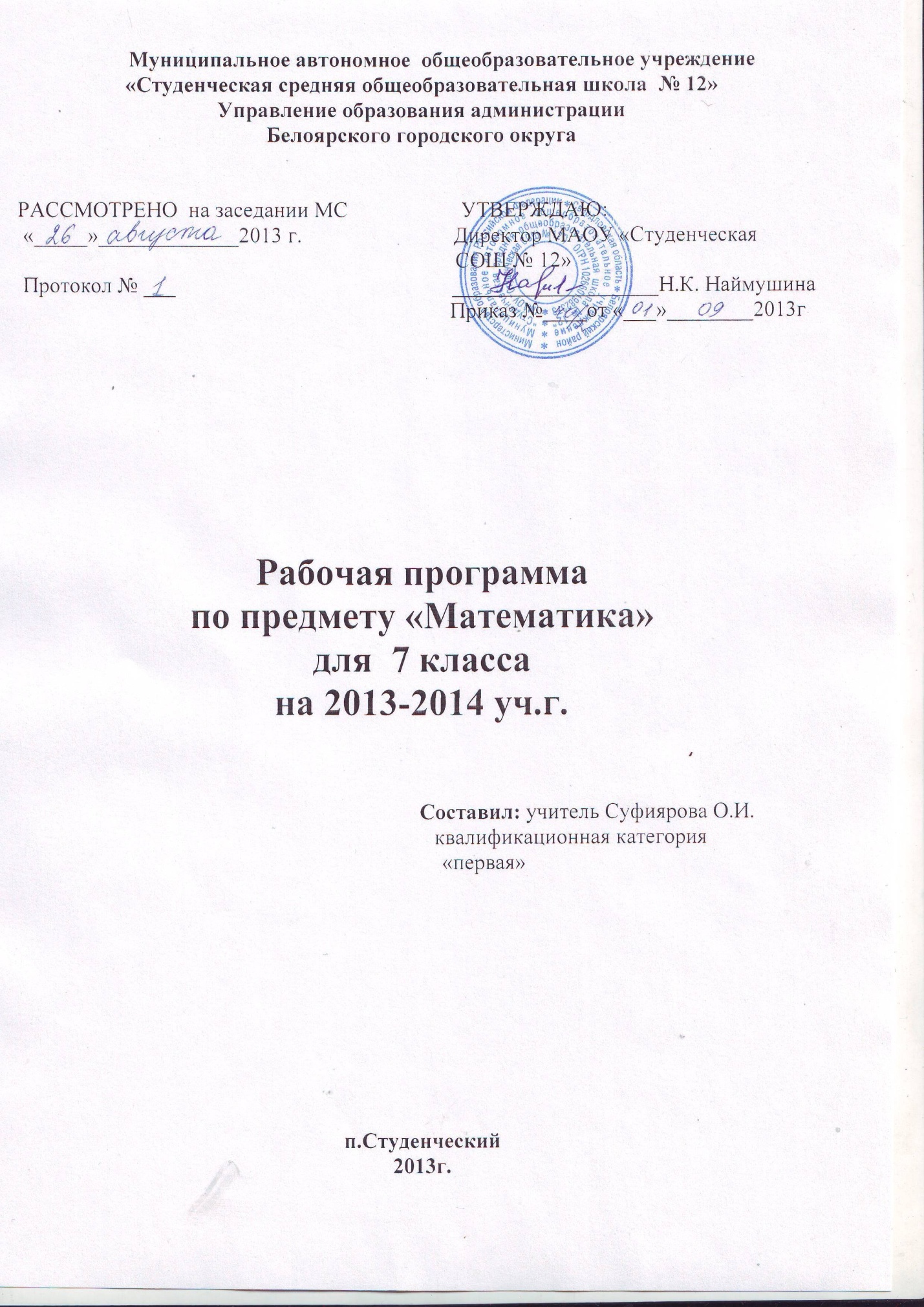 Пояснительная записка	Настоящая программа по математике для основной общеобразовательной школы 7 класса составлена на основе-  федерального компонента государственного стандарта основного  общего образования (приказ МОиН РФ от 05.03.2004г. № 1089),-  примерных программ по алгебре и геометрии  (письмо Департамента государственной политики в образовании Минобрнауки России от 07.07.2005г. № 03-1263),  - сборник “Программы для общеобразовательных школ”:                                      Алгебра 7 кл. / Сост. Мордкович,                                      Геометрия 7-9кл./Сост.Атанасян,   Согласно базисному учебному плану для образовательных учреждений РФ /от 05. 03. 2004, приказ № 1312/ на изучении математики в основной школе отводится  5 ч в неделю, всего 175 ч, из них 105 ч – на изучение «Алгебры»  и  70 ч – на изучение «Геометрии».  УМК включает в себя:Цели изучения:овладение системой математических знаний и умений, необходимых для применения в практической деятельности, изучения смежных дисциплин, продолжения образования;интеллектуальное развитие, формирование качеств личности, необходимых человеку для полноценной жизни в современном обществе: ясность и точность мысли, критичность мышления, интуиция, логическое мышление, элементы алгоритмической культуры, пространственных представлений, способность к преодолению трудностей;формирование представлений об идеях и методах математики как универсального языка науки и техники, средства моделирования явлений и процессов;воспитание культуры личности, отношения к математике как к части общечеловеческой культуры, понимание значимости математики для научно-технического прогресса.систематическое развитие понятия числа;выработка умений выполнять устно и письменно арифметические действия над числами, переводить практические задачи на язык математики;Общая характеристика учебного предмета	Математическое образование в основной школе складывается из следующих содержательных компонентов (точные названия блоков): арифметика; алгебра; геометрия; элементы комбинаторики, теории вероятностей, статистики и логики. В своей совокупности они отражают богатый опыт обучения математике в нашей стране, учитывают современные тенденции отечественной и зарубежной школы и позволяют реализовать поставленные перед школьным образованием цели на информационно емком и практически значимом материале. Эти содержательные компоненты, развиваясь на протяжении всех лет обучения, естественным образом переплетаются и взаимодействуют в учебных курсах.	Арифметика призвана способствовать приобретению практических навыков, необходимых для повседневной жизни. Она служит базой для всего дальнейшего изучения математики, способствует логическому развитию и формированию умения пользоваться алгоритмами.	Алгебра Изучение алгебры нацелено на формирование математического аппарата для решения задач из математики, смежных предметов, окружающей реальности. Язык алгебры подчеркивает значение математики как языка для построения математических моделей, процессов и явлений реального мира (одной из основных задач изучения алгебры является развитие алгоритмического мышления, необходимого, в частности, для освоения курса информатики; овладение навыками дедуктивных рассуждений. Преобразование символических форм вносит свой специфический вклад в развитие воображения, способностей к математическому творчеству. Другой важной задачей изучения алгебры является получение школьниками конкретных знаний о функциях как важнейшей математической модели для описания и исследования разнообразных процессов (равномерных, равноускоренных, экспоненциальных, периодических и др.), для формирования у обучающихся представлений о роли математики в развитии цивилизации и культуры.	Геометрия — один из важнейших компонентов математического образования, необходимый для приобретения конкретных знаний о пространстве и практически значимых умений, формирования языка описания объектов окружающего мира, для развития пространственного воображения и интуиции, математической культуры, для эстетического воспитания обучающихся. Изучение геометрии вносит вклад в развитие логического мышления, в формирование понятия доказательства.	Элементы логики, комбинаторики, статистики и теории вероятностей становятся обязательным компонентом школьного образования, усиливающим его прикладное и практическое значение. Этот материал необходим, прежде всего, для формирования функциональной грамотности – умений воспринимать и анализировать информацию, представленную в различных формах, понимать вероятностный характер многих реальных зависимостей, производить простейшие вероятностные расчёты. Изучение основ комбинаторики позволит учащемуся осуществлять рассмотрение случаев, перебор и подсчёт числа вариантов, в том числе в простейших прикладных задачах.	При изучении статистики и теории вероятностей обогащаются представления о современной картине мира и методах его исследования, формируется понимание роли статистики как источника социально значимой информации и закладываются основы вероятностного мышления.	Таким образом, в ходе освоения содержания курса учащиеся получают возможность:развить представление о числе и роли вычислений в человеческой практике; сформировать практические навыки выполнения устных, письменных, инструментальных вычислений, развить вычислительную культуру;овладеть символическим языком алгебры, выработать формально-оперативные алгебраические умения и научиться применять их к решению математических и нематематических задач;изучить свойства и графики элементарных функций, научиться использовать функционально-графические представления для описания и анализа реальных зависимостей;развить пространственные представления и изобразительные умения, освоить основные факты и методы планиметрии, познакомиться с простейшими пространственными телами и их свойствами;получить представления о статистических закономерностях в реальном мире и о различных способах их изучения, об особенностях выводов и прогнозов, носящих вероятностный характер;развить логическое мышление и речь – умения логически обосновывать суждения, проводить несложные систематизации, приводить примеры и контрпримеры, использовать различные языки математики (словесный, символический, графический) для иллюстрации, интерпретации, аргументации и доказательства;сформировать представления об изучаемых понятиях и методах как важнейших средствах математического моделирования реальных процессов и явлений.Блок  «Алгебра» построен в соответствии с традиционными содержательно-методическими линиями: числовой, функциональной, алгоритмической, уравнений и неравенств, алгебраических преобразований. В курсе алгебры 7-го класса продолжается систематизация сведений о преобразовании выражений и решении уравнений с одним неизвестным. Специальное внимание уделяется новым вопросам: употреблению знаков  или , записи и чтению двойных неравенств, понятиям тождества, тождественного преобразования, линейного уравнения с одним неизвестным, равносильных уравнений. Формируется понятие функции, что является начальным этапом в обеспечении систематической функциональной подготовки учащихся.  Продолжается изучение степени с натуральным показателем. Изучаются свойства функций  и , и особенности расположения их графиков в координатной плоскости. Главное место занимают алгоритмы действий с многочленами – сложение, вычитание и умножение. Особое внимание уделяется разложению многочленов на множители с помощью вынесения за скобки общего множителя и с помощью группировки. Вырабатываются умения применять формулы сокращенного умножения как для преобразования произведения в многочлен, так и для разложения на множители. Даются первые знания по решению систем линейных уравнений с двумя переменными, что позволяет значительно расширить круг текстовых задач. Серьезное внимание уделяется формированию умений рассуждать, делать простые доказательства, давать обоснования выполняемых действий. Промежуточная аттестация проводится в форме тестов, самостоятельных, проверочных работ и математических диктантов (по 10 - 15 минут) в конце логически законченных блоков учебного материала. В конце изучения темы проводится контрольная работа. Блок  «Геометрия» 7-го класса расширяются сведения о геометрических фигурах. На начальном этапе основное внимание уделяется двум аспектам: понятию равенства геометрических фигур (отрезков и углов) и свойствами измерения отрезков и углов. Главное место занимают признаки равенства треугольников. Формируются умения выделять равенство трех соответствующих элементов данных треугольников и делать ссылки на изученные признаки. Особое внимание уделяется доказательству параллельности прямых с использованием соответствующих признаков. Теорема о сумме углов треугольника позволяет получить важные следствия, что существенно расширяет класс решаемых задач. Серьезное внимание уделяется формированию умений рассуждать, делать простые доказательства, давать обоснования выполняемых действий. Промежуточная аттестация проводится в форме тестов, самостоятельных, проверочных работ и математических диктантов (по 10 - 15 минут) в конце логически законченных блоков учебного материала. Контрольная работа проводится в конце изучения темы. Содержание курса 7 классАРИФМЕТИКАСтепень с натуральным показателем.АЛГЕБРААлгебраические выраженияБуквенные выражения (выражения с переменными). Числовое значение буквенного выражения.  Допустимые значения переменных, входящих в алгебраические выражения. Подстановка выражений вместо переменных. Равенство буквенных выражений. Тождество, доказательство тождеств. Преобразование выражений. Переход от словесной формулировки соотношений между величинами к алгебраической. Многочлены . Сложение, вычитание, умножение многочленов. Формулы сокращенного умножения: квадрат суммы и квадрат разности, куб суммы и куб разности. Формула разности квадратов, формула разности кубов и суммы кубов. Разложение многочлена на множители. Многочлены с одной переменной. Алгебраическая дробь. Сокращение дробей.Уравнения и неравенстваУравнение с одной переменной. Корень уравнения. Линейное уравнение.  Уравнение с двумя переменными; решение уравнения с двумя переменными. Система уравнений, решение системы.  Система двух линейных уравнений с двумя переменными; решение подстановкой и алгебраическим сложением.  Переход от словесной формулировки соотношений между величинами к алгебраической.  Решение текстовых задач алгебраическим способом.Числовые функцииПонятие функции. Линейная функция, ее график, геометрический смысл коэффициентов.Координаты Изображение  чисел точками координатной прямой. Числовые промежутки:  интервал, луч,  отрезок. Формула расстояния между точками координатной прямой. Декартовы координаты на плоскости: координаты точки. Уравнение прямой, угловой коэффициент прямой,  условие параллельности прямых. Графическая интерпретация уравнений с двумя переменными и их систем.ГЕОМЕТРИЯНачальные понятия и теоремы геометрииВозникновение геометрии из практики. Геометрические фигуры и тела. Равенство в геометрии. Точка, прямая и плоскость. Понятие о геометрическом месте точек. Расстояние.  Отрезок, луч. Ломаная. Угол. Прямой угол. Острые и тупые углы. Вертикальные и смежные углы. Биссектриса угла и ее свойства.Параллельные и пересекающиеся прямые. Перпендикулярность прямых.  Теоремы о параллельности и перпендикулярности прямых. Окружность и круг.  Центр, радиус, диаметр.Треугольник Прямоугольные, остроугольные и тупоугольные треугольники. Высота, медиана и биссектриса треугольника. Равнобедренные и равносторонние треугольники: свойства и признаки равнобедренного треугольника.Признаки равенства треугольников. Неравенство треугольника. Сумма углов треугольника. Внешние углы треугольника. Зависимость между величинами сторон и углов треугольников.Измерение геометрических величин Длина отрезка. Длина ломаной, периметр треугольника. Расстояние от точки до прямой. Расстояние между параллельными прямыми. Величина угла. Градусная мера угла. Построения с помощью циркуля и линейкиОсновные задачи на построение: деление отрезка пополам, построение треугольника по трем сторонам, построение перпендикуляра к прямой, построение биссектрисы.ЭЛЕМЕНТЫ ЛОГИКИ, КОМБИНАТОРИКИ И ТЕОРИИ ВЕРОЯТНОСТЕЙПримеры решения комбинаторных задач.Требования к уровню подготовки обучающихся 7 классаВ результате изучения ученик должензнать/понимать:существо понятия математического доказательства; приводить примеры доказательств;существо понятия алгоритма; приводить примеры алгоритмов; как используются математические формулы, уравнения, примеры их применения для решения математических и практических задач;как математически определенные функции могут описывать реальные зависимости; приводить примеры такого описания;каким образом геометрия возникла из практических задач землемерия, примеры геометрических объектов и утверждений о них, важных для практикиуметь:составлять буквенные выражения и формулы по условиям задач; осуществлять в выражениях и формулах числовые подстановки и выполнять соответствующие вычисления, осуществлять подстановку одного выражения в другое; выражать из формул одну переменную через остальные;выполнять основные действия со степенями с натуральными показателями, с многочленами; выполнять разложение многочленов на множители; выполнять тождественные преобразования  выражений;решать линейные уравнения и сводящиеся к ним, системы двух линейных уравнений;решать текстовые задачи алгебраическим методом, интерпретировать полученный результат, проводить отбор решений, исходя из формулировки задачи;изображать числа точками на координатной прямой; определять координаты точки плоскости, строить точки с заданными координатами;   строить графики изученных функций;находить значения функции, заданной формулой, таблицей, графиком по ее аргументу; находить значение аргумента по значению функции, заданной графиком или таблицей;определять простейшие свойства функции по ее графику; применять графические представления при решении уравнении, систем, описывать свойства изученных функций, строить их графики;со знаком «плюс» или «минус» пред скобками; выполнять тождественные преобразования выражений: приведение подобных слагаемых, раскрытие скобокстроить графики функций , (b≠0), ; понимать как влияет знак коэффициента k на расположение в координатной плоскости графика функции , где k≠0, как зависит от значений k и b взаимное расположение графиков двух функций вида ; видеть эту зависимость.пользоваться языком геометрии для описания предметов окружающего мира;распознавать геометрические фигуры, различать их взаимное расположение; изображать геометрические фигуры; выполнять чертежи по условию задач; осуществлять преобразования фигур;вычислять значения геометрических величин (длин, углов), находить стороны, углы треугольников, длины ломаных;решать геометрические задачи, опираясь на изученные свойства фигур и отношений между ними, применяя дополнительные построения, алгебраический аппарат;проводить доказательные рассуждения при решении задач, используя известные теоремы, обнаруживая возможности для их использования; извлекать информацию, представленную в таблицах, на диаграммах, графиках; составлять таблицы, строить диаграммы и графики;решать комбинаторные задачи.использовать приобретенные знания и умения в практической деятельности и повседневной жизни для:выполнения расчетов по формулам, для составления формул, выражающих зависимости между реальными величинами; для нахождения нужной формулы в справочных материалах; моделирования практических ситуаций и исследования построенных моделей с использованием аппарата алгебры;интерпретации графиков реальных  зависимостей между величинами;описания реальных ситуаций на языке геометрии;расчетов, включающих простейшие формулы;решения практических задач, связанных с нахождением геометрических величин (используя при необходимости справочники и технические средства);построений геометрическими инструментами (линейка, угольник, циркуль, транспортир);анализа реальных числовых данных, представленных в виде диаграмм, графиков, таблиц.Учебно-тематический план Блок  «Алгебра» Блок  «Геометрия»Критерии и нормы оценки знаний, умений и навыков обучающихся по математике.          Учитель, опираясь на эти рекомендации, оценивает знания и умения учащихся с учетом их индивидуальных особенностей.1.	Содержание и объем материала, подлежащего проверке, определяется программой по математике для средней школы. При проверке усвоения этого материала следует выявлять полноту, прочность усвоения учащимися теории применять ее на практике в знакомых и незнакомых ситуациях.2.	Основными формами проверки знаний и умений учащихся по  математике в средней школе письменная контрольная работа и устный опрос.При оценке письменных и устных ответов учитель в первую очередь учитывает показанные учащимися знания и умения (их полноту, глубину, прочность, использование в различных ситуациях). Оценка зависит также от наличия и характера погрешностей, допущенных учащимися.3.	Среди погрешностей выделяются ошибки и недочеты:Погрешность считается ошибкой, если она свидетельствует о том, что ученик не овладел знаниями, умениями, указанными в программе.К недочетам относятся погрешности, свидетельствующие о недостаточно полном или недостаточно прочном усвоении основных знаний, умений или об отсутствии знаний, не считающихся в соответствии с программой основными. Недочетами также являются: погрешности, которые не привели к искажению смысла полученного учеником задания или способа его выполнения; неаккуратная запись; небрежное выполнение чертежа.Граница между ошибками и недочетами является в некоторой степени условной. При одних обстоятельствах допущенная учащимися погрешность может рассматриваться учителем как ошибка, в другое время и при других обстоятельствах – как недочет.4.	Задания для устного и письменного опроса учащихся состоят из теоретических вопросов и задач.Ответ не теоретический вопрос считается безупречным, если по своему содержанию полностью соответствует вопросу, содержит все необходимые теоретические факты и обоснованные выводы, а устное изложение и письменная запись ответа математически грамотны и отличаются последовательностью и аккуратностью.Решение задачи считается безупречным, если правильно выбран способ решения, само решение сопровождается необходимыми объяснениями, верно выполнены нужные вычисления и преобразования, получен верный ответ, последовательно и аккуратно записано решение.5.	Оценка ответа учащегося при устном и письменном опросе проводится по пятибалльной системе, т.е. за ответ выставляется одна из отметок: 5 («отлично»), 4 («хорошо»),                 3 («удовлетворительно»), 2 («неудовлетворительно»), 1 («плохо»).1. Оценка письменных контрольных работ обучающихся по математике.Ответ оценивается отметкой «5», если: работа выполнена полностью;в логических рассуждениях и обосновании решения нет пробелов и ошибок;в решении нет математических ошибок (возможна одна неточность, описка, которая не является следствием незнания или непонимания учебного материала).Отметка «4» ставится в следующих случаях:работа выполнена полностью, но обоснования шагов решения недостаточны (если умение обосновывать рассуждения не являлось специальным объектом проверки);допущены одна ошибка или есть два – три недочёта в выкладках, рисунках, чертежах или графиках (если эти виды работ не являлись специальным объектом проверки). Отметка «3» ставится, если: допущено более одной ошибки или более двух – трех недочетов в выкладках, чертежах или графиках, но обучающийся обладает обязательными умениями по проверяемой теме. Отметка «2» ставится, если:допущены существенные ошибки, показавшие, что обучающийся не обладает обязательными умениями по данной теме в полной мере. Учитель может повысить отметку за оригинальный ответ на вопрос или оригинальное решение задачи, которые свидетельствуют о высоком математическом развитии обучающегося; за решение более сложной задачи или ответ на более сложный вопрос, предложенные обучающемуся дополнительно после выполнения им каких-либо других заданий. 2. Оценка устных ответов обучающихся по математикеОтвет оценивается отметкой «5», если ученик: полно раскрыл содержание материала в объеме, предусмотренном программой и учебником;изложил материал грамотным языком, точно используя математическую терминологию и символику, в определенной логической последовательности;правильно выполнил рисунки, чертежи, графики, сопутствующие ответу;показал умение иллюстрировать теорию конкретными примерами, применять ее в новой ситуации при выполнении практического задания;продемонстрировал знание теории ранее изученных сопутствующих тем,  сформированность  и устойчивость используемых при ответе умений и навыков;отвечал самостоятельно, без наводящих вопросов учителя;возможны одна – две  неточности при освещении второстепенных вопросов или в выкладках, которые ученик легко исправил после замечания учителя.Ответ оценивается отметкой «4», если удовлетворяет в основном требованиям на оценку «5», но при этом имеет один из недостатков:в изложении допущены небольшие пробелы, не исказившее математическое содержание ответа;допущены один – два недочета при освещении основного содержания ответа, исправленные после замечания учителя;допущены ошибка или более двух недочетов  при освещении второстепенных вопросов или в выкладках,  легко исправленные после замечания учителя.Отметка «3» ставится в следующих случаях:неполно раскрыто содержание материала (содержание изложено фрагментарно, не всегда последовательно), но показано общее понимание вопроса и продемонстрированы умения, достаточные для усвоения программного материала (определены «Требованиями к математической подготовке обучающихся» в настоящей программе по математике);имелись затруднения или допущены ошибки в определении математической терминологии, чертежах, выкладках, исправленные после нескольких наводящих вопросов учителя;ученик не справился с применением теории в новой ситуации при выполнении практического задания, но выполнил задания обязательного уровня сложности по данной теме;при достаточном знании теоретического материала выявлена недостаточная сформированность основных умений и навыков. Отметка «2» ставится в следующих случаях:не раскрыто основное содержание учебного материала;обнаружено незнание учеником большей или наиболее важной части учебного материала;допущены ошибки в определении понятий, при использовании математической терминологии, в рисунках, чертежах или графиках, в выкладках, которые не исправлены после нескольких наводящих вопросов учителя.Общая классификация ошибок.При оценке знаний, умений и навыков обучающихся следует учитывать все ошибки (грубые и негрубые) и недочёты.Грубыми считаются ошибки:незнание определения основных понятий, законов, правил, основных положений теории, незнание формул, общепринятых символов обозначений величин, единиц их измерения;незнание наименований единиц измерения;неумение выделить в ответе главное;неумение применять знания, алгоритмы для решения задач;неумение делать выводы и обобщения;неумение читать и строить графики;неумение пользоваться первоисточниками, учебником и справочниками;потеря корня или сохранение постороннего корня;отбрасывание без объяснений одного из них;равнозначные им ошибки;вычислительные ошибки, если они не являются опиской; логические ошибки.К негрубым ошибкам следует отнести:неточность формулировок, определений, понятий, теорий, вызванная неполнотой охвата основных признаков определяемого понятия или заменой одного - двух из этих признаков второстепенными;неточность графика;нерациональный метод решения задачи или недостаточно продуманный план ответа (нарушение логики, подмена отдельных основных вопросов второстепенными);нерациональные методы работы со справочной и другой литературой;неумение решать задачи, выполнять задания в общем виде.Недочетами являются:нерациональные приемы вычислений и преобразований;небрежное выполнение записей, чертежей, схем, графиков.Учебно-методическое обеспечениеДля учителя:Д. В. Клименченко. Задачи по математике для любознательных. – М., Просвещение», 2007;Л.А. Александрова Алгебра. Самостоятельные работы – М.: Мнемозина,2001. – М.: Мнемозина, 2007;Ю.П. Дудницын, Е.Е. Тульчинская. Алгебра – 7. Контрольные работы (под ред. А.Г.Мордковича). – М.: Мнемозина, 2007;А.Г. Мордкович, Е.Е. Тульчинская. Тесты по алгебре для 7-9 классов. – М.: Мнемозина, 2007.Г. Мордкович А.Г.  Алгебра 7-9  Методическое пособие для учителей. – М.: Мнемозина, 2004;Е. Б. Арутюнян. Математические диктанты для 5-9 классов. – М. 1995.Л.Ф. Пичурин. За страницами учебника алгебры. – М.,1990;Н.В. Заболотнева. Олимпиадные задания по математике 5-8 классы. – Волгоград: Учитель, 2006;Е.Б. Арутюнян и др. Математические диктанты для  5-9 классов. М 1995;  Математика. Еженедельное приложение к газете «Первое сентября»;  Математика в школе. Ежемесячный научно-методический журнал. А.С. Чесноков Дидактические материалы по математике для 6 класса. – М.: Мнемозина, 2007.М. Б. Волович. Математика. Методическое пособие  под  ред. А. Г. Мордковича, М. . М. Б. Волович. Математика. Дидактические материалы для учащихся 6 класса. Общеобразовательных учреждений, М.: 2004 Для ученика:Энциклопедия. Я познаю мир. Великие ученые. – М.: ООО «Издательство АСТ», 2003;Энциклопедия. Я познаю мир. Математика. – М.: ООО «Издательство АСТ», 2003;О.Ю. Черкасов, А.Г. Якушев Математика. Справочник. – М.: АСТ-ПРЕСС ШКОЛА, 2006:В.Г. Мантуленко, О.Г. Гетманенко Кроссворды для школьников. Математика. – Ярославль: «Академия развития», 1998;Энциклопедия для детей. Т. 11, Математика, М., 1998.Материально-техническое обеспечениеИнтерактивная доска с проекторомДидактические материалыГеометрические фигурыЛинейки, треугольники, транспортиры, циркульИнтерактивная математикаТаблицы по математикеДанная программа учитывает психолого-педагогические особенности и поведенческие навыки учащихся 7-х классов.Ребята  7 класса работоспособны, любознательны, проявляют интерес к предмету, активны, инициативны, хорошо воспринимают материал. Отрицательным качеством для большинства детей является неусидчивость. Класс в целом дружный, с хорошим потенциалом. Отношение к труду у детей разное. В основном все ученики очень активные и добросовестные и  с удовольствием выполняют задания.         Материал 5-6 класса в основном усвоен на достаточном уровне.  Повышенный уровень подготовки имеют Захарченко Н., Изместьев А., Норина И., Прокопьева Д.Шишкина Т. Не полностью знает таблицу умножения, этот навык не отработан в начальной школе, и у этой ученицы проблемы в изучении математики.  У  Прокопьевой Д., Алишевских Д., Изместьева А. трудности в оформлении заданий, плохой почерк –  будут трудности в записи многочленов, степеней.Тематическое планирование Мордкович А.Г., Алгебра, 7 класс. Учебник,задачник для учащихся общеобразовательных учреждений. М.; Мнемозина. 2010. 2. Программы. Математика. 5-6 классы. Алгебра. 7-9 классы. Алгебра и начала математического анализа. 10-11 классы. Авт.-сост.: И.И. Зубарева, А.Г. Мордкович3. Александрова Л.А., Алгебра-7. Контрольные работы./Под ред. Мордковича А.Г. М.; Мнемозина. 2009.4. Александрова Л.А., Алгебра-7.Самостоятельные работы./Под ред. Мордковича А.Г. М.; Мнемозина. 2009.5. Мордкович А. Г. Алгебра. 7 класс : методическое пособие для учителя / А. Г. Мордкович. — М.: Мнемозина, 20086. Мордкович А.Г. Алгебра. 7—9 классы. Тесты для учащихся общеобразовательных учреждений / А. Г. Мордкович, Е. Е. Тульчинская. — 7-е изд., перераб. — М.: Мнемозина, 2008.7.Тульчинская Б. Е. Алгебра. 7 класс. Блицпрос : пособие для учащихся общеобразоват. учреждений / Е. Е. Тульчинская. — 4-е изд., испр. и доп. — М. : Мнемозина, 2008.8.Попов, М.А. Контрольные и самостоятельные работы по алгебре: 7 класс: к учебнику А.Г Мордковича «Алгебра. 7 класс» / М.А. Попов. — 4-е изд., перераб и доп. — М.: Издательство «Экзамен», 2010.Геометрия, 7 – 9: Учеб. для общеобразоват. учреждений/ Л.С. Атанасян, В.Ф. Бутузов, С.Б. Кадомцев и др. – М.: Просвещение, 2010. 2. Программы для общеобразовательных учреждений Геометрия 7-9 Автор состав. Т.А.Бурмистрова - М.: Просвещение, 2008.3. Л. С. Атанасян, В. Ф. Бутузов, Ю. А. Глазков, И. И. Юдина Геометрия: Рабочая тетрадь. 7 класс: пособие для учащихся общеобразовательных учреждений. - 13-е изд. - - М.: Просвещение, 2010.4. Зив Б. Г. Геометрия. Дидактические материалы. 7 класс / Б. Г. Зив, В. М. Мейлер. — 16-е изд. — М. : Просвещение, 2010.5. Изучение геометрии в 7-9 классах. Пособие для учителей/Атанасян Л.С., Бутузов В.Ф., Глазков Ю.А. и др.. – 7-е изд. –М., Просвещение, 2009,6. Мельникова, Н.Б. Контрольные работы по геометрии: 7 класс: к учебнику Л.С. Атанасяна, В.Ф. Бутуэова, СБ. Кадомцева и др. «Геометрия. 7-9» / Н.Б. Мельникова. — М.: Издательство «Экзамен», 2009.7. Фарков, А.В. Тесты по геометрии: 7 класс: к учебнику Л.С, Атанасяна и др. «Геометрия. 7-9» / А.В. Фарков. — М.: Издательство «Экзамен», 2009.№п/пНазвание разделаКоличество часовКоличество часовКоличество часов№п/пНазвание разделаТеорияКонтрольные работыВсегоПовторение 2-2Математический язык. Математическая модель.10111Степень с натуральным показателем и ее свойства9110Одночлены.  Арифметические операции над одночленами819Многочлены. Арифметические операции над многочленами14216Разложение многочлена на множители20121Линейная функция11112Функция .617Системы двух линейных уравнений с двумя переменными11112Решение простейших комбинаторных задач22Итоговое повторение2-2Всего:Всего:969105№п/пНазвание разделаКоличество часовКоличество часовКоличество часов№п/пНазвание разделаТеорияКонтрольные работыВсегоНачальные геометрические сведения10111Треугольники15116Параллельные прямые13114Соотношение между сторонами и углами треугольника17219Итоговое повторение10-10Всего:Всего:65570Вся элементарная математика: Средняя математическая интернет-школаhttp://www.bymath.netГрафики функцийhttp://graphfunk.narod.ruЗадачник для подготовки к олимпиадам по математикеhttp://tasks.ceemat.ruЗанимательная математика — школьникам (олимпиады, игры, конкурсы по математике)http://www.math-on-line.comИнтернет-проект «Задачи»http://www.problems.ruМатематические этюдыhttp://www.etudes.ruМатематические олимпиады и олимпиадные задачиhttp://www.zaba.ruМеждународный математический конкурс «Кенгуру»http://www.kenguru.sp.ruМетодика преподавания математикиhttp://methmath.chat.ruМосковская математическая олимпиада школьниковhttp://olympiads.mccme.ru/mmo/Газета «Математика» Издательского дома «Первое сентября»http://mat.1september.ruМатематика в Открытом колледжеhttp://www.mathematics.ruMath.ru: Математика и образованиеhttp://www.math.ruМосковский центр непрерывного математического образования (МЦНМО)http://www.mccme.ruAllmath.ru — вся математика в одном местеhttp://www.allmath.ruEqWorld: Мир математических уравненийhttp://eqworld.ipmnet.ruExponenta.ru: образовательный математический сайтhttp://www.exponenta.ru№ 
п/пТема 
раздела, 
урокаКол-во 
часовКол-во 
часовКол-во 
часовДата Вид контроля, 
измерителиПодготовка к ЕГЭВид контроля, 
измерителиПодготовка к ЕГЭВид контроля, 
измерителиПодготовка к ЕГЭВид контроля, 
измерителиПодготовка к ЕГЭВид контроля, 
измерителиПодготовка к ЕГЭВид контроля, 
измерителиПодготовка к ЕГЭВид контроля, 
измерителиПодготовка к ЕГЭВид контроля, 
измерителиПодготовка к ЕГЭТребования 
к уровню 
подготовки 
обучающихся Требования 
к уровню 
подготовки 
обучающихся Требования 
к уровню 
подготовки 
обучающихся Требования 
к уровню 
подготовки 
обучающихся Требования 
к уровню 
подготовки 
обучающихся Требования 
к уровню 
подготовки 
обучающихся Дополнительные знания, 
умения (требования повышенного уровня)КомпетентностиДополнительные знания, 
умения (требования повышенного уровня)КомпетентностиОборудование для демонстраций, лабораторных, практических работОборудование для демонстраций, лабораторных, практических работОборудование для демонстраций, лабораторных, практических работОборудование для демонстраций, лабораторных, практических работОборудование для демонстраций, лабораторных, практических работПроектная деятельностьПроектная деятельность1-2Повторение 222Работа по карточкам, индивидуальная работаРабота по карточкам, индивидуальная работаРабота по карточкам, индивидуальная работаРабота по карточкам, индивидуальная работаРабота по карточкам, индивидуальная работаРабота по карточкам, индивидуальная работаРабота по карточкам, индивидуальная работаРабота по карточкам, индивидуальная работаПовторить правила действий с рациональными числами Повторить правила действий с рациональными числами Повторить правила действий с рациональными числами Повторить правила действий с рациональными числами Повторить правила действий с рациональными числами Повторить правила действий с рациональными числами Математический язык. Математическая модель111111Основная цель: – формирование представлений о целостности и непрерывности курса математики 5 и 6 класса;– обобщение и систематизация знаний о числовых выражениях, допустимых и недопустимых значениях переменной выражения, математических утверждениях, математическом языке; выполнении действий по арифметическим законам сложения и умножения, действий с десятичными дробями, действий с обыкновенными дробями;– овладение навыками решения задач, составляя математическую модель реальной ситуации;– развитие логического, математического мышления и интуиции, творческих способностей в области математикиОсновная цель: – формирование представлений о целостности и непрерывности курса математики 5 и 6 класса;– обобщение и систематизация знаний о числовых выражениях, допустимых и недопустимых значениях переменной выражения, математических утверждениях, математическом языке; выполнении действий по арифметическим законам сложения и умножения, действий с десятичными дробями, действий с обыкновенными дробями;– овладение навыками решения задач, составляя математическую модель реальной ситуации;– развитие логического, математического мышления и интуиции, творческих способностей в области математикиОсновная цель: – формирование представлений о целостности и непрерывности курса математики 5 и 6 класса;– обобщение и систематизация знаний о числовых выражениях, допустимых и недопустимых значениях переменной выражения, математических утверждениях, математическом языке; выполнении действий по арифметическим законам сложения и умножения, действий с десятичными дробями, действий с обыкновенными дробями;– овладение навыками решения задач, составляя математическую модель реальной ситуации;– развитие логического, математического мышления и интуиции, творческих способностей в области математикиОсновная цель: – формирование представлений о целостности и непрерывности курса математики 5 и 6 класса;– обобщение и систематизация знаний о числовых выражениях, допустимых и недопустимых значениях переменной выражения, математических утверждениях, математическом языке; выполнении действий по арифметическим законам сложения и умножения, действий с десятичными дробями, действий с обыкновенными дробями;– овладение навыками решения задач, составляя математическую модель реальной ситуации;– развитие логического, математического мышления и интуиции, творческих способностей в области математикиОсновная цель: – формирование представлений о целостности и непрерывности курса математики 5 и 6 класса;– обобщение и систематизация знаний о числовых выражениях, допустимых и недопустимых значениях переменной выражения, математических утверждениях, математическом языке; выполнении действий по арифметическим законам сложения и умножения, действий с десятичными дробями, действий с обыкновенными дробями;– овладение навыками решения задач, составляя математическую модель реальной ситуации;– развитие логического, математического мышления и интуиции, творческих способностей в области математикиОсновная цель: – формирование представлений о целостности и непрерывности курса математики 5 и 6 класса;– обобщение и систематизация знаний о числовых выражениях, допустимых и недопустимых значениях переменной выражения, математических утверждениях, математическом языке; выполнении действий по арифметическим законам сложения и умножения, действий с десятичными дробями, действий с обыкновенными дробями;– овладение навыками решения задач, составляя математическую модель реальной ситуации;– развитие логического, математического мышления и интуиции, творческих способностей в области математикиОсновная цель: – формирование представлений о целостности и непрерывности курса математики 5 и 6 класса;– обобщение и систематизация знаний о числовых выражениях, допустимых и недопустимых значениях переменной выражения, математических утверждениях, математическом языке; выполнении действий по арифметическим законам сложения и умножения, действий с десятичными дробями, действий с обыкновенными дробями;– овладение навыками решения задач, составляя математическую модель реальной ситуации;– развитие логического, математического мышления и интуиции, творческих способностей в области математикиОсновная цель: – формирование представлений о целостности и непрерывности курса математики 5 и 6 класса;– обобщение и систематизация знаний о числовых выражениях, допустимых и недопустимых значениях переменной выражения, математических утверждениях, математическом языке; выполнении действий по арифметическим законам сложения и умножения, действий с десятичными дробями, действий с обыкновенными дробями;– овладение навыками решения задач, составляя математическую модель реальной ситуации;– развитие логического, математического мышления и интуиции, творческих способностей в области математикиОсновная цель: – формирование представлений о целостности и непрерывности курса математики 5 и 6 класса;– обобщение и систематизация знаний о числовых выражениях, допустимых и недопустимых значениях переменной выражения, математических утверждениях, математическом языке; выполнении действий по арифметическим законам сложения и умножения, действий с десятичными дробями, действий с обыкновенными дробями;– овладение навыками решения задач, составляя математическую модель реальной ситуации;– развитие логического, математического мышления и интуиции, творческих способностей в области математикиОсновная цель: – формирование представлений о целостности и непрерывности курса математики 5 и 6 класса;– обобщение и систематизация знаний о числовых выражениях, допустимых и недопустимых значениях переменной выражения, математических утверждениях, математическом языке; выполнении действий по арифметическим законам сложения и умножения, действий с десятичными дробями, действий с обыкновенными дробями;– овладение навыками решения задач, составляя математическую модель реальной ситуации;– развитие логического, математического мышления и интуиции, творческих способностей в области математикиОсновная цель: – формирование представлений о целостности и непрерывности курса математики 5 и 6 класса;– обобщение и систематизация знаний о числовых выражениях, допустимых и недопустимых значениях переменной выражения, математических утверждениях, математическом языке; выполнении действий по арифметическим законам сложения и умножения, действий с десятичными дробями, действий с обыкновенными дробями;– овладение навыками решения задач, составляя математическую модель реальной ситуации;– развитие логического, математического мышления и интуиции, творческих способностей в области математикиОсновная цель: – формирование представлений о целостности и непрерывности курса математики 5 и 6 класса;– обобщение и систематизация знаний о числовых выражениях, допустимых и недопустимых значениях переменной выражения, математических утверждениях, математическом языке; выполнении действий по арифметическим законам сложения и умножения, действий с десятичными дробями, действий с обыкновенными дробями;– овладение навыками решения задач, составляя математическую модель реальной ситуации;– развитие логического, математического мышления и интуиции, творческих способностей в области математикиОсновная цель: – формирование представлений о целостности и непрерывности курса математики 5 и 6 класса;– обобщение и систематизация знаний о числовых выражениях, допустимых и недопустимых значениях переменной выражения, математических утверждениях, математическом языке; выполнении действий по арифметическим законам сложения и умножения, действий с десятичными дробями, действий с обыкновенными дробями;– овладение навыками решения задач, составляя математическую модель реальной ситуации;– развитие логического, математического мышления и интуиции, творческих способностей в области математикиОсновная цель: – формирование представлений о целостности и непрерывности курса математики 5 и 6 класса;– обобщение и систематизация знаний о числовых выражениях, допустимых и недопустимых значениях переменной выражения, математических утверждениях, математическом языке; выполнении действий по арифметическим законам сложения и умножения, действий с десятичными дробями, действий с обыкновенными дробями;– овладение навыками решения задач, составляя математическую модель реальной ситуации;– развитие логического, математического мышления и интуиции, творческих способностей в области математикиОсновная цель: – формирование представлений о целостности и непрерывности курса математики 5 и 6 класса;– обобщение и систематизация знаний о числовых выражениях, допустимых и недопустимых значениях переменной выражения, математических утверждениях, математическом языке; выполнении действий по арифметическим законам сложения и умножения, действий с десятичными дробями, действий с обыкновенными дробями;– овладение навыками решения задач, составляя математическую модель реальной ситуации;– развитие логического, математического мышления и интуиции, творческих способностей в области математикиОсновная цель: – формирование представлений о целостности и непрерывности курса математики 5 и 6 класса;– обобщение и систематизация знаний о числовых выражениях, допустимых и недопустимых значениях переменной выражения, математических утверждениях, математическом языке; выполнении действий по арифметическим законам сложения и умножения, действий с десятичными дробями, действий с обыкновенными дробями;– овладение навыками решения задач, составляя математическую модель реальной ситуации;– развитие логического, математического мышления и интуиции, творческих способностей в области математикиОсновная цель: – формирование представлений о целостности и непрерывности курса математики 5 и 6 класса;– обобщение и систематизация знаний о числовых выражениях, допустимых и недопустимых значениях переменной выражения, математических утверждениях, математическом языке; выполнении действий по арифметическим законам сложения и умножения, действий с десятичными дробями, действий с обыкновенными дробями;– овладение навыками решения задач, составляя математическую модель реальной ситуации;– развитие логического, математического мышления и интуиции, творческих способностей в области математикиОсновная цель: – формирование представлений о целостности и непрерывности курса математики 5 и 6 класса;– обобщение и систематизация знаний о числовых выражениях, допустимых и недопустимых значениях переменной выражения, математических утверждениях, математическом языке; выполнении действий по арифметическим законам сложения и умножения, действий с десятичными дробями, действий с обыкновенными дробями;– овладение навыками решения задач, составляя математическую модель реальной ситуации;– развитие логического, математического мышления и интуиции, творческих способностей в области математикиОсновная цель: – формирование представлений о целостности и непрерывности курса математики 5 и 6 класса;– обобщение и систематизация знаний о числовых выражениях, допустимых и недопустимых значениях переменной выражения, математических утверждениях, математическом языке; выполнении действий по арифметическим законам сложения и умножения, действий с десятичными дробями, действий с обыкновенными дробями;– овладение навыками решения задач, составляя математическую модель реальной ситуации;– развитие логического, математического мышления и интуиции, творческих способностей в области математикиОсновная цель: – формирование представлений о целостности и непрерывности курса математики 5 и 6 класса;– обобщение и систематизация знаний о числовых выражениях, допустимых и недопустимых значениях переменной выражения, математических утверждениях, математическом языке; выполнении действий по арифметическим законам сложения и умножения, действий с десятичными дробями, действий с обыкновенными дробями;– овладение навыками решения задач, составляя математическую модель реальной ситуации;– развитие логического, математического мышления и интуиции, творческих способностей в области математикиОсновная цель: – формирование представлений о целостности и непрерывности курса математики 5 и 6 класса;– обобщение и систематизация знаний о числовых выражениях, допустимых и недопустимых значениях переменной выражения, математических утверждениях, математическом языке; выполнении действий по арифметическим законам сложения и умножения, действий с десятичными дробями, действий с обыкновенными дробями;– овладение навыками решения задач, составляя математическую модель реальной ситуации;– развитие логического, математического мышления и интуиции, творческих способностей в области математикиОсновная цель: – формирование представлений о целостности и непрерывности курса математики 5 и 6 класса;– обобщение и систематизация знаний о числовых выражениях, допустимых и недопустимых значениях переменной выражения, математических утверждениях, математическом языке; выполнении действий по арифметическим законам сложения и умножения, действий с десятичными дробями, действий с обыкновенными дробями;– овладение навыками решения задач, составляя математическую модель реальной ситуации;– развитие логического, математического мышления и интуиции, творческих способностей в области математикиОсновная цель: – формирование представлений о целостности и непрерывности курса математики 5 и 6 класса;– обобщение и систематизация знаний о числовых выражениях, допустимых и недопустимых значениях переменной выражения, математических утверждениях, математическом языке; выполнении действий по арифметическим законам сложения и умножения, действий с десятичными дробями, действий с обыкновенными дробями;– овладение навыками решения задач, составляя математическую модель реальной ситуации;– развитие логического, математического мышления и интуиции, творческих способностей в области математикиОсновная цель: – формирование представлений о целостности и непрерывности курса математики 5 и 6 класса;– обобщение и систематизация знаний о числовых выражениях, допустимых и недопустимых значениях переменной выражения, математических утверждениях, математическом языке; выполнении действий по арифметическим законам сложения и умножения, действий с десятичными дробями, действий с обыкновенными дробями;– овладение навыками решения задач, составляя математическую модель реальной ситуации;– развитие логического, математического мышления и интуиции, творческих способностей в области математикиОсновная цель: – формирование представлений о целостности и непрерывности курса математики 5 и 6 класса;– обобщение и систематизация знаний о числовых выражениях, допустимых и недопустимых значениях переменной выражения, математических утверждениях, математическом языке; выполнении действий по арифметическим законам сложения и умножения, действий с десятичными дробями, действий с обыкновенными дробями;– овладение навыками решения задач, составляя математическую модель реальной ситуации;– развитие логического, математического мышления и интуиции, творческих способностей в области математикиОсновная цель: – формирование представлений о целостности и непрерывности курса математики 5 и 6 класса;– обобщение и систематизация знаний о числовых выражениях, допустимых и недопустимых значениях переменной выражения, математических утверждениях, математическом языке; выполнении действий по арифметическим законам сложения и умножения, действий с десятичными дробями, действий с обыкновенными дробями;– овладение навыками решения задач, составляя математическую модель реальной ситуации;– развитие логического, математического мышления и интуиции, творческих способностей в области математики34Числовые 
и алгебраичес-кие 
выражения222Индивидуальный опрос; работа по карточкамИндивидуальный опрос; работа по карточкамИндивидуальный опрос; работа по карточкамИндивидуальный опрос; работа по карточкамИндивидуальный опрос; работа по карточкамИндивидуальный опрос; работа по карточкамИндивидуальный опрос; работа по карточкамЗнать понятия: 
числовое выражение, алгебраическое выражение, значение выражения, переменная, допустимое и недопустимое значение переменной. Уметь излагать информацию, интерпретируя факты, разъясняя значение и смысл теории Знать понятия: 
числовое выражение, алгебраическое выражение, значение выражения, переменная, допустимое и недопустимое значение переменной. Уметь излагать информацию, интерпретируя факты, разъясняя значение и смысл теории Знать понятия: 
числовое выражение, алгебраическое выражение, значение выражения, переменная, допустимое и недопустимое значение переменной. Уметь излагать информацию, интерпретируя факты, разъясняя значение и смысл теории Знать понятия: 
числовое выражение, алгебраическое выражение, значение выражения, переменная, допустимое и недопустимое значение переменной. Уметь излагать информацию, интерпретируя факты, разъясняя значение и смысл теории Знать понятия: 
числовое выражение, алгебраическое выражение, значение выражения, переменная, допустимое и недопустимое значение переменной. Уметь излагать информацию, интерпретируя факты, разъясняя значение и смысл теории Умение находить значение числового выражения, значение алгебраического выражения при заданных значениях переменных. Воспроизведение прослушанной и прочитанной информации с заданной степенью свернутости. Подбор аргументов для объяснения решения, участие в диалоге Умение находить значение числового выражения, значение алгебраического выражения при заданных значениях переменных. Воспроизведение прослушанной и прочитанной информации с заданной степенью свернутости. Подбор аргументов для объяснения решения, участие в диалоге Умение находить значение числового выражения, значение алгебраического выражения при заданных значениях переменных. Воспроизведение прослушанной и прочитанной информации с заданной степенью свернутости. Подбор аргументов для объяснения решения, участие в диалоге Опорные конспекты учащихсяОпорные конспекты учащихсяОпорные конспекты учащихсяОпорные конспекты учащихсяОпорные конспекты учащихсяПоиск нужной информации 
в различных источникахПоиск нужной информации 
в различных источниках5 6Что такое 
математический язык. Переход от словесной формулировки соотношений между величинами к алгебраической.222Индивидуальный опрос; выполнение 
упражнений 
по образцуИндивидуальный опрос; выполнение 
упражнений 
по образцуИндивидуальный опрос; выполнение 
упражнений 
по образцуИндивидуальный опрос; выполнение 
упражнений 
по образцуИндивидуальный опрос; выполнение 
упражнений 
по образцуИндивидуальный опрос; выполнение 
упражнений 
по образцуИндивидуальный опрос; выполнение 
упражнений 
по образцуЗнать понятие 
математического языка. Уметь: – осуществлять«перевод» выражений с математического языка на обычный язык и обратно; – давать оценку информации, фактам, процессам, определять их актуальность Знать понятие 
математического языка. Уметь: – осуществлять«перевод» выражений с математического языка на обычный язык и обратно; – давать оценку информации, фактам, процессам, определять их актуальность Знать понятие 
математического языка. Уметь: – осуществлять«перевод» выражений с математического языка на обычный язык и обратно; – давать оценку информации, фактам, процессам, определять их актуальность Знать понятие 
математического языка. Уметь: – осуществлять«перевод» выражений с математического языка на обычный язык и обратно; – давать оценку информации, фактам, процессам, определять их актуальность Знать понятие 
математического языка. Уметь: – осуществлять«перевод» выражений с математического языка на обычный язык и обратно; – давать оценку информации, фактам, процессам, определять их актуальность Умение «переводить» математические правила, законы в символическую форму, осуществлять «обратный перевод»;самостоятельно искать 
и отбирать необходимую для решения учебных задач информацию Умение «переводить» математические правила, законы в символическую форму, осуществлять «обратный перевод»;самостоятельно искать 
и отбирать необходимую для решения учебных задач информацию Умение «переводить» математические правила, законы в символическую форму, осуществлять «обратный перевод»;самостоятельно искать 
и отбирать необходимую для решения учебных задач информацию Сборник задачСборник задачСборник задачСборник задачСборник задачРабота 
со справочной литературойРабота 
со справочной литературой78Что такое 
математическая модель. Решение текстовых задач алгебраическим способом222Взаимопроверка в парах; тренировочные упражненияВзаимопроверка в парах; тренировочные упражненияВзаимопроверка в парах; тренировочные упражненияВзаимопроверка в парах; тренировочные упражненияВзаимопроверка в парах; тренировочные упражненияВзаимопроверка в парах; тренировочные упражненияВзаимопроверка в парах; тренировочные упражненияЗнать понятие 
математической модели. Уметь: – составлять математическую модель реальной ситуации, используя математический язык;– искать несколько способов решения, аргументировать рациональный способ, проводить доказательные рассуждения Знать понятие 
математической модели. Уметь: – составлять математическую модель реальной ситуации, используя математический язык;– искать несколько способов решения, аргументировать рациональный способ, проводить доказательные рассуждения Знать понятие 
математической модели. Уметь: – составлять математическую модель реальной ситуации, используя математический язык;– искать несколько способов решения, аргументировать рациональный способ, проводить доказательные рассуждения Знать понятие 
математической модели. Уметь: – составлять математическую модель реальной ситуации, используя математический язык;– искать несколько способов решения, аргументировать рациональный способ, проводить доказательные рассуждения Знать понятие 
математической модели. Уметь: – составлять математическую модель реальной ситуации, используя математический язык;– искать несколько способов решения, аргументировать рациональный способ, проводить доказательные рассуждения Умение решать текстовые задачи, используя метод математического моделирования. Воспроизведение теории, прослушанной с заданной степенью свернутости, участие в диалоге, подбор аргументов для объяснения ошибки. Приведение примеров, подбор аргументов, формулирование выводов Умение решать текстовые задачи, используя метод математического моделирования. Воспроизведение теории, прослушанной с заданной степенью свернутости, участие в диалоге, подбор аргументов для объяснения ошибки. Приведение примеров, подбор аргументов, формулирование выводов Умение решать текстовые задачи, используя метод математического моделирования. Воспроизведение теории, прослушанной с заданной степенью свернутости, участие в диалоге, подбор аргументов для объяснения ошибки. Приведение примеров, подбор аргументов, формулирование выводов Опорные конспекты учащихсяОпорные конспекты учащихсяОпорные конспекты учащихсяОпорные конспекты учащихсяОпорные конспекты учащихсяИспользование справочной литературы, 
а также ИнтернетИспользование справочной литературы, 
а также Интернет91011Линейные уравнения с одной переменной333Практикум фронтального опроса, работа с раздаточным материаломПрактикум фронтального опроса, работа с раздаточным материаломПрактикум фронтального опроса, работа с раздаточным материаломПрактикум фронтального опроса, работа с раздаточным материаломПрактикум фронтального опроса, работа с раздаточным материаломПрактикум фронтального опроса, работа с раздаточным материаломПрактикум фронтального опроса, работа с раздаточным материаломУметь:  - определять, является ли число решением линейного уравнения, строить график уравнения kx+c=0;- воспринимать устную речь, участвовать в диалоге, записывать главное, приводить примеры Уметь:  - определять, является ли число решением линейного уравнения, строить график уравнения kx+c=0;- воспринимать устную речь, участвовать в диалоге, записывать главное, приводить примеры Уметь:  - определять, является ли число решением линейного уравнения, строить график уравнения kx+c=0;- воспринимать устную речь, участвовать в диалоге, записывать главное, приводить примеры Уметь:  - определять, является ли число решением линейного уравнения, строить график уравнения kx+c=0;- воспринимать устную речь, участвовать в диалоге, записывать главное, приводить примеры Уметь:  - определять, является ли число решением линейного уравнения, строить график уравнения kx+c=0;- воспринимать устную речь, участвовать в диалоге, записывать главное, приводить примеры Воспроизведение прослушанной и прочитанной информации с заданной степенью свернутости. Подбор аргументов для объяснения решения, участие в диалоге Воспроизведение прослушанной и прочитанной информации с заданной степенью свернутости. Подбор аргументов для объяснения решения, участие в диалоге Воспроизведение прослушанной и прочитанной информации с заданной степенью свернутости. Подбор аргументов для объяснения решения, участие в диалоге Опорные конспекты учащихсяОпорные конспекты учащихсяОпорные конспекты учащихсяОпорные конспекты учащихсяОпорные конспекты учащихсяПоиск нужной информации в различных источникахПоиск нужной информации в различных источниках12Координатная прямая – изображение чисел точками координатной прямой111комбинированныйПрактикум фронтального опроса; математический диктант Практикум фронтального опроса; математический диктант Практикум фронтального опроса; математический диктант Практикум фронтального опроса; математический диктант Практикум фронтального опроса; математический диктант Практикум фронтального опроса; математический диктант Практикум фронтального опроса; математический диктант Иметь представление о координатной прямой, о координатах точки, о модуле числа, о числовых промежутках.Уметь:- отмечать на координатной прямой точку с заданной координатой, определять вид промежуткаИметь представление о координатной прямой, о координатах точки, о модуле числа, о числовых промежутках.Уметь:- отмечать на координатной прямой точку с заданной координатой, определять вид промежуткаИметь представление о координатной прямой, о координатах точки, о модуле числа, о числовых промежутках.Уметь:- отмечать на координатной прямой точку с заданной координатой, определять вид промежуткаИметь представление о координатной прямой, о координатах точки, о модуле числа, о числовых промежутках.Уметь:- отмечать на координатной прямой точку с заданной координатой, определять вид промежуткаИметь представление о координатной прямой, о координатах точки, о модуле числа, о числовых промежутках.Уметь:- отмечать на координатной прямой точку с заданной координатой, определять вид промежуткаУмение отмечать на координатной прямой точку с заданной координатой. Отражение в письменной форме своих решений, пользование чертежными инструментами, рассуждение и обобщение, аргументированный ответ на вопросы собеседников Умение отмечать на координатной прямой точку с заданной координатой. Отражение в письменной форме своих решений, пользование чертежными инструментами, рассуждение и обобщение, аргументированный ответ на вопросы собеседников Умение отмечать на координатной прямой точку с заданной координатой. Отражение в письменной форме своих решений, пользование чертежными инструментами, рассуждение и обобщение, аргументированный ответ на вопросы собеседников Иллюстрации на доске, сборник задачИллюстрации на доске, сборник задачИллюстрации на доске, сборник задачИллюстрации на доске, сборник задачИллюстрации на доске, сборник задачСоставление обобщающих информационных таблицСоставление обобщающих информационных таблиц13Контрольная работа № 1 по теме «Математический язык»111Контроль, оценка 
и коррекция знанийИндивидуальное решение контрольных 
заданийИндивидуальное решение контрольных 
заданийИндивидуальное решение контрольных 
заданийИндивидуальное решение контрольных 
заданийИндивидуальное решение контрольных 
заданийИндивидуальное решение контрольных 
заданийИндивидуальное решение контрольных 
заданийУметь расширять 
и обобщать знания 
о решении систем линейных уравнений графическим методом, методом подстановки и методом алгебраического сложения Уметь расширять 
и обобщать знания 
о решении систем линейных уравнений графическим методом, методом подстановки и методом алгебраического сложения Уметь расширять 
и обобщать знания 
о решении систем линейных уравнений графическим методом, методом подстановки и методом алгебраического сложения Уметь расширять 
и обобщать знания 
о решении систем линейных уравнений графическим методом, методом подстановки и методом алгебраического сложения Уметь расширять 
и обобщать знания 
о решении систем линейных уравнений графическим методом, методом подстановки и методом алгебраического сложения Умение самостоятельно выбрать рациональный способ составления математической модели реальных ситуаций в виде системы двух линейных уравнений с двумя переменными Умение самостоятельно выбрать рациональный способ составления математической модели реальных ситуаций в виде системы двух линейных уравнений с двумя переменными Умение самостоятельно выбрать рациональный способ составления математической модели реальных ситуаций в виде системы двух линейных уравнений с двумя переменными Дифференцированные контрольно-измерительные материалыДифференцированные контрольно-измерительные материалыДифференцированные контрольно-измерительные материалыДифференцированные контрольно-измерительные материалыДифференцированные контрольно-измерительные материалыСоздание базы тестовых заданий по темеСоздание базы тестовых заданий по теме14Возникновение геометрии из практики.Точки, прямые, отрезки. Провешивание прямой на местности, 111Знать, сколько прямых можно провести через две точки, сколько общих точек могут иметь две прямые, какая фигура называется отрезком; Уметь обозначать точки и прямые на рисунке, изображать возможные случаи взаимного расположения точек и прямых, двух прямых, объяснить, что такое отрезок, изображать и обозначать отрезки на рисунке.Знать, сколько прямых можно провести через две точки, сколько общих точек могут иметь две прямые, какая фигура называется отрезком; Уметь обозначать точки и прямые на рисунке, изображать возможные случаи взаимного расположения точек и прямых, двух прямых, объяснить, что такое отрезок, изображать и обозначать отрезки на рисунке.Знать, сколько прямых можно провести через две точки, сколько общих точек могут иметь две прямые, какая фигура называется отрезком; Уметь обозначать точки и прямые на рисунке, изображать возможные случаи взаимного расположения точек и прямых, двух прямых, объяснить, что такое отрезок, изображать и обозначать отрезки на рисунке.Знать, сколько прямых можно провести через две точки, сколько общих точек могут иметь две прямые, какая фигура называется отрезком; Уметь обозначать точки и прямые на рисунке, изображать возможные случаи взаимного расположения точек и прямых, двух прямых, объяснить, что такое отрезок, изображать и обозначать отрезки на рисунке.Знать, сколько прямых можно провести через две точки, сколько общих точек могут иметь две прямые, какая фигура называется отрезком; Уметь обозначать точки и прямые на рисунке, изображать возможные случаи взаимного расположения точек и прямых, двух прямых, объяснить, что такое отрезок, изображать и обозначать отрезки на рисунке.Приобретение опыта:планирования и осуществления алгоритмической деятельности, выполнения заданных и конструирования новых алгоритмов;ясного, точного, грамотного изложения своих мыслей в устной и письменной речи, свободного перехода с одного языка на другой для иллюстрации, интерпретации, аргументации и доказательства;Приобретение опыта:планирования и осуществления алгоритмической деятельности, выполнения заданных и конструирования новых алгоритмов;ясного, точного, грамотного изложения своих мыслей в устной и письменной речи, свободного перехода с одного языка на другой для иллюстрации, интерпретации, аргументации и доказательства;Приобретение опыта:планирования и осуществления алгоритмической деятельности, выполнения заданных и конструирования новых алгоритмов;ясного, точного, грамотного изложения своих мыслей в устной и письменной речи, свободного перехода с одного языка на другой для иллюстрации, интерпретации, аргументации и доказательства;15Понятие о геометрическом месте точек.Луч, угол. Ломаная.111Знать, какая геометрическая фигура называется углом, что такое стороны и вершина угла. Уметь обозначать неразвернутые и развернутые углы, показать на рисунке внутреннюю область угла, проводить луч, разделяющий угол на два угла.Знать, какая геометрическая фигура называется углом, что такое стороны и вершина угла. Уметь обозначать неразвернутые и развернутые углы, показать на рисунке внутреннюю область угла, проводить луч, разделяющий угол на два угла.Знать, какая геометрическая фигура называется углом, что такое стороны и вершина угла. Уметь обозначать неразвернутые и развернутые углы, показать на рисунке внутреннюю область угла, проводить луч, разделяющий угол на два угла.Знать, какая геометрическая фигура называется углом, что такое стороны и вершина угла. Уметь обозначать неразвернутые и развернутые углы, показать на рисунке внутреннюю область угла, проводить луч, разделяющий угол на два угла.Знать, какая геометрическая фигура называется углом, что такое стороны и вершина угла. Уметь обозначать неразвернутые и развернутые углы, показать на рисунке внутреннюю область угла, проводить луч, разделяющий угол на два угла.Приобретение опыта:планирования и осуществления алгоритмической деятельности, выполнения заданных и конструирования новых алгоритмов;ясного, точного, грамотного изложения своих мыслей в устной и письменной речи, свободного перехода с одного языка на другой для иллюстрации, интерпретации, аргументации и доказательства;Приобретение опыта:планирования и осуществления алгоритмической деятельности, выполнения заданных и конструирования новых алгоритмов;ясного, точного, грамотного изложения своих мыслей в устной и письменной речи, свободного перехода с одного языка на другой для иллюстрации, интерпретации, аргументации и доказательства;Приобретение опыта:планирования и осуществления алгоритмической деятельности, выполнения заданных и конструирования новых алгоритмов;ясного, точного, грамотного изложения своих мыслей в устной и письменной речи, свободного перехода с одного языка на другой для иллюстрации, интерпретации, аргументации и доказательства;16Равенство геометрических фигур. Сравнение отрезков и углов. Расстояние.111Знать, какие геометрические фигуры называются равными, какая точка называется серединой отрезка, какой луч называется биссектрисой угла. Уметь сравнивать отрезки и углы и записывать результат сравнения, отмечать с помощью масштабной линейки середину отрезка, с помощью транспортира проводить биссектрису угла.Знать, какие геометрические фигуры называются равными, какая точка называется серединой отрезка, какой луч называется биссектрисой угла. Уметь сравнивать отрезки и углы и записывать результат сравнения, отмечать с помощью масштабной линейки середину отрезка, с помощью транспортира проводить биссектрису угла.Знать, какие геометрические фигуры называются равными, какая точка называется серединой отрезка, какой луч называется биссектрисой угла. Уметь сравнивать отрезки и углы и записывать результат сравнения, отмечать с помощью масштабной линейки середину отрезка, с помощью транспортира проводить биссектрису угла.Знать, какие геометрические фигуры называются равными, какая точка называется серединой отрезка, какой луч называется биссектрисой угла. Уметь сравнивать отрезки и углы и записывать результат сравнения, отмечать с помощью масштабной линейки середину отрезка, с помощью транспортира проводить биссектрису угла.Знать, какие геометрические фигуры называются равными, какая точка называется серединой отрезка, какой луч называется биссектрисой угла. Уметь сравнивать отрезки и углы и записывать результат сравнения, отмечать с помощью масштабной линейки середину отрезка, с помощью транспортира проводить биссектрису угла.Проведения доказательных рассуждений, аргументации, выдвижения гипотез и их обоснования;поиска, систематизации, анализа и классификации информации, использования разнообразных информационных источников, включая учебную и справочную литературу, современные информационные технологии.Проведения доказательных рассуждений, аргументации, выдвижения гипотез и их обоснования;поиска, систематизации, анализа и классификации информации, использования разнообразных информационных источников, включая учебную и справочную литературу, современные информационные технологии.Проведения доказательных рассуждений, аргументации, выдвижения гипотез и их обоснования;поиска, систематизации, анализа и классификации информации, использования разнообразных информационных источников, включая учебную и справочную литературу, современные информационные технологии.1718Длина отрезка. Единицы измерения222Знать, что при выбранной единице измерения длина любого данного отрезка выражается положительным числом; Уметь измерять данный отрезок с помощью линейки и выразить его длину в сантиметрах, миллиметрах, метрах, находить длину отрезка в тех случаях, когда точка делит данный отрезок на два отрезка, длины которых известны, решать задачи типа 30 – 33, 35, 37.Знать, что при выбранной единице измерения длина любого данного отрезка выражается положительным числом; Уметь измерять данный отрезок с помощью линейки и выразить его длину в сантиметрах, миллиметрах, метрах, находить длину отрезка в тех случаях, когда точка делит данный отрезок на два отрезка, длины которых известны, решать задачи типа 30 – 33, 35, 37.Знать, что при выбранной единице измерения длина любого данного отрезка выражается положительным числом; Уметь измерять данный отрезок с помощью линейки и выразить его длину в сантиметрах, миллиметрах, метрах, находить длину отрезка в тех случаях, когда точка делит данный отрезок на два отрезка, длины которых известны, решать задачи типа 30 – 33, 35, 37.Знать, что при выбранной единице измерения длина любого данного отрезка выражается положительным числом; Уметь измерять данный отрезок с помощью линейки и выразить его длину в сантиметрах, миллиметрах, метрах, находить длину отрезка в тех случаях, когда точка делит данный отрезок на два отрезка, длины которых известны, решать задачи типа 30 – 33, 35, 37.Знать, что при выбранной единице измерения длина любого данного отрезка выражается положительным числом; Уметь измерять данный отрезок с помощью линейки и выразить его длину в сантиметрах, миллиметрах, метрах, находить длину отрезка в тех случаях, когда точка делит данный отрезок на два отрезка, длины которых известны, решать задачи типа 30 – 33, 35, 37.Проведения доказательных рассуждений, аргументации, выдвижения гипотез и их обоснования;поиска, систематизации, анализа и классификации информации, использования разнообразных информационных источников, включая учебную и справочную литературу, современные информационные технологии.Проведения доказательных рассуждений, аргументации, выдвижения гипотез и их обоснования;поиска, систематизации, анализа и классификации информации, использования разнообразных информационных источников, включая учебную и справочную литературу, современные информационные технологии.Проведения доказательных рассуждений, аргументации, выдвижения гипотез и их обоснования;поиска, систематизации, анализа и классификации информации, использования разнообразных информационных источников, включая учебную и справочную литературу, современные информационные технологии.Единицы измерения – старейшие и в других странахЕдиницы измерения – старейшие и в других странах19Измерение углов. Прямой угол. Острые и тупые углы.111Знать, что такое градусная мера угла, чему равны минута и секунда; Уметь находить градусные меры данных углов, используя транспортир, Изображать углы, решать  задачи типа 47 – 50.Знать, что такое градусная мера угла, чему равны минута и секунда; Уметь находить градусные меры данных углов, используя транспортир, Изображать углы, решать  задачи типа 47 – 50.Знать, что такое градусная мера угла, чему равны минута и секунда; Уметь находить градусные меры данных углов, используя транспортир, Изображать углы, решать  задачи типа 47 – 50.Знать, что такое градусная мера угла, чему равны минута и секунда; Уметь находить градусные меры данных углов, используя транспортир, Изображать углы, решать  задачи типа 47 – 50.Знать, что такое градусная мера угла, чему равны минута и секунда; Уметь находить градусные меры данных углов, используя транспортир, Изображать углы, решать  задачи типа 47 – 50.20Смежные и вертикальные углы.111Знать, какие углы называются смежными и чему равна сумма смежных углов, какие углы называются вертикальными и каким свойством обладают вертикальные углы, какие прямые называются перпендикулярными. Уметь строить угол, смежный с данным углом, изображать вертикальные углы, объяснять, почему две прямые, перпендикулярные к третьей, не пересекаются, решать задачи типа 57, 58, 61, 64, 65, 69.Знать, какие углы называются смежными и чему равна сумма смежных углов, какие углы называются вертикальными и каким свойством обладают вертикальные углы, какие прямые называются перпендикулярными. Уметь строить угол, смежный с данным углом, изображать вертикальные углы, объяснять, почему две прямые, перпендикулярные к третьей, не пересекаются, решать задачи типа 57, 58, 61, 64, 65, 69.Знать, какие углы называются смежными и чему равна сумма смежных углов, какие углы называются вертикальными и каким свойством обладают вертикальные углы, какие прямые называются перпендикулярными. Уметь строить угол, смежный с данным углом, изображать вертикальные углы, объяснять, почему две прямые, перпендикулярные к третьей, не пересекаются, решать задачи типа 57, 58, 61, 64, 65, 69.Знать, какие углы называются смежными и чему равна сумма смежных углов, какие углы называются вертикальными и каким свойством обладают вертикальные углы, какие прямые называются перпендикулярными. Уметь строить угол, смежный с данным углом, изображать вертикальные углы, объяснять, почему две прямые, перпендикулярные к третьей, не пересекаются, решать задачи типа 57, 58, 61, 64, 65, 69.Знать, какие углы называются смежными и чему равна сумма смежных углов, какие углы называются вертикальными и каким свойством обладают вертикальные углы, какие прямые называются перпендикулярными. Уметь строить угол, смежный с данным углом, изображать вертикальные углы, объяснять, почему две прямые, перпендикулярные к третьей, не пересекаются, решать задачи типа 57, 58, 61, 64, 65, 69.21Перпендикулярные прямые. Построение прямых углов на местности                                          111Знать, какие углы называются смежными и чему равна сумма смежных углов, какие углы называются вертикальными и каким свойством обладают вертикальные углы, какие прямые называются перпендикулярными. Уметь строить угол, смежный с данным углом, изображать вертикальные углы, объяснять, почему две прямые, перпендикулярные к третьей, не пересекаются, решать задачи типа 57, 58, 61, 64, 65, 69.Знать, какие углы называются смежными и чему равна сумма смежных углов, какие углы называются вертикальными и каким свойством обладают вертикальные углы, какие прямые называются перпендикулярными. Уметь строить угол, смежный с данным углом, изображать вертикальные углы, объяснять, почему две прямые, перпендикулярные к третьей, не пересекаются, решать задачи типа 57, 58, 61, 64, 65, 69.Знать, какие углы называются смежными и чему равна сумма смежных углов, какие углы называются вертикальными и каким свойством обладают вертикальные углы, какие прямые называются перпендикулярными. Уметь строить угол, смежный с данным углом, изображать вертикальные углы, объяснять, почему две прямые, перпендикулярные к третьей, не пересекаются, решать задачи типа 57, 58, 61, 64, 65, 69.Знать, какие углы называются смежными и чему равна сумма смежных углов, какие углы называются вертикальными и каким свойством обладают вертикальные углы, какие прямые называются перпендикулярными. Уметь строить угол, смежный с данным углом, изображать вертикальные углы, объяснять, почему две прямые, перпендикулярные к третьей, не пересекаются, решать задачи типа 57, 58, 61, 64, 65, 69.Знать, какие углы называются смежными и чему равна сумма смежных углов, какие углы называются вертикальными и каким свойством обладают вертикальные углы, какие прямые называются перпендикулярными. Уметь строить угол, смежный с данным углом, изображать вертикальные углы, объяснять, почему две прямые, перпендикулярные к третьей, не пересекаются, решать задачи типа 57, 58, 61, 64, 65, 69.Практическая работаПрактическая работа22Биссектриса угла. Решение задач.111Закрепить в процессе решения задач, полученные ЗУН, подготовиться к контрольной работе.Закрепить в процессе решения задач, полученные ЗУН, подготовиться к контрольной работе.Закрепить в процессе решения задач, полученные ЗУН, подготовиться к контрольной работе.Закрепить в процессе решения задач, полученные ЗУН, подготовиться к контрольной работе.Закрепить в процессе решения задач, полученные ЗУН, подготовиться к контрольной работе.23КОНТРОЛЬНАЯ РАБОТА №2 «Начальные геометрические сведения»111Уметь применять все изученные формулы и теоремы при решении задачУметь применять все изученные формулы и теоремы при решении задачУметь применять все изученные формулы и теоремы при решении задачУметь применять все изученные формулы и теоремы при решении задачУметь применять все изученные формулы и теоремы при решении задач24Зачет №1111Уметь строить угол, смежный с данным углом, изображать вертикальные углы, объяснять, почему две прямые, перпендикулярные к третьей, не пересекаются, давать четкие ответы на вопросы для повторения к главе I.Уметь строить угол, смежный с данным углом, изображать вертикальные углы, объяснять, почему две прямые, перпендикулярные к третьей, не пересекаются, давать четкие ответы на вопросы для повторения к главе I.Уметь строить угол, смежный с данным углом, изображать вертикальные углы, объяснять, почему две прямые, перпендикулярные к третьей, не пересекаются, давать четкие ответы на вопросы для повторения к главе I.Уметь строить угол, смежный с данным углом, изображать вертикальные углы, объяснять, почему две прямые, перпендикулярные к третьей, не пересекаются, давать четкие ответы на вопросы для повторения к главе I.Уметь строить угол, смежный с данным углом, изображать вертикальные углы, объяснять, почему две прямые, перпендикулярные к третьей, не пересекаются, давать четкие ответы на вопросы для повторения к главе I.Степень 
с натуральным показателем и ее свойства101010Основная цель: – формирование представлений о степени с натуральным показателем, о степени с нулевым показателем;– формирование умений составления таблицы основных степеней и ее применение при решении заданий;– овладение умением применения свойств степени с натуральным показателем при решении задач, выполнять действие умножения и деления степеней с одинаковыми показателями;– овладение навыками решения уравнений, содержащих степень с натуральным показателемОсновная цель: – формирование представлений о степени с натуральным показателем, о степени с нулевым показателем;– формирование умений составления таблицы основных степеней и ее применение при решении заданий;– овладение умением применения свойств степени с натуральным показателем при решении задач, выполнять действие умножения и деления степеней с одинаковыми показателями;– овладение навыками решения уравнений, содержащих степень с натуральным показателемОсновная цель: – формирование представлений о степени с натуральным показателем, о степени с нулевым показателем;– формирование умений составления таблицы основных степеней и ее применение при решении заданий;– овладение умением применения свойств степени с натуральным показателем при решении задач, выполнять действие умножения и деления степеней с одинаковыми показателями;– овладение навыками решения уравнений, содержащих степень с натуральным показателемОсновная цель: – формирование представлений о степени с натуральным показателем, о степени с нулевым показателем;– формирование умений составления таблицы основных степеней и ее применение при решении заданий;– овладение умением применения свойств степени с натуральным показателем при решении задач, выполнять действие умножения и деления степеней с одинаковыми показателями;– овладение навыками решения уравнений, содержащих степень с натуральным показателемОсновная цель: – формирование представлений о степени с натуральным показателем, о степени с нулевым показателем;– формирование умений составления таблицы основных степеней и ее применение при решении заданий;– овладение умением применения свойств степени с натуральным показателем при решении задач, выполнять действие умножения и деления степеней с одинаковыми показателями;– овладение навыками решения уравнений, содержащих степень с натуральным показателемОсновная цель: – формирование представлений о степени с натуральным показателем, о степени с нулевым показателем;– формирование умений составления таблицы основных степеней и ее применение при решении заданий;– овладение умением применения свойств степени с натуральным показателем при решении задач, выполнять действие умножения и деления степеней с одинаковыми показателями;– овладение навыками решения уравнений, содержащих степень с натуральным показателемОсновная цель: – формирование представлений о степени с натуральным показателем, о степени с нулевым показателем;– формирование умений составления таблицы основных степеней и ее применение при решении заданий;– овладение умением применения свойств степени с натуральным показателем при решении задач, выполнять действие умножения и деления степеней с одинаковыми показателями;– овладение навыками решения уравнений, содержащих степень с натуральным показателемОсновная цель: – формирование представлений о степени с натуральным показателем, о степени с нулевым показателем;– формирование умений составления таблицы основных степеней и ее применение при решении заданий;– овладение умением применения свойств степени с натуральным показателем при решении задач, выполнять действие умножения и деления степеней с одинаковыми показателями;– овладение навыками решения уравнений, содержащих степень с натуральным показателемОсновная цель: – формирование представлений о степени с натуральным показателем, о степени с нулевым показателем;– формирование умений составления таблицы основных степеней и ее применение при решении заданий;– овладение умением применения свойств степени с натуральным показателем при решении задач, выполнять действие умножения и деления степеней с одинаковыми показателями;– овладение навыками решения уравнений, содержащих степень с натуральным показателемОсновная цель: – формирование представлений о степени с натуральным показателем, о степени с нулевым показателем;– формирование умений составления таблицы основных степеней и ее применение при решении заданий;– овладение умением применения свойств степени с натуральным показателем при решении задач, выполнять действие умножения и деления степеней с одинаковыми показателями;– овладение навыками решения уравнений, содержащих степень с натуральным показателемОсновная цель: – формирование представлений о степени с натуральным показателем, о степени с нулевым показателем;– формирование умений составления таблицы основных степеней и ее применение при решении заданий;– овладение умением применения свойств степени с натуральным показателем при решении задач, выполнять действие умножения и деления степеней с одинаковыми показателями;– овладение навыками решения уравнений, содержащих степень с натуральным показателемОсновная цель: – формирование представлений о степени с натуральным показателем, о степени с нулевым показателем;– формирование умений составления таблицы основных степеней и ее применение при решении заданий;– овладение умением применения свойств степени с натуральным показателем при решении задач, выполнять действие умножения и деления степеней с одинаковыми показателями;– овладение навыками решения уравнений, содержащих степень с натуральным показателемОсновная цель: – формирование представлений о степени с натуральным показателем, о степени с нулевым показателем;– формирование умений составления таблицы основных степеней и ее применение при решении заданий;– овладение умением применения свойств степени с натуральным показателем при решении задач, выполнять действие умножения и деления степеней с одинаковыми показателями;– овладение навыками решения уравнений, содержащих степень с натуральным показателемОсновная цель: – формирование представлений о степени с натуральным показателем, о степени с нулевым показателем;– формирование умений составления таблицы основных степеней и ее применение при решении заданий;– овладение умением применения свойств степени с натуральным показателем при решении задач, выполнять действие умножения и деления степеней с одинаковыми показателями;– овладение навыками решения уравнений, содержащих степень с натуральным показателемОсновная цель: – формирование представлений о степени с натуральным показателем, о степени с нулевым показателем;– формирование умений составления таблицы основных степеней и ее применение при решении заданий;– овладение умением применения свойств степени с натуральным показателем при решении задач, выполнять действие умножения и деления степеней с одинаковыми показателями;– овладение навыками решения уравнений, содержащих степень с натуральным показателемОсновная цель: – формирование представлений о степени с натуральным показателем, о степени с нулевым показателем;– формирование умений составления таблицы основных степеней и ее применение при решении заданий;– овладение умением применения свойств степени с натуральным показателем при решении задач, выполнять действие умножения и деления степеней с одинаковыми показателями;– овладение навыками решения уравнений, содержащих степень с натуральным показателемОсновная цель: – формирование представлений о степени с натуральным показателем, о степени с нулевым показателем;– формирование умений составления таблицы основных степеней и ее применение при решении заданий;– овладение умением применения свойств степени с натуральным показателем при решении задач, выполнять действие умножения и деления степеней с одинаковыми показателями;– овладение навыками решения уравнений, содержащих степень с натуральным показателемОсновная цель: – формирование представлений о степени с натуральным показателем, о степени с нулевым показателем;– формирование умений составления таблицы основных степеней и ее применение при решении заданий;– овладение умением применения свойств степени с натуральным показателем при решении задач, выполнять действие умножения и деления степеней с одинаковыми показателями;– овладение навыками решения уравнений, содержащих степень с натуральным показателемОсновная цель: – формирование представлений о степени с натуральным показателем, о степени с нулевым показателем;– формирование умений составления таблицы основных степеней и ее применение при решении заданий;– овладение умением применения свойств степени с натуральным показателем при решении задач, выполнять действие умножения и деления степеней с одинаковыми показателями;– овладение навыками решения уравнений, содержащих степень с натуральным показателемОсновная цель: – формирование представлений о степени с натуральным показателем, о степени с нулевым показателем;– формирование умений составления таблицы основных степеней и ее применение при решении заданий;– овладение умением применения свойств степени с натуральным показателем при решении задач, выполнять действие умножения и деления степеней с одинаковыми показателями;– овладение навыками решения уравнений, содержащих степень с натуральным показателемОсновная цель: – формирование представлений о степени с натуральным показателем, о степени с нулевым показателем;– формирование умений составления таблицы основных степеней и ее применение при решении заданий;– овладение умением применения свойств степени с натуральным показателем при решении задач, выполнять действие умножения и деления степеней с одинаковыми показателями;– овладение навыками решения уравнений, содержащих степень с натуральным показателемОсновная цель: – формирование представлений о степени с натуральным показателем, о степени с нулевым показателем;– формирование умений составления таблицы основных степеней и ее применение при решении заданий;– овладение умением применения свойств степени с натуральным показателем при решении задач, выполнять действие умножения и деления степеней с одинаковыми показателями;– овладение навыками решения уравнений, содержащих степень с натуральным показателемОсновная цель: – формирование представлений о степени с натуральным показателем, о степени с нулевым показателем;– формирование умений составления таблицы основных степеней и ее применение при решении заданий;– овладение умением применения свойств степени с натуральным показателем при решении задач, выполнять действие умножения и деления степеней с одинаковыми показателями;– овладение навыками решения уравнений, содержащих степень с натуральным показателемОсновная цель: – формирование представлений о степени с натуральным показателем, о степени с нулевым показателем;– формирование умений составления таблицы основных степеней и ее применение при решении заданий;– овладение умением применения свойств степени с натуральным показателем при решении задач, выполнять действие умножения и деления степеней с одинаковыми показателями;– овладение навыками решения уравнений, содержащих степень с натуральным показателемОсновная цель: – формирование представлений о степени с натуральным показателем, о степени с нулевым показателем;– формирование умений составления таблицы основных степеней и ее применение при решении заданий;– овладение умением применения свойств степени с натуральным показателем при решении задач, выполнять действие умножения и деления степеней с одинаковыми показателями;– овладение навыками решения уравнений, содержащих степень с натуральным показателемОсновная цель: – формирование представлений о степени с натуральным показателем, о степени с нулевым показателем;– формирование умений составления таблицы основных степеней и ее применение при решении заданий;– овладение умением применения свойств степени с натуральным показателем при решении задач, выполнять действие умножения и деления степеней с одинаковыми показателями;– овладение навыками решения уравнений, содержащих степень с натуральным показателем25Что такое степень с натуральным показателем111КомбинированныйРабота с конспектом, с книгой и наглядными пособиями по группамРабота с конспектом, с книгой и наглядными пособиями по группамРабота с конспектом, с книгой и наглядными пособиями по группамРабота с конспектом, с книгой и наглядными пособиями по группамРабота с конспектом, с книгой и наглядными пособиями по группамРабота с конспектом, с книгой и наглядными пособиями по группамРабота с конспектом, с книгой и наглядными пособиями по группамЗнать понятия: степень, основание степени, показатель степени.Уметь: – возводить числа в степень; – заполнять и оформлять таблицы, отвечать на вопросы с помощью таблиц Знать понятия: степень, основание степени, показатель степени.Уметь: – возводить числа в степень; – заполнять и оформлять таблицы, отвечать на вопросы с помощью таблиц Знать понятия: степень, основание степени, показатель степени.Уметь: – возводить числа в степень; – заполнять и оформлять таблицы, отвечать на вопросы с помощью таблиц Знать понятия: степень, основание степени, показатель степени.Уметь: – возводить числа в степень; – заполнять и оформлять таблицы, отвечать на вопросы с помощью таблиц Знать понятия: степень, основание степени, показатель степени.Уметь: – возводить числа в степень; – заполнять и оформлять таблицы, отвечать на вопросы с помощью таблиц Умение находить значения сложных выражений со степенями, представлять число в виде произведения степеней. Проведение информационно-смыслового анализа прочитанного текста, участие в диалоге, приведение примеров Умение находить значения сложных выражений со степенями, представлять число в виде произведения степеней. Проведение информационно-смыслового анализа прочитанного текста, участие в диалоге, приведение примеров Умение находить значения сложных выражений со степенями, представлять число в виде произведения степеней. Проведение информационно-смыслового анализа прочитанного текста, участие в диалоге, приведение примеров Раздаточный дифференцированный материалРаздаточный дифференцированный материалРаздаточный дифференцированный материалРаздаточный дифференцированный материалРаздаточный дифференцированный материалИзучение дополнительной литературыИзучение дополнительной литературы26Таблицы 
основных 
степеней111ПроблемныйПроблемные задачи, фронтальный опрос, упражненияПроблемные задачи, фронтальный опрос, упражненияПроблемные задачи, фронтальный опрос, упражненияПроблемные задачи, фронтальный опрос, упражненияПроблемные задачи, фронтальный опрос, упражненияПроблемные задачи, фронтальный опрос, упражненияПроблемные задачи, фронтальный опрос, упражненияУметь: – пользоваться таблицей степеней при выполнении вычислений со степенями; – участвовать в диалоге, понимать точку зрения собеседника, подбирать аргументы для ответа на поставленный вопрос, приводить примеры Уметь: – пользоваться таблицей степеней при выполнении вычислений со степенями; – участвовать в диалоге, понимать точку зрения собеседника, подбирать аргументы для ответа на поставленный вопрос, приводить примеры Уметь: – пользоваться таблицей степеней при выполнении вычислений со степенями; – участвовать в диалоге, понимать точку зрения собеседника, подбирать аргументы для ответа на поставленный вопрос, приводить примеры Уметь: – пользоваться таблицей степеней при выполнении вычислений со степенями; – участвовать в диалоге, понимать точку зрения собеседника, подбирать аргументы для ответа на поставленный вопрос, приводить примеры Уметь: – пользоваться таблицей степеней при выполнении вычислений со степенями; – участвовать в диалоге, понимать точку зрения собеседника, подбирать аргументы для ответа на поставленный вопрос, приводить примеры Умение пользоваться таблицей степеней. Проведение информационно-смыслового анализа текста, выбор главного и основного, приведение примеров, формирование умения работать с чертежными инструментами Умение пользоваться таблицей степеней. Проведение информационно-смыслового анализа текста, выбор главного и основного, приведение примеров, формирование умения работать с чертежными инструментами Умение пользоваться таблицей степеней. Проведение информационно-смыслового анализа текста, выбор главного и основного, приведение примеров, формирование умения работать с чертежными инструментами Иллюстрации на доске, таблицы, сборник задачИллюстрации на доске, таблицы, сборник задачИллюстрации на доске, таблицы, сборник задачИллюстрации на доске, таблицы, сборник задачИллюстрации на доске, таблицы, сборник задачАнализ условий задач, составление математической моделиАнализ условий задач, составление математической модели2728Свойства степени с натуральным показателем222Составление опорного конспекта, решение задачСоставление опорного конспекта, решение задачСоставление опорного конспекта, решение задачСоставление опорного конспекта, решение задачСоставление опорного конспекта, решение задачСоставление опорного конспекта, решение задачСоставление опорного конспекта, решение задачЗнать правила 
умножения и деления степеней с одинаковыми основаниями, правило возведения степени в степень.Уметь осуществлять проверку выводов, положений, закономерностей, теорем Знать правила 
умножения и деления степеней с одинаковыми основаниями, правило возведения степени в степень.Уметь осуществлять проверку выводов, положений, закономерностей, теорем Знать правила 
умножения и деления степеней с одинаковыми основаниями, правило возведения степени в степень.Уметь осуществлять проверку выводов, положений, закономерностей, теорем Знать правила 
умножения и деления степеней с одинаковыми основаниями, правило возведения степени в степень.Уметь осуществлять проверку выводов, положений, закономерностей, теорем Знать правила 
умножения и деления степеней с одинаковыми основаниями, правило возведения степени в степень.Уметь осуществлять проверку выводов, положений, закономерностей, теорем Умение выводить свойства степени с натуральным показателем, применять их для упрощения выражений со степенями; добывать информацию по заданной теме в источниках различного типа Умение выводить свойства степени с натуральным показателем, применять их для упрощения выражений со степенями; добывать информацию по заданной теме в источниках различного типа Умение выводить свойства степени с натуральным показателем, применять их для упрощения выражений со степенями; добывать информацию по заданной теме в источниках различного типа Сборник задач, тетрадь с конспек-
тамиСборник задач, тетрадь с конспек-
тамиСборник задач, тетрадь с конспек-
тамиСборник задач, тетрадь с конспек-
тамиСборник задач, тетрадь с конспек-
тамиРабота 
со справочной литературойРабота 
со справочной литературой2930Умножение 
и деление 
степеней 
с одинаковым показателем222Работа 
с опорными конспектами, раздаточным материаломРабота 
с опорными конспектами, раздаточным материаломРабота 
с опорными конспектами, раздаточным материаломРабота 
с опорными конспектами, раздаточным материаломРабота 
с опорными конспектами, раздаточным материаломРабота 
с опорными конспектами, раздаточным материаломРабота 
с опорными конспектами, раздаточным материаломЗнать правила 
умножения и деления степеней 
с одинаковыми 
показателями; 
как применять эти 
правила при вычислениях, для преобразования алгебраических выражений. Уметь определять понятия, приводить доказательства Знать правила 
умножения и деления степеней 
с одинаковыми 
показателями; 
как применять эти 
правила при вычислениях, для преобразования алгебраических выражений. Уметь определять понятия, приводить доказательства Знать правила 
умножения и деления степеней 
с одинаковыми 
показателями; 
как применять эти 
правила при вычислениях, для преобразования алгебраических выражений. Уметь определять понятия, приводить доказательства Знать правила 
умножения и деления степеней 
с одинаковыми 
показателями; 
как применять эти 
правила при вычислениях, для преобразования алгебраических выражений. Уметь определять понятия, приводить доказательства Знать правила 
умножения и деления степеней 
с одинаковыми 
показателями; 
как применять эти 
правила при вычислениях, для преобразования алгебраических выражений. Уметь определять понятия, приводить доказательства Умение выводить формулы произведения и частного степеней одинаковыми показателями, применять их для упрощения вычислений со степенями. Восприятие устной речи, участие в диалоге, запись главного, приведение примеров Умение выводить формулы произведения и частного степеней одинаковыми показателями, применять их для упрощения вычислений со степенями. Восприятие устной речи, участие в диалоге, запись главного, приведение примеров Умение выводить формулы произведения и частного степеней одинаковыми показателями, применять их для упрощения вычислений со степенями. Восприятие устной речи, участие в диалоге, запись главного, приведение примеров Иллюстрации на доске, сборник задачИллюстрации на доске, сборник задачИллюстрации на доске, сборник задачИллюстрации на доске, сборник задачИллюстрации на доске, сборник задачСоздание базы тестовых заданий по темеСоздание базы тестовых заданий по теме3132Степень 
с нулевым 
показателем222ПроблемныйПроблемные задачи, фронтальный опрос, упражненияПроблемные задачи, фронтальный опрос, упражненияПроблемные задачи, фронтальный опрос, упражненияПроблемные задачи, фронтальный опрос, упражненияПроблемные задачи, фронтальный опрос, упражненияПроблемные задачи, фронтальный опрос, упражненияПроблемные задачи, фронтальный опрос, упражненияУметь: – находить степень с натуральным показателем; – находить степень с нулевым показателем; – работать по заданному алгоритму, доказывать правильность решения с помощью аргументов Уметь: – находить степень с натуральным показателем; – находить степень с нулевым показателем; – работать по заданному алгоритму, доказывать правильность решения с помощью аргументов Уметь: – находить степень с натуральным показателем; – находить степень с нулевым показателем; – работать по заданному алгоритму, доказывать правильность решения с помощью аргументов Уметь: – находить степень с натуральным показателем; – находить степень с нулевым показателем; – работать по заданному алгоритму, доказывать правильность решения с помощью аргументов Уметь: – находить степень с натуральным показателем; – находить степень с нулевым показателем; – работать по заданному алгоритму, доказывать правильность решения с помощью аргументов Умение аргументированно обосновать равенство 
а0 = 1; находить значения сложных выражений 
с нулевыми степенями. Составление алгоритмов, отражение в письменной форме результатов деятельности, умеют заполнять математические кроссворды Умение аргументированно обосновать равенство 
а0 = 1; находить значения сложных выражений 
с нулевыми степенями. Составление алгоритмов, отражение в письменной форме результатов деятельности, умеют заполнять математические кроссворды Умение аргументированно обосновать равенство 
а0 = 1; находить значения сложных выражений 
с нулевыми степенями. Составление алгоритмов, отражение в письменной форме результатов деятельности, умеют заполнять математические кроссворды Иллюстрации на доске, таблицы, сборник задачИллюстрации на доске, таблицы, сборник задачИллюстрации на доске, таблицы, сборник задачИллюстрации на доске, таблицы, сборник задачИллюстрации на доске, таблицы, сборник задачАнализ условий задач, 
составление математической моделиАнализ условий задач, 
составление математической модели33Решение задач 11134Контрольная работа № 6 по теме «Степень с натуральным показателем и свойства»111Контроль, оценка 
и коррекция знанийИндивидуальное решение контрольных 
заданийИндивидуальное решение контрольных 
заданийИндивидуальное решение контрольных 
заданийИндивидуальное решение контрольных 
заданийИндивидуальное решение контрольных 
заданийИндивидуальное решение контрольных 
заданийИндивидуальное решение контрольных 
заданийУметь расширять 
и обобщать знания 
о решении систем линейных уравнений графическим методом, методом подстановки и методом алгебраического сложения Уметь расширять 
и обобщать знания 
о решении систем линейных уравнений графическим методом, методом подстановки и методом алгебраического сложения Уметь расширять 
и обобщать знания 
о решении систем линейных уравнений графическим методом, методом подстановки и методом алгебраического сложения Уметь расширять 
и обобщать знания 
о решении систем линейных уравнений графическим методом, методом подстановки и методом алгебраического сложения Уметь расширять 
и обобщать знания 
о решении систем линейных уравнений графическим методом, методом подстановки и методом алгебраического сложения Умение самостоятельно выбрать рациональный способ составления математической модели реальных ситуаций в виде системы двух линейных уравнений с двумя переменными Умение самостоятельно выбрать рациональный способ составления математической модели реальных ситуаций в виде системы двух линейных уравнений с двумя переменными Умение самостоятельно выбрать рациональный способ составления математической модели реальных ситуаций в виде системы двух линейных уравнений с двумя переменными Дифференцированные контрольно-измерительные материалыДифференцированные контрольно-измерительные материалыДифференцированные контрольно-измерительные материалыДифференцированные контрольно-измерительные материалыДифференцированные контрольно-измерительные материалыСоздание базы тестовых заданий по темеСоздание базы тестовых заданий по теме35Треугольник111Знать, что такое периметр треугольника, какие треугольники называются равными, формулировку и доказательство первого признака равенства треугольников. Уметь объяснить, какая фигура называется треугольником, и назвать его элементы, решать задачи типа 90, 92 – 95, 97.Знать, что такое периметр треугольника, какие треугольники называются равными, формулировку и доказательство первого признака равенства треугольников. Уметь объяснить, какая фигура называется треугольником, и назвать его элементы, решать задачи типа 90, 92 – 95, 97.Знать, что такое периметр треугольника, какие треугольники называются равными, формулировку и доказательство первого признака равенства треугольников. Уметь объяснить, какая фигура называется треугольником, и назвать его элементы, решать задачи типа 90, 92 – 95, 97.Знать, что такое периметр треугольника, какие треугольники называются равными, формулировку и доказательство первого признака равенства треугольников. Уметь объяснить, какая фигура называется треугольником, и назвать его элементы, решать задачи типа 90, 92 – 95, 97.36Первый признак равенства треугольников111Знать, что такое периметр треугольника, какие треугольники называются равными, формулировку и доказательство первого признака равенства треугольников. Уметь объяснить, какая фигура называется треугольником, и назвать его элементы, решать задачи типа 90, 92 – 95, 97.Знать, что такое периметр треугольника, какие треугольники называются равными, формулировку и доказательство первого признака равенства треугольников. Уметь объяснить, какая фигура называется треугольником, и назвать его элементы, решать задачи типа 90, 92 – 95, 97.Знать, что такое периметр треугольника, какие треугольники называются равными, формулировку и доказательство первого признака равенства треугольников. Уметь объяснить, какая фигура называется треугольником, и назвать его элементы, решать задачи типа 90, 92 – 95, 97.Знать, что такое периметр треугольника, какие треугольники называются равными, формулировку и доказательство первого признака равенства треугольников. Уметь объяснить, какая фигура называется треугольником, и назвать его элементы, решать задачи типа 90, 92 – 95, 97.37Решение задач.11138Перпендикуляр и наклонная  к прямой. Медианы, биссектрисы и высоты треугольника111Уметь объяснить, какой отрезок называется перпендикуляром, проведенным из данной точки к данной прямой, какие отрезки называются медианой, биссектрисой, высотой треугольника, какой треугольник называется равнобедренным, равносторонним; знать формулировку теоремы о перпендикуляре к прямой; знать и  уметь доказывать теоремы о свойствах равнобедренного треугольника; уметь выполнять практические задания Уметь объяснить, какой отрезок называется перпендикуляром, проведенным из данной точки к данной прямой, какие отрезки называются медианой, биссектрисой, высотой треугольника, какой треугольник называется равнобедренным, равносторонним; знать формулировку теоремы о перпендикуляре к прямой; знать и  уметь доказывать теоремы о свойствах равнобедренного треугольника; уметь выполнять практические задания Уметь объяснить, какой отрезок называется перпендикуляром, проведенным из данной точки к данной прямой, какие отрезки называются медианой, биссектрисой, высотой треугольника, какой треугольник называется равнобедренным, равносторонним; знать формулировку теоремы о перпендикуляре к прямой; знать и  уметь доказывать теоремы о свойствах равнобедренного треугольника; уметь выполнять практические задания Уметь объяснить, какой отрезок называется перпендикуляром, проведенным из данной точки к данной прямой, какие отрезки называются медианой, биссектрисой, высотой треугольника, какой треугольник называется равнобедренным, равносторонним; знать формулировку теоремы о перпендикуляре к прямой; знать и  уметь доказывать теоремы о свойствах равнобедренного треугольника; уметь выполнять практические задания 39Равнобедренный треугольник. Свойства равнобедренного треугольника111Уметь объяснить, какой отрезок называется перпендикуляром, проведенным из данной точки к данной прямой, какие отрезки называются медианой, биссектрисой, высотой треугольника, какой треугольник называется равнобедренным, равносторонним; знать формулировку теоремы о перпендикуляре к прямой; знать и  уметь доказывать теоремы о свойствах равнобедренного треугольника; уметь выполнять практические задания Уметь объяснить, какой отрезок называется перпендикуляром, проведенным из данной точки к данной прямой, какие отрезки называются медианой, биссектрисой, высотой треугольника, какой треугольник называется равнобедренным, равносторонним; знать формулировку теоремы о перпендикуляре к прямой; знать и  уметь доказывать теоремы о свойствах равнобедренного треугольника; уметь выполнять практические задания Уметь объяснить, какой отрезок называется перпендикуляром, проведенным из данной точки к данной прямой, какие отрезки называются медианой, биссектрисой, высотой треугольника, какой треугольник называется равнобедренным, равносторонним; знать формулировку теоремы о перпендикуляре к прямой; знать и  уметь доказывать теоремы о свойствах равнобедренного треугольника; уметь выполнять практические задания Уметь объяснить, какой отрезок называется перпендикуляром, проведенным из данной точки к данной прямой, какие отрезки называются медианой, биссектрисой, высотой треугольника, какой треугольник называется равнобедренным, равносторонним; знать формулировку теоремы о перпендикуляре к прямой; знать и  уметь доказывать теоремы о свойствах равнобедренного треугольника; уметь выполнять практические задания 40Решение задач.11141Второй признак равенства треугольников111Знать формулировку и доказательство второго признака равенства треугольников.Знать формулировку и доказательство второго признака равенства треугольников.Знать формулировку и доказательство второго признака равенства треугольников.Знать формулировку и доказательство второго признака равенства треугольников.42Решение задач.111Знать формулировки и доказательства второго и третьего признаков равенства треугольников; уметь решать задачи типа 121 – 123, 125, 129, 132, 136, 137 – 139.Знать формулировки и доказательства второго и третьего признаков равенства треугольников; уметь решать задачи типа 121 – 123, 125, 129, 132, 136, 137 – 139.Знать формулировки и доказательства второго и третьего признаков равенства треугольников; уметь решать задачи типа 121 – 123, 125, 129, 132, 136, 137 – 139.Знать формулировки и доказательства второго и третьего признаков равенства треугольников; уметь решать задачи типа 121 – 123, 125, 129, 132, 136, 137 – 139.43Третий признак равенства треугольников111Знать формулировки и доказательства второго и третьего признаков равенства треугольников; уметь решать задачи типа 121 – 123, 125, 129, 132, 136, 137 – 139.Знать формулировки и доказательства второго и третьего признаков равенства треугольников; уметь решать задачи типа 121 – 123, 125, 129, 132, 136, 137 – 139.Знать формулировки и доказательства второго и третьего признаков равенства треугольников; уметь решать задачи типа 121 – 123, 125, 129, 132, 136, 137 – 139.Знать формулировки и доказательства второго и третьего признаков равенства треугольников; уметь решать задачи типа 121 – 123, 125, 129, 132, 136, 137 – 139.44Решение задач.11145Окружность. Центр, радиус и диаметр окружности111Знать определение окружности. Уметь объяснить, что такое центр, радиус, диаметр, хорда, дуга окружности, выполнять с помощью циркуля и линейки простейшие построения: отрезка, равного данному; биссектрисы данного угла; прямой, проходящей через данную точку и перпендикулярной к данной прямой; середины данного отрезка; применять простейшие построения при решении задач типа 148 – 151, 154, 155.Знать определение окружности. Уметь объяснить, что такое центр, радиус, диаметр, хорда, дуга окружности, выполнять с помощью циркуля и линейки простейшие построения: отрезка, равного данному; биссектрисы данного угла; прямой, проходящей через данную точку и перпендикулярной к данной прямой; середины данного отрезка; применять простейшие построения при решении задач типа 148 – 151, 154, 155.Знать определение окружности. Уметь объяснить, что такое центр, радиус, диаметр, хорда, дуга окружности, выполнять с помощью циркуля и линейки простейшие построения: отрезка, равного данному; биссектрисы данного угла; прямой, проходящей через данную точку и перпендикулярной к данной прямой; середины данного отрезка; применять простейшие построения при решении задач типа 148 – 151, 154, 155.Знать определение окружности. Уметь объяснить, что такое центр, радиус, диаметр, хорда, дуга окружности, выполнять с помощью циркуля и линейки простейшие построения: отрезка, равного данному; биссектрисы данного угла; прямой, проходящей через данную точку и перпендикулярной к данной прямой; середины данного отрезка; применять простейшие построения при решении задач типа 148 – 151, 154, 155.46Построение циркулем и линейкой. Основные задачи на построение: деление отрезка пополам, построение перпендикуляра к прямой, построение биссектрисы111Знать определение окружности. Уметь объяснить, что такое центр, радиус, диаметр, хорда, дуга окружности, выполнять с помощью циркуля и линейки простейшие построения: отрезка, равного данному; биссектрисы данного угла; прямой, проходящей через данную точку и перпендикулярной к данной прямой; середины данного отрезка; применять простейшие построения при решении задач типа 148 – 151, 154, 155.Знать определение окружности. Уметь объяснить, что такое центр, радиус, диаметр, хорда, дуга окружности, выполнять с помощью циркуля и линейки простейшие построения: отрезка, равного данному; биссектрисы данного угла; прямой, проходящей через данную точку и перпендикулярной к данной прямой; середины данного отрезка; применять простейшие построения при решении задач типа 148 – 151, 154, 155.Знать определение окружности. Уметь объяснить, что такое центр, радиус, диаметр, хорда, дуга окружности, выполнять с помощью циркуля и линейки простейшие построения: отрезка, равного данному; биссектрисы данного угла; прямой, проходящей через данную точку и перпендикулярной к данной прямой; середины данного отрезка; применять простейшие построения при решении задач типа 148 – 151, 154, 155.Знать определение окружности. Уметь объяснить, что такое центр, радиус, диаметр, хорда, дуга окружности, выполнять с помощью циркуля и линейки простейшие построения: отрезка, равного данному; биссектрисы данного угла; прямой, проходящей через данную точку и перпендикулярной к данной прямой; середины данного отрезка; применять простейшие построения при решении задач типа 148 – 151, 154, 155.Практическая работа «Орнаменты», «Рисунки циркулем»Практическая работа «Орнаменты», «Рисунки циркулем»Практическая работа «Орнаменты», «Рисунки циркулем»Практическая работа «Орнаменты», «Рисунки циркулем»Практическая работа «Орнаменты», «Рисунки циркулем»47Решение задач.111Закрепить навыки в решении задач на применение признаков равенства треугольников, продолжить выработку навыков решения задач на построение с помощью циркуля и линейки.Закрепить навыки в решении задач на применение признаков равенства треугольников, продолжить выработку навыков решения задач на построение с помощью циркуля и линейки.Закрепить навыки в решении задач на применение признаков равенства треугольников, продолжить выработку навыков решения задач на построение с помощью циркуля и линейки.Закрепить навыки в решении задач на применение признаков равенства треугольников, продолжить выработку навыков решения задач на построение с помощью циркуля и линейки.48Решение задач.111Закрепить навыки в решении задач на применение признаков равенства треугольников, продолжить выработку навыков решения задач на построение с помощью циркуля и линейки.Закрепить навыки в решении задач на применение признаков равенства треугольников, продолжить выработку навыков решения задач на построение с помощью циркуля и линейки.Закрепить навыки в решении задач на применение признаков равенства треугольников, продолжить выработку навыков решения задач на построение с помощью циркуля и линейки.Закрепить навыки в решении задач на применение признаков равенства треугольников, продолжить выработку навыков решения задач на построение с помощью циркуля и линейки.49КОНТРОЛЬНАЯ РАБОТА №5«Треугольники»111Уметь применять весь изученный материал при решении задач.Уметь применять весь изученный материал при решении задач.Уметь применять весь изученный материал при решении задач.Уметь применять весь изученный материал при решении задач.50ЗАЧЕТ №2111Уметь четко отвечать на вопросы для повторения к главе II; выполнять с помощью циркуля и линейки простейшие построения: отрезка, равного данному; биссектрисы данного угла; прямой, проходящей через данную точку и перпендикулярной к данной прямой; середины данного отрезка.Уметь четко отвечать на вопросы для повторения к главе II; выполнять с помощью циркуля и линейки простейшие построения: отрезка, равного данному; биссектрисы данного угла; прямой, проходящей через данную точку и перпендикулярной к данной прямой; середины данного отрезка.Уметь четко отвечать на вопросы для повторения к главе II; выполнять с помощью циркуля и линейки простейшие построения: отрезка, равного данному; биссектрисы данного угла; прямой, проходящей через данную точку и перпендикулярной к данной прямой; середины данного отрезка.Уметь четко отвечать на вопросы для повторения к главе II; выполнять с помощью циркуля и линейки простейшие построения: отрезка, равного данному; биссектрисы данного угла; прямой, проходящей через данную точку и перпендикулярной к данной прямой; середины данного отрезка.Одночлены. Арифметические операции над одночленами999Основная цель: – формирование представлений об одночлене стандартного вида, об арифметических операциях над одночленами, 
о подобных одночленах; – формирование умений представлять одночлен в стандартном виде, выполнять арифметические действия над одночленами;– овладение умением складывать, вычитать, умножать и делить одночлены, а также возводить одночлен в степень;– овладение навыками решения задач на составление уравнений, предполагающих приведение подобных слагаемыхОсновная цель: – формирование представлений об одночлене стандартного вида, об арифметических операциях над одночленами, 
о подобных одночленах; – формирование умений представлять одночлен в стандартном виде, выполнять арифметические действия над одночленами;– овладение умением складывать, вычитать, умножать и делить одночлены, а также возводить одночлен в степень;– овладение навыками решения задач на составление уравнений, предполагающих приведение подобных слагаемыхОсновная цель: – формирование представлений об одночлене стандартного вида, об арифметических операциях над одночленами, 
о подобных одночленах; – формирование умений представлять одночлен в стандартном виде, выполнять арифметические действия над одночленами;– овладение умением складывать, вычитать, умножать и делить одночлены, а также возводить одночлен в степень;– овладение навыками решения задач на составление уравнений, предполагающих приведение подобных слагаемыхОсновная цель: – формирование представлений об одночлене стандартного вида, об арифметических операциях над одночленами, 
о подобных одночленах; – формирование умений представлять одночлен в стандартном виде, выполнять арифметические действия над одночленами;– овладение умением складывать, вычитать, умножать и делить одночлены, а также возводить одночлен в степень;– овладение навыками решения задач на составление уравнений, предполагающих приведение подобных слагаемыхОсновная цель: – формирование представлений об одночлене стандартного вида, об арифметических операциях над одночленами, 
о подобных одночленах; – формирование умений представлять одночлен в стандартном виде, выполнять арифметические действия над одночленами;– овладение умением складывать, вычитать, умножать и делить одночлены, а также возводить одночлен в степень;– овладение навыками решения задач на составление уравнений, предполагающих приведение подобных слагаемыхОсновная цель: – формирование представлений об одночлене стандартного вида, об арифметических операциях над одночленами, 
о подобных одночленах; – формирование умений представлять одночлен в стандартном виде, выполнять арифметические действия над одночленами;– овладение умением складывать, вычитать, умножать и делить одночлены, а также возводить одночлен в степень;– овладение навыками решения задач на составление уравнений, предполагающих приведение подобных слагаемыхОсновная цель: – формирование представлений об одночлене стандартного вида, об арифметических операциях над одночленами, 
о подобных одночленах; – формирование умений представлять одночлен в стандартном виде, выполнять арифметические действия над одночленами;– овладение умением складывать, вычитать, умножать и делить одночлены, а также возводить одночлен в степень;– овладение навыками решения задач на составление уравнений, предполагающих приведение подобных слагаемыхОсновная цель: – формирование представлений об одночлене стандартного вида, об арифметических операциях над одночленами, 
о подобных одночленах; – формирование умений представлять одночлен в стандартном виде, выполнять арифметические действия над одночленами;– овладение умением складывать, вычитать, умножать и делить одночлены, а также возводить одночлен в степень;– овладение навыками решения задач на составление уравнений, предполагающих приведение подобных слагаемыхОсновная цель: – формирование представлений об одночлене стандартного вида, об арифметических операциях над одночленами, 
о подобных одночленах; – формирование умений представлять одночлен в стандартном виде, выполнять арифметические действия над одночленами;– овладение умением складывать, вычитать, умножать и делить одночлены, а также возводить одночлен в степень;– овладение навыками решения задач на составление уравнений, предполагающих приведение подобных слагаемыхОсновная цель: – формирование представлений об одночлене стандартного вида, об арифметических операциях над одночленами, 
о подобных одночленах; – формирование умений представлять одночлен в стандартном виде, выполнять арифметические действия над одночленами;– овладение умением складывать, вычитать, умножать и делить одночлены, а также возводить одночлен в степень;– овладение навыками решения задач на составление уравнений, предполагающих приведение подобных слагаемыхОсновная цель: – формирование представлений об одночлене стандартного вида, об арифметических операциях над одночленами, 
о подобных одночленах; – формирование умений представлять одночлен в стандартном виде, выполнять арифметические действия над одночленами;– овладение умением складывать, вычитать, умножать и делить одночлены, а также возводить одночлен в степень;– овладение навыками решения задач на составление уравнений, предполагающих приведение подобных слагаемыхОсновная цель: – формирование представлений об одночлене стандартного вида, об арифметических операциях над одночленами, 
о подобных одночленах; – формирование умений представлять одночлен в стандартном виде, выполнять арифметические действия над одночленами;– овладение умением складывать, вычитать, умножать и делить одночлены, а также возводить одночлен в степень;– овладение навыками решения задач на составление уравнений, предполагающих приведение подобных слагаемыхОсновная цель: – формирование представлений об одночлене стандартного вида, об арифметических операциях над одночленами, 
о подобных одночленах; – формирование умений представлять одночлен в стандартном виде, выполнять арифметические действия над одночленами;– овладение умением складывать, вычитать, умножать и делить одночлены, а также возводить одночлен в степень;– овладение навыками решения задач на составление уравнений, предполагающих приведение подобных слагаемыхОсновная цель: – формирование представлений об одночлене стандартного вида, об арифметических операциях над одночленами, 
о подобных одночленах; – формирование умений представлять одночлен в стандартном виде, выполнять арифметические действия над одночленами;– овладение умением складывать, вычитать, умножать и делить одночлены, а также возводить одночлен в степень;– овладение навыками решения задач на составление уравнений, предполагающих приведение подобных слагаемыхОсновная цель: – формирование представлений об одночлене стандартного вида, об арифметических операциях над одночленами, 
о подобных одночленах; – формирование умений представлять одночлен в стандартном виде, выполнять арифметические действия над одночленами;– овладение умением складывать, вычитать, умножать и делить одночлены, а также возводить одночлен в степень;– овладение навыками решения задач на составление уравнений, предполагающих приведение подобных слагаемыхОсновная цель: – формирование представлений об одночлене стандартного вида, об арифметических операциях над одночленами, 
о подобных одночленах; – формирование умений представлять одночлен в стандартном виде, выполнять арифметические действия над одночленами;– овладение умением складывать, вычитать, умножать и делить одночлены, а также возводить одночлен в степень;– овладение навыками решения задач на составление уравнений, предполагающих приведение подобных слагаемыхОсновная цель: – формирование представлений об одночлене стандартного вида, об арифметических операциях над одночленами, 
о подобных одночленах; – формирование умений представлять одночлен в стандартном виде, выполнять арифметические действия над одночленами;– овладение умением складывать, вычитать, умножать и делить одночлены, а также возводить одночлен в степень;– овладение навыками решения задач на составление уравнений, предполагающих приведение подобных слагаемыхОсновная цель: – формирование представлений об одночлене стандартного вида, об арифметических операциях над одночленами, 
о подобных одночленах; – формирование умений представлять одночлен в стандартном виде, выполнять арифметические действия над одночленами;– овладение умением складывать, вычитать, умножать и делить одночлены, а также возводить одночлен в степень;– овладение навыками решения задач на составление уравнений, предполагающих приведение подобных слагаемыхОсновная цель: – формирование представлений об одночлене стандартного вида, об арифметических операциях над одночленами, 
о подобных одночленах; – формирование умений представлять одночлен в стандартном виде, выполнять арифметические действия над одночленами;– овладение умением складывать, вычитать, умножать и делить одночлены, а также возводить одночлен в степень;– овладение навыками решения задач на составление уравнений, предполагающих приведение подобных слагаемыхОсновная цель: – формирование представлений об одночлене стандартного вида, об арифметических операциях над одночленами, 
о подобных одночленах; – формирование умений представлять одночлен в стандартном виде, выполнять арифметические действия над одночленами;– овладение умением складывать, вычитать, умножать и делить одночлены, а также возводить одночлен в степень;– овладение навыками решения задач на составление уравнений, предполагающих приведение подобных слагаемыхОсновная цель: – формирование представлений об одночлене стандартного вида, об арифметических операциях над одночленами, 
о подобных одночленах; – формирование умений представлять одночлен в стандартном виде, выполнять арифметические действия над одночленами;– овладение умением складывать, вычитать, умножать и делить одночлены, а также возводить одночлен в степень;– овладение навыками решения задач на составление уравнений, предполагающих приведение подобных слагаемыхОсновная цель: – формирование представлений об одночлене стандартного вида, об арифметических операциях над одночленами, 
о подобных одночленах; – формирование умений представлять одночлен в стандартном виде, выполнять арифметические действия над одночленами;– овладение умением складывать, вычитать, умножать и делить одночлены, а также возводить одночлен в степень;– овладение навыками решения задач на составление уравнений, предполагающих приведение подобных слагаемыхОсновная цель: – формирование представлений об одночлене стандартного вида, об арифметических операциях над одночленами, 
о подобных одночленах; – формирование умений представлять одночлен в стандартном виде, выполнять арифметические действия над одночленами;– овладение умением складывать, вычитать, умножать и делить одночлены, а также возводить одночлен в степень;– овладение навыками решения задач на составление уравнений, предполагающих приведение подобных слагаемыхОсновная цель: – формирование представлений об одночлене стандартного вида, об арифметических операциях над одночленами, 
о подобных одночленах; – формирование умений представлять одночлен в стандартном виде, выполнять арифметические действия над одночленами;– овладение умением складывать, вычитать, умножать и делить одночлены, а также возводить одночлен в степень;– овладение навыками решения задач на составление уравнений, предполагающих приведение подобных слагаемыхОсновная цель: – формирование представлений об одночлене стандартного вида, об арифметических операциях над одночленами, 
о подобных одночленах; – формирование умений представлять одночлен в стандартном виде, выполнять арифметические действия над одночленами;– овладение умением складывать, вычитать, умножать и делить одночлены, а также возводить одночлен в степень;– овладение навыками решения задач на составление уравнений, предполагающих приведение подобных слагаемыхОсновная цель: – формирование представлений об одночлене стандартного вида, об арифметических операциях над одночленами, 
о подобных одночленах; – формирование умений представлять одночлен в стандартном виде, выполнять арифметические действия над одночленами;– овладение умением складывать, вычитать, умножать и делить одночлены, а также возводить одночлен в степень;– овладение навыками решения задач на составление уравнений, предполагающих приведение подобных слагаемыхПонятие 
одночлена. 
Стандартный вид одно-
члена222Решение 
упражнений, 
составление 
опорного конспекта, ответы на вопросыРешение 
упражнений, 
составление 
опорного конспекта, ответы на вопросыРешение 
упражнений, 
составление 
опорного конспекта, ответы на вопросыРешение 
упражнений, 
составление 
опорного конспекта, ответы на вопросыРешение 
упражнений, 
составление 
опорного конспекта, ответы на вопросыЗнать понятия: одночлен, коэффициент одночлена, стандартный вид одночлена. Уметь находить значение одночлена при указанных значениях переменных; вступать в речевое общение, участвовать в диалоге Умение приводить к стандартному виду сложные одночлены; работать по заданному алгоритму, 
выполнять и оформлять тестовые задания, сопоставлять предмет и окружающий мир; решать 
проблемные задачи и ситуации Умение приводить к стандартному виду сложные одночлены; работать по заданному алгоритму, 
выполнять и оформлять тестовые задания, сопоставлять предмет и окружающий мир; решать 
проблемные задачи и ситуации Умение приводить к стандартному виду сложные одночлены; работать по заданному алгоритму, 
выполнять и оформлять тестовые задания, сопоставлять предмет и окружающий мир; решать 
проблемные задачи и ситуации Умение приводить к стандартному виду сложные одночлены; работать по заданному алгоритму, 
выполнять и оформлять тестовые задания, сопоставлять предмет и окружающий мир; решать 
проблемные задачи и ситуации Умение приводить к стандартному виду сложные одночлены; работать по заданному алгоритму, 
выполнять и оформлять тестовые задания, сопоставлять предмет и окружающий мир; решать 
проблемные задачи и ситуации Умение приводить к стандартному виду сложные одночлены; работать по заданному алгоритму, 
выполнять и оформлять тестовые задания, сопоставлять предмет и окружающий мир; решать 
проблемные задачи и ситуации Умение приводить к стандартному виду сложные одночлены; работать по заданному алгоритму, 
выполнять и оформлять тестовые задания, сопоставлять предмет и окружающий мир; решать 
проблемные задачи и ситуации Иллюстрации на доске, сборник задачИллюстрации на доске, сборник задачИллюстрации на доске, сборник задачИллюстрации на доске, сборник задачИллюстрации на доске, сборник задачИллюстрации на доске, сборник задачПоиск нужной информации 
в различных источниках5152Понятие 
одночлена. 
Стандартный вид одно-
члена222Решение 
упражнений, 
составление 
опорного конспекта, ответы на вопросыРешение 
упражнений, 
составление 
опорного конспекта, ответы на вопросыРешение 
упражнений, 
составление 
опорного конспекта, ответы на вопросыРешение 
упражнений, 
составление 
опорного конспекта, ответы на вопросыРешение 
упражнений, 
составление 
опорного конспекта, ответы на вопросыЗнать понятия: одночлен, коэффициент одночлена, стандартный вид одночлена. Уметь находить значение одночлена при указанных значениях переменных; вступать в речевое общение, участвовать в диалоге Умение приводить к стандартному виду сложные одночлены; работать по заданному алгоритму, 
выполнять и оформлять тестовые задания, сопоставлять предмет и окружающий мир; решать 
проблемные задачи и ситуации Умение приводить к стандартному виду сложные одночлены; работать по заданному алгоритму, 
выполнять и оформлять тестовые задания, сопоставлять предмет и окружающий мир; решать 
проблемные задачи и ситуации Умение приводить к стандартному виду сложные одночлены; работать по заданному алгоритму, 
выполнять и оформлять тестовые задания, сопоставлять предмет и окружающий мир; решать 
проблемные задачи и ситуации Умение приводить к стандартному виду сложные одночлены; работать по заданному алгоритму, 
выполнять и оформлять тестовые задания, сопоставлять предмет и окружающий мир; решать 
проблемные задачи и ситуации Умение приводить к стандартному виду сложные одночлены; работать по заданному алгоритму, 
выполнять и оформлять тестовые задания, сопоставлять предмет и окружающий мир; решать 
проблемные задачи и ситуации Умение приводить к стандартному виду сложные одночлены; работать по заданному алгоритму, 
выполнять и оформлять тестовые задания, сопоставлять предмет и окружающий мир; решать 
проблемные задачи и ситуации Умение приводить к стандартному виду сложные одночлены; работать по заданному алгоритму, 
выполнять и оформлять тестовые задания, сопоставлять предмет и окружающий мир; решать 
проблемные задачи и ситуации Иллюстрации на доске, сборник задачИллюстрации на доске, сборник задачИллюстрации на доске, сборник задачИллюстрации на доске, сборник задачИллюстрации на доске, сборник задачИллюстрации на доске, сборник задачПоиск нужной информации 
в различных источниках5354Сложение 
и вычитание одночленов222Составление опорного конспекта, решение задач, работа с тестом и книгойСоставление опорного конспекта, решение задач, работа с тестом и книгойСоставление опорного конспекта, решение задач, работа с тестом и книгойСоставление опорного конспекта, решение задач, работа с тестом и книгойСоставление опорного конспекта, решение задач, работа с тестом и книгойЗнать понятие 
подобных одночленов, алгоритм сложения (вычитания) одночленов. Уметь воспроизводить прочитанную информацию 
с заданной степенью свернутости, правильно оформлять решения, Владение диалогической речью, подбор аргументов, формулировка выводов, отражение в письменной форме результатов своей деятельности. Умение отделить основную информацию от второстепенной Владение диалогической речью, подбор аргументов, формулировка выводов, отражение в письменной форме результатов своей деятельности. Умение отделить основную информацию от второстепенной Владение диалогической речью, подбор аргументов, формулировка выводов, отражение в письменной форме результатов своей деятельности. Умение отделить основную информацию от второстепенной Владение диалогической речью, подбор аргументов, формулировка выводов, отражение в письменной форме результатов своей деятельности. Умение отделить основную информацию от второстепенной Владение диалогической речью, подбор аргументов, формулировка выводов, отражение в письменной форме результатов своей деятельности. Умение отделить основную информацию от второстепенной Владение диалогической речью, подбор аргументов, формулировка выводов, отражение в письменной форме результатов своей деятельности. Умение отделить основную информацию от второстепенной Владение диалогической речью, подбор аргументов, формулировка выводов, отражение в письменной форме результатов своей деятельности. Умение отделить основную информацию от второстепенной Сборник задач, тетрадь с конспек-
тамиСборник задач, тетрадь с конспек-
тамиСборник задач, тетрадь с конспек-
тамиСборник задач, тетрадь с конспек-
тамиСборник задач, тетрадь с конспек-
тамиСборник задач, тетрадь с конспек-
тамиПоиск нужной информации 
в различных источниках5556Умножение одночленов. Возведение одночлена 
в натуральную степень222Проблемные задачи, фронтальный опрос; постро-
ение алгоритма, решение задачПроблемные задачи, фронтальный опрос; постро-
ение алгоритма, решение задачПроблемные задачи, фронтальный опрос; постро-
ение алгоритма, решение задачПроблемные задачи, фронтальный опрос; постро-
ение алгоритма, решение задачПроблемные задачи, фронтальный опрос; постро-
ение алгоритма, решение задачУметь: – применять правила умножения одночленов, возведения одночлена в степень для упрощения выражений; – воспроизводить изученную информацию с заданной степенью свернутости, подбирать аргументы, соответствующие решению, правильно оформлять работу Умение свободно представлять данный одночлен в виде степени одночлена, оперировать понятиями «корректная задача», «некорректная задача». Восприятие устной речи, участие в диалоге, понимание точки зрения собеседника, подбор аргументов для ответа на поставленный вопрос, приведение примеров Умение свободно представлять данный одночлен в виде степени одночлена, оперировать понятиями «корректная задача», «некорректная задача». Восприятие устной речи, участие в диалоге, понимание точки зрения собеседника, подбор аргументов для ответа на поставленный вопрос, приведение примеров Умение свободно представлять данный одночлен в виде степени одночлена, оперировать понятиями «корректная задача», «некорректная задача». Восприятие устной речи, участие в диалоге, понимание точки зрения собеседника, подбор аргументов для ответа на поставленный вопрос, приведение примеров Умение свободно представлять данный одночлен в виде степени одночлена, оперировать понятиями «корректная задача», «некорректная задача». Восприятие устной речи, участие в диалоге, понимание точки зрения собеседника, подбор аргументов для ответа на поставленный вопрос, приведение примеров Умение свободно представлять данный одночлен в виде степени одночлена, оперировать понятиями «корректная задача», «некорректная задача». Восприятие устной речи, участие в диалоге, понимание точки зрения собеседника, подбор аргументов для ответа на поставленный вопрос, приведение примеров Умение свободно представлять данный одночлен в виде степени одночлена, оперировать понятиями «корректная задача», «некорректная задача». Восприятие устной речи, участие в диалоге, понимание точки зрения собеседника, подбор аргументов для ответа на поставленный вопрос, приведение примеров Умение свободно представлять данный одночлен в виде степени одночлена, оперировать понятиями «корректная задача», «некорректная задача». Восприятие устной речи, участие в диалоге, понимание точки зрения собеседника, подбор аргументов для ответа на поставленный вопрос, приведение примеров Иллюстрации на доске, сборник задачИллюстрации на доске, сборник задачИллюстрации на доске, сборник задачИллюстрации на доске, сборник задачИллюстрации на доске, сборник задачИллюстрации на доске, сборник задачРабота 
со справочной литературой5758Деление 
одночлена 
на одночлен222Составление опорного конспекта, решение задач, работа с тестом и книгойСоставление опорного конспекта, решение задач, работа с тестом и книгойСоставление опорного конспекта, решение задач, работа с тестом и книгойСоставление опорного конспекта, решение задач, работа с тестом и книгойСоставление опорного конспекта, решение задач, работа с тестом и книгойЗнать алгоритм деления одночленов. Уметь: – выполнять деление одночленов по алгоритму; – применять правило деления одночленов для упрощения алгебраических дробей; Умение выполнить деление сложных одночленов; делать вывод о корректности операции деления данных одночленов. Воспроизведение изученной информации с заданной степенью свернутости, подбор аргументов, соответствующих решению, Умение выполнить деление сложных одночленов; делать вывод о корректности операции деления данных одночленов. Воспроизведение изученной информации с заданной степенью свернутости, подбор аргументов, соответствующих решению, Умение выполнить деление сложных одночленов; делать вывод о корректности операции деления данных одночленов. Воспроизведение изученной информации с заданной степенью свернутости, подбор аргументов, соответствующих решению, Умение выполнить деление сложных одночленов; делать вывод о корректности операции деления данных одночленов. Воспроизведение изученной информации с заданной степенью свернутости, подбор аргументов, соответствующих решению, Умение выполнить деление сложных одночленов; делать вывод о корректности операции деления данных одночленов. Воспроизведение изученной информации с заданной степенью свернутости, подбор аргументов, соответствующих решению, Умение выполнить деление сложных одночленов; делать вывод о корректности операции деления данных одночленов. Воспроизведение изученной информации с заданной степенью свернутости, подбор аргументов, соответствующих решению, Умение выполнить деление сложных одночленов; делать вывод о корректности операции деления данных одночленов. Воспроизведение изученной информации с заданной степенью свернутости, подбор аргументов, соответствующих решению, Опорные конспекты учащихсяОпорные конспекты учащихсяОпорные конспекты учащихсяОпорные конспекты учащихсяОпорные конспекты учащихсяОпорные конспекты учащихсяПоиск нужной информации 
в различных источниках59Контрольная работа № 7 по теме «Одночлены»111Контроль, оценка 
и коррекция знанийКонтроль, оценка 
и коррекция знанийКонтроль, оценка 
и коррекция знанийКонтроль, оценка 
и коррекция знанийИндивидуальное решение контрольных 
заданийИндивидуальное решение контрольных 
заданийИндивидуальное решение контрольных 
заданийИндивидуальное решение контрольных 
заданийИндивидуальное решение контрольных 
заданийУметь расширять 
и обобщать знания 
о решении систем линейных уравнений графическим методом, методом подстановки и методом алгебраического сложения Умение самостоятельно выбрать рациональный способ составления математической модели реальных ситуаций в виде системы двух линейных уравнений с двумя переменными Умение самостоятельно выбрать рациональный способ составления математической модели реальных ситуаций в виде системы двух линейных уравнений с двумя переменными Умение самостоятельно выбрать рациональный способ составления математической модели реальных ситуаций в виде системы двух линейных уравнений с двумя переменными Умение самостоятельно выбрать рациональный способ составления математической модели реальных ситуаций в виде системы двух линейных уравнений с двумя переменными Умение самостоятельно выбрать рациональный способ составления математической модели реальных ситуаций в виде системы двух линейных уравнений с двумя переменными Умение самостоятельно выбрать рациональный способ составления математической модели реальных ситуаций в виде системы двух линейных уравнений с двумя переменными Умение самостоятельно выбрать рациональный способ составления математической модели реальных ситуаций в виде системы двух линейных уравнений с двумя переменными Дифференцированные контрольно-измерительные материалыДифференцированные контрольно-измерительные материалыДифференцированные контрольно-измерительные материалыДифференцированные контрольно-измерительные материалыДифференцированные контрольно-измерительные материалыДифференцированные контрольно-измерительные материалыСоздание базы тестовых заданий по теме60Определение параллельных прямых. Пересекающиеся прямые.111Знать определение параллельных прямых, названия углов, образующихся при пересечении двух прямых секущей, формулировки признаков параллельности прямых; понимать какие отрезки и лучи являются параллельными; Уметь показать на рисунке пары накрест лежащих, соответственных, односторонних углов, доказывать признаки параллельности двух прямых и использовать их при решении задач; уметь строить параллельные прямые при помощи чертежного угольника и линейки.6162Определения, доказательства и теоремы. Доказательство от противного Признаки параллельности двух прямых.222Знать определение параллельных прямых, названия углов, образующихся при пересечении двух прямых секущей, формулировки признаков параллельности прямых; понимать какие отрезки и лучи являются параллельными; Уметь показать на рисунке пары накрест лежащих, соответственных, односторонних углов, доказывать признаки параллельности двух прямых и использовать их при решении задач; уметь строить параллельные прямые при помощи чертежного угольника и линейки.63Практические способы построения параллельных прямыхРешение задач.111Уметь строить параллельные прямые при помощи чертежного угольника и линейки, использовать теоретический материал при решении задач.Нахождение сведений в доп. литературе64Об аксиомах геометрии. Понятие об аксиоматике и аксиоматическом построении геометрии. Пятый постулат Эвклида и его история111Знать аксиому параллельных прямых и следствия из нее, знать и  уметь доказывать свойства параллельных прямых и применять их при  решении задач Сообщение Эвклид и Лобачевский65Прямая и обратная теоремы. Необходимое и достаточное условие.  Теорема об углах, образованных двумя параллельными прямыми и секущей.1116667Решение задач.222Закрепить навыки в решении задач.6869Решение задач.222Закрепить навыки в решении задач.70КОНТРОЛЬНАЯ РАБОТА №8 «Параллельные прямые»111Уметь применять все изученные теоремы при решении задач.Многочлены. Арифметические операции 
над многочленами161616Основная цель: – формирование представлений о многочлене, о приведении подобных членов многочлена, о стандартном виде многочлена, о формулах сокращенного умножения; – формирование умений представлять многочлен в стандартном виде, выполнять арифметические действия над многочленами; – овладение умением складывать, вычитать, умножать и делить многочлены, выводить и применять формулу сокращенного умножения; – овладение навыками решения уравнений, предполагающих применение формул сокращенного умноженияОсновная цель: – формирование представлений о многочлене, о приведении подобных членов многочлена, о стандартном виде многочлена, о формулах сокращенного умножения; – формирование умений представлять многочлен в стандартном виде, выполнять арифметические действия над многочленами; – овладение умением складывать, вычитать, умножать и делить многочлены, выводить и применять формулу сокращенного умножения; – овладение навыками решения уравнений, предполагающих применение формул сокращенного умноженияОсновная цель: – формирование представлений о многочлене, о приведении подобных членов многочлена, о стандартном виде многочлена, о формулах сокращенного умножения; – формирование умений представлять многочлен в стандартном виде, выполнять арифметические действия над многочленами; – овладение умением складывать, вычитать, умножать и делить многочлены, выводить и применять формулу сокращенного умножения; – овладение навыками решения уравнений, предполагающих применение формул сокращенного умноженияОсновная цель: – формирование представлений о многочлене, о приведении подобных членов многочлена, о стандартном виде многочлена, о формулах сокращенного умножения; – формирование умений представлять многочлен в стандартном виде, выполнять арифметические действия над многочленами; – овладение умением складывать, вычитать, умножать и делить многочлены, выводить и применять формулу сокращенного умножения; – овладение навыками решения уравнений, предполагающих применение формул сокращенного умноженияОсновная цель: – формирование представлений о многочлене, о приведении подобных членов многочлена, о стандартном виде многочлена, о формулах сокращенного умножения; – формирование умений представлять многочлен в стандартном виде, выполнять арифметические действия над многочленами; – овладение умением складывать, вычитать, умножать и делить многочлены, выводить и применять формулу сокращенного умножения; – овладение навыками решения уравнений, предполагающих применение формул сокращенного умноженияОсновная цель: – формирование представлений о многочлене, о приведении подобных членов многочлена, о стандартном виде многочлена, о формулах сокращенного умножения; – формирование умений представлять многочлен в стандартном виде, выполнять арифметические действия над многочленами; – овладение умением складывать, вычитать, умножать и делить многочлены, выводить и применять формулу сокращенного умножения; – овладение навыками решения уравнений, предполагающих применение формул сокращенного умноженияОсновная цель: – формирование представлений о многочлене, о приведении подобных членов многочлена, о стандартном виде многочлена, о формулах сокращенного умножения; – формирование умений представлять многочлен в стандартном виде, выполнять арифметические действия над многочленами; – овладение умением складывать, вычитать, умножать и делить многочлены, выводить и применять формулу сокращенного умножения; – овладение навыками решения уравнений, предполагающих применение формул сокращенного умноженияОсновная цель: – формирование представлений о многочлене, о приведении подобных членов многочлена, о стандартном виде многочлена, о формулах сокращенного умножения; – формирование умений представлять многочлен в стандартном виде, выполнять арифметические действия над многочленами; – овладение умением складывать, вычитать, умножать и делить многочлены, выводить и применять формулу сокращенного умножения; – овладение навыками решения уравнений, предполагающих применение формул сокращенного умноженияОсновная цель: – формирование представлений о многочлене, о приведении подобных членов многочлена, о стандартном виде многочлена, о формулах сокращенного умножения; – формирование умений представлять многочлен в стандартном виде, выполнять арифметические действия над многочленами; – овладение умением складывать, вычитать, умножать и делить многочлены, выводить и применять формулу сокращенного умножения; – овладение навыками решения уравнений, предполагающих применение формул сокращенного умноженияОсновная цель: – формирование представлений о многочлене, о приведении подобных членов многочлена, о стандартном виде многочлена, о формулах сокращенного умножения; – формирование умений представлять многочлен в стандартном виде, выполнять арифметические действия над многочленами; – овладение умением складывать, вычитать, умножать и делить многочлены, выводить и применять формулу сокращенного умножения; – овладение навыками решения уравнений, предполагающих применение формул сокращенного умноженияОсновная цель: – формирование представлений о многочлене, о приведении подобных членов многочлена, о стандартном виде многочлена, о формулах сокращенного умножения; – формирование умений представлять многочлен в стандартном виде, выполнять арифметические действия над многочленами; – овладение умением складывать, вычитать, умножать и делить многочлены, выводить и применять формулу сокращенного умножения; – овладение навыками решения уравнений, предполагающих применение формул сокращенного умноженияОсновная цель: – формирование представлений о многочлене, о приведении подобных членов многочлена, о стандартном виде многочлена, о формулах сокращенного умножения; – формирование умений представлять многочлен в стандартном виде, выполнять арифметические действия над многочленами; – овладение умением складывать, вычитать, умножать и делить многочлены, выводить и применять формулу сокращенного умножения; – овладение навыками решения уравнений, предполагающих применение формул сокращенного умноженияОсновная цель: – формирование представлений о многочлене, о приведении подобных членов многочлена, о стандартном виде многочлена, о формулах сокращенного умножения; – формирование умений представлять многочлен в стандартном виде, выполнять арифметические действия над многочленами; – овладение умением складывать, вычитать, умножать и делить многочлены, выводить и применять формулу сокращенного умножения; – овладение навыками решения уравнений, предполагающих применение формул сокращенного умноженияОсновная цель: – формирование представлений о многочлене, о приведении подобных членов многочлена, о стандартном виде многочлена, о формулах сокращенного умножения; – формирование умений представлять многочлен в стандартном виде, выполнять арифметические действия над многочленами; – овладение умением складывать, вычитать, умножать и делить многочлены, выводить и применять формулу сокращенного умножения; – овладение навыками решения уравнений, предполагающих применение формул сокращенного умноженияОсновная цель: – формирование представлений о многочлене, о приведении подобных членов многочлена, о стандартном виде многочлена, о формулах сокращенного умножения; – формирование умений представлять многочлен в стандартном виде, выполнять арифметические действия над многочленами; – овладение умением складывать, вычитать, умножать и делить многочлены, выводить и применять формулу сокращенного умножения; – овладение навыками решения уравнений, предполагающих применение формул сокращенного умноженияОсновная цель: – формирование представлений о многочлене, о приведении подобных членов многочлена, о стандартном виде многочлена, о формулах сокращенного умножения; – формирование умений представлять многочлен в стандартном виде, выполнять арифметические действия над многочленами; – овладение умением складывать, вычитать, умножать и делить многочлены, выводить и применять формулу сокращенного умножения; – овладение навыками решения уравнений, предполагающих применение формул сокращенного умноженияОсновная цель: – формирование представлений о многочлене, о приведении подобных членов многочлена, о стандартном виде многочлена, о формулах сокращенного умножения; – формирование умений представлять многочлен в стандартном виде, выполнять арифметические действия над многочленами; – овладение умением складывать, вычитать, умножать и делить многочлены, выводить и применять формулу сокращенного умножения; – овладение навыками решения уравнений, предполагающих применение формул сокращенного умноженияОсновная цель: – формирование представлений о многочлене, о приведении подобных членов многочлена, о стандартном виде многочлена, о формулах сокращенного умножения; – формирование умений представлять многочлен в стандартном виде, выполнять арифметические действия над многочленами; – овладение умением складывать, вычитать, умножать и делить многочлены, выводить и применять формулу сокращенного умножения; – овладение навыками решения уравнений, предполагающих применение формул сокращенного умноженияОсновная цель: – формирование представлений о многочлене, о приведении подобных членов многочлена, о стандартном виде многочлена, о формулах сокращенного умножения; – формирование умений представлять многочлен в стандартном виде, выполнять арифметические действия над многочленами; – овладение умением складывать, вычитать, умножать и делить многочлены, выводить и применять формулу сокращенного умножения; – овладение навыками решения уравнений, предполагающих применение формул сокращенного умноженияОсновная цель: – формирование представлений о многочлене, о приведении подобных членов многочлена, о стандартном виде многочлена, о формулах сокращенного умножения; – формирование умений представлять многочлен в стандартном виде, выполнять арифметические действия над многочленами; – овладение умением складывать, вычитать, умножать и делить многочлены, выводить и применять формулу сокращенного умножения; – овладение навыками решения уравнений, предполагающих применение формул сокращенного умноженияОсновная цель: – формирование представлений о многочлене, о приведении подобных членов многочлена, о стандартном виде многочлена, о формулах сокращенного умножения; – формирование умений представлять многочлен в стандартном виде, выполнять арифметические действия над многочленами; – овладение умением складывать, вычитать, умножать и делить многочлены, выводить и применять формулу сокращенного умножения; – овладение навыками решения уравнений, предполагающих применение формул сокращенного умноженияОсновная цель: – формирование представлений о многочлене, о приведении подобных членов многочлена, о стандартном виде многочлена, о формулах сокращенного умножения; – формирование умений представлять многочлен в стандартном виде, выполнять арифметические действия над многочленами; – овладение умением складывать, вычитать, умножать и делить многочлены, выводить и применять формулу сокращенного умножения; – овладение навыками решения уравнений, предполагающих применение формул сокращенного умноженияОсновная цель: – формирование представлений о многочлене, о приведении подобных членов многочлена, о стандартном виде многочлена, о формулах сокращенного умножения; – формирование умений представлять многочлен в стандартном виде, выполнять арифметические действия над многочленами; – овладение умением складывать, вычитать, умножать и делить многочлены, выводить и применять формулу сокращенного умножения; – овладение навыками решения уравнений, предполагающих применение формул сокращенного умноженияОсновная цель: – формирование представлений о многочлене, о приведении подобных членов многочлена, о стандартном виде многочлена, о формулах сокращенного умножения; – формирование умений представлять многочлен в стандартном виде, выполнять арифметические действия над многочленами; – овладение умением складывать, вычитать, умножать и делить многочлены, выводить и применять формулу сокращенного умножения; – овладение навыками решения уравнений, предполагающих применение формул сокращенного умноженияОсновная цель: – формирование представлений о многочлене, о приведении подобных членов многочлена, о стандартном виде многочлена, о формулах сокращенного умножения; – формирование умений представлять многочлен в стандартном виде, выполнять арифметические действия над многочленами; – овладение умением складывать, вычитать, умножать и делить многочлены, выводить и применять формулу сокращенного умножения; – овладение навыками решения уравнений, предполагающих применение формул сокращенного умноженияОсновная цель: – формирование представлений о многочлене, о приведении подобных членов многочлена, о стандартном виде многочлена, о формулах сокращенного умножения; – формирование умений представлять многочлен в стандартном виде, выполнять арифметические действия над многочленами; – овладение умением складывать, вычитать, умножать и делить многочлены, выводить и применять формулу сокращенного умножения; – овладение навыками решения уравнений, предполагающих применение формул сокращенного умножения71Основные 
понятия111КомбинированныйКомбинированныйКомбинированныйКомбинированныйПрактикум, индивидуальный опрос; построение 
алгоритма, 
решение 
упражненийПрактикум, индивидуальный опрос; построение 
алгоритма, 
решение 
упражненийПрактикум, индивидуальный опрос; построение 
алгоритма, 
решение 
упражненийПрактикум, индивидуальный опрос; построение 
алгоритма, 
решение 
упражненийПрактикум, индивидуальный опрос; построение 
алгоритма, 
решение 
упражненийУметь: – приводить сложный многочлен 
к стандартному виду и находить, при каких значениях переменной он равен 1;– проводить 
информационно- смысловой анализ прочитанного текста, составлять конспект, участвовать в диалоге Умение приводить сложный многочлен к стандартному виду и записывать его члены в порядке убывания степеней переменной. Воспроизведение изученной информации с заданной степенью свернутости, работа по заданному алгоритму 
и правильное оформление работы Умение приводить сложный многочлен к стандартному виду и записывать его члены в порядке убывания степеней переменной. Воспроизведение изученной информации с заданной степенью свернутости, работа по заданному алгоритму 
и правильное оформление работы Умение приводить сложный многочлен к стандартному виду и записывать его члены в порядке убывания степеней переменной. Воспроизведение изученной информации с заданной степенью свернутости, работа по заданному алгоритму 
и правильное оформление работы Умение приводить сложный многочлен к стандартному виду и записывать его члены в порядке убывания степеней переменной. Воспроизведение изученной информации с заданной степенью свернутости, работа по заданному алгоритму 
и правильное оформление работы Умение приводить сложный многочлен к стандартному виду и записывать его члены в порядке убывания степеней переменной. Воспроизведение изученной информации с заданной степенью свернутости, работа по заданному алгоритму 
и правильное оформление работы Умение приводить сложный многочлен к стандартному виду и записывать его члены в порядке убывания степеней переменной. Воспроизведение изученной информации с заданной степенью свернутости, работа по заданному алгоритму 
и правильное оформление работы Умение приводить сложный многочлен к стандартному виду и записывать его члены в порядке убывания степеней переменной. Воспроизведение изученной информации с заданной степенью свернутости, работа по заданному алгоритму 
и правильное оформление работы Раздаточный дифференцированный материалРаздаточный дифференцированный материалРаздаточный дифференцированный материалРаздаточный дифференцированный материалРаздаточный дифференцированный материалРаздаточный дифференцированный материалСоставление обобщающих информационных таблиц7273Сложение 
и вычитание многочленов222Составление опорного конспекта, решение задач, 
работа с тестом и книгойСоставление опорного конспекта, решение задач, 
работа с тестом и книгойСоставление опорного конспекта, решение задач, 
работа с тестом и книгойСоставление опорного конспекта, решение задач, 
работа с тестом и книгойСоставление опорного конспекта, решение задач, 
работа с тестом и книгойЗнать правило составления алгебраической суммы многочленов. Уметь: – выполнять сложение и вычитание многочленов; – воспринимать устную речь, проводить информационно-смысловой анализ лекции, приводить и разбирать примеры, участвовать в диалоге Умение выполнять сложение и вычитание многочленов, преобразуя в многочлен стандартного вида, решать уравнения. Участие в диалоге, понимание точки зрения собеседника, подбор аргументов для ответа на поставленный вопрос, составление конспекта, приведение примеров Умение выполнять сложение и вычитание многочленов, преобразуя в многочлен стандартного вида, решать уравнения. Участие в диалоге, понимание точки зрения собеседника, подбор аргументов для ответа на поставленный вопрос, составление конспекта, приведение примеров Умение выполнять сложение и вычитание многочленов, преобразуя в многочлен стандартного вида, решать уравнения. Участие в диалоге, понимание точки зрения собеседника, подбор аргументов для ответа на поставленный вопрос, составление конспекта, приведение примеров Умение выполнять сложение и вычитание многочленов, преобразуя в многочлен стандартного вида, решать уравнения. Участие в диалоге, понимание точки зрения собеседника, подбор аргументов для ответа на поставленный вопрос, составление конспекта, приведение примеров Умение выполнять сложение и вычитание многочленов, преобразуя в многочлен стандартного вида, решать уравнения. Участие в диалоге, понимание точки зрения собеседника, подбор аргументов для ответа на поставленный вопрос, составление конспекта, приведение примеров Умение выполнять сложение и вычитание многочленов, преобразуя в многочлен стандартного вида, решать уравнения. Участие в диалоге, понимание точки зрения собеседника, подбор аргументов для ответа на поставленный вопрос, составление конспекта, приведение примеров Умение выполнять сложение и вычитание многочленов, преобразуя в многочлен стандартного вида, решать уравнения. Участие в диалоге, понимание точки зрения собеседника, подбор аргументов для ответа на поставленный вопрос, составление конспекта, приведение примеров Опорные конспекты учащихсяОпорные конспекты учащихсяОпорные конспекты учащихсяОпорные конспекты учащихсяОпорные конспекты учащихсяОпорные конспекты учащихсяПоиск нужной информации 
в различных источниках747576Умножение многочлена на одночлен333Взаимопроверка в парах; тренировочные упражненияВзаимопроверка в парах; тренировочные упражненияВзаимопроверка в парах; тренировочные упражненияВзаимопроверка в парах; тренировочные упражненияВзаимопроверка в парах; тренировочные упражненияИметь представление о распределительном законе умножения, о вынесении общего множителя за скобки, об операции умножения многочлена на одночлен. Уметь отражать 
в письменной форме свои решения, формировать умения рассуждать, выступать с решением проблемы Умение применять правило умножения многочлена на одночлен для упрощения выражений, решения уравнений. Восприятие устной речи, проведение информационно-смыслового анализа текста и лекции, составление конспекта, приведение и разбор примеров. Использование для решения познавательных задач справочной литературы Умение применять правило умножения многочлена на одночлен для упрощения выражений, решения уравнений. Восприятие устной речи, проведение информационно-смыслового анализа текста и лекции, составление конспекта, приведение и разбор примеров. Использование для решения познавательных задач справочной литературы Умение применять правило умножения многочлена на одночлен для упрощения выражений, решения уравнений. Восприятие устной речи, проведение информационно-смыслового анализа текста и лекции, составление конспекта, приведение и разбор примеров. Использование для решения познавательных задач справочной литературы Умение применять правило умножения многочлена на одночлен для упрощения выражений, решения уравнений. Восприятие устной речи, проведение информационно-смыслового анализа текста и лекции, составление конспекта, приведение и разбор примеров. Использование для решения познавательных задач справочной литературы Умение применять правило умножения многочлена на одночлен для упрощения выражений, решения уравнений. Восприятие устной речи, проведение информационно-смыслового анализа текста и лекции, составление конспекта, приведение и разбор примеров. Использование для решения познавательных задач справочной литературы Умение применять правило умножения многочлена на одночлен для упрощения выражений, решения уравнений. Восприятие устной речи, проведение информационно-смыслового анализа текста и лекции, составление конспекта, приведение и разбор примеров. Использование для решения познавательных задач справочной литературы Умение применять правило умножения многочлена на одночлен для упрощения выражений, решения уравнений. Восприятие устной речи, проведение информационно-смыслового анализа текста и лекции, составление конспекта, приведение и разбор примеров. Использование для решения познавательных задач справочной литературы Раздаточный дифференцированный материалРаздаточный дифференцированный материалРаздаточный дифференцированный материалРаздаточный дифференцированный материалРаздаточный дифференцированный материалРаздаточный дифференцированный материалСоставление обобщающих информационных таблиц777879Умножение 
многочлена 
на многочлен333Проблемные задания, фронтальный опрос, решение упражненияПроблемные задания, фронтальный опрос, решение упражненияПроблемные задания, фронтальный опрос, решение упражненияПроблемные задания, фронтальный опрос, решение упражненияПроблемные задания, фронтальный опрос, решение упражненияЗнать правило 
умножения многочленов. Уметь: – выполнять умножение многочленов; – воспринимать устную речь, участвовать в диалоге, аргументированно рассуждать и обобщать, приводить примеры Умение решать текстовые задачи, математическая модель которых содержит произведение многочленов. Проведение информационно-смыслового анализа прочитанного текста, составление конспекта, Умение решать текстовые задачи, математическая модель которых содержит произведение многочленов. Проведение информационно-смыслового анализа прочитанного текста, составление конспекта, Умение решать текстовые задачи, математическая модель которых содержит произведение многочленов. Проведение информационно-смыслового анализа прочитанного текста, составление конспекта, Умение решать текстовые задачи, математическая модель которых содержит произведение многочленов. Проведение информационно-смыслового анализа прочитанного текста, составление конспекта, Умение решать текстовые задачи, математическая модель которых содержит произведение многочленов. Проведение информационно-смыслового анализа прочитанного текста, составление конспекта, Умение решать текстовые задачи, математическая модель которых содержит произведение многочленов. Проведение информационно-смыслового анализа прочитанного текста, составление конспекта, Умение решать текстовые задачи, математическая модель которых содержит произведение многочленов. Проведение информационно-смыслового анализа прочитанного текста, составление конспекта, Раздаточный дифференцированный материалРаздаточный дифференцированный материалРаздаточный дифференцированный материалРаздаточный дифференцированный материалРаздаточный дифференцированный материалРаздаточный дифференцированный материалРабота 
со справочной литературой80Контрольная работа № 9 по теме «Многочлены»111Контроль, оценка 
и коррекция знанийКонтроль, оценка 
и коррекция знанийКонтроль, оценка 
и коррекция знанийКонтроль, оценка 
и коррекция знанийИндивидуальное решение контрольных 
заданийИндивидуальное решение контрольных 
заданийИндивидуальное решение контрольных 
заданийИндивидуальное решение контрольных 
заданийИндивидуальное решение контрольных 
заданийУметь расширять 
и обобщать знания 
о решении систем линейных уравнений графическим методом, методом подстановки и методом алгебраического сложения Умение самостоятельно выбрать рациональный способ составления математической модели реальных ситуаций в виде системы двух линейных уравнений с двумя переменными Умение самостоятельно выбрать рациональный способ составления математической модели реальных ситуаций в виде системы двух линейных уравнений с двумя переменными Умение самостоятельно выбрать рациональный способ составления математической модели реальных ситуаций в виде системы двух линейных уравнений с двумя переменными Умение самостоятельно выбрать рациональный способ составления математической модели реальных ситуаций в виде системы двух линейных уравнений с двумя переменными Умение самостоятельно выбрать рациональный способ составления математической модели реальных ситуаций в виде системы двух линейных уравнений с двумя переменными Умение самостоятельно выбрать рациональный способ составления математической модели реальных ситуаций в виде системы двух линейных уравнений с двумя переменными Умение самостоятельно выбрать рациональный способ составления математической модели реальных ситуаций в виде системы двух линейных уравнений с двумя переменными Дифференцированные контрольно-измерительные материалыДифференцированные контрольно-измерительные материалыДифференцированные контрольно-измерительные материалыДифференцированные контрольно-измерительные материалыДифференцированные контрольно-измерительные материалыДифференцированные контрольно-измерительные материалыСоздание базы тестовых заданий по теме8182Сумма  углов треугольника. Остроугольные, прямоугольные и тупоугольные треугольники444Знать,   какой угол называется внешним углом треугольника, какой треугольник называется остроугольным, тупоугольным, прямоугольным; Уметь доказывать теорему о сумме углов треугольника и ее следствия, решать задачи типа 223 – 226, 228, 229, 234.Дополнительные сведения8384Зависимость между величинами сторон и углов треугольников. Внешние углы треугольника333Уметь доказывать теорему о соотношениях между сторонами и углами треугольника и следствия из нее, теорему о неравенстве треугольника, применять их при решении задач типа 236 – 240, 243, 244, 248, 249, 250.85Неравенство треугольника22286КОНТРОЛЬНАЯ РАБОТА №10 «Сумма углов треугольника»1118788Формулы сокращенного умножения: квадрат суммы и квадрат разности, куб суммы и куб разности222Проблемные задачи, фронтальный опрос, упражненияПроблемные задачи, фронтальный опрос, упражненияПроблемные задачи, фронтальный опрос, упражненияПроблемные задачи, фронтальный опрос, упражненияПроблемные задачи, фронтальный опрос, упражненияИметь представление о формулах квадрата суммы 
и разности, разности квадратов и кубов, суммы кубов; о геометрическом обосновании этих формул. Уметь воспроизводить прослушанную и прочитанную информацию с заданной степенью свернутости Умение выводить формулы квадрата суммы и разности, разности квадратов и кубов, сумма кубовПонимание геометрического обоснования этих формул.Выполнение преобразований многочленов по формулам. Подбор аргументов, соответствующих решению, участие в диалоге, проведение сравнительного анализаУмение выводить формулы квадрата суммы и разности, разности квадратов и кубов, сумма кубовПонимание геометрического обоснования этих формул.Выполнение преобразований многочленов по формулам. Подбор аргументов, соответствующих решению, участие в диалоге, проведение сравнительного анализаУмение выводить формулы квадрата суммы и разности, разности квадратов и кубов, сумма кубовПонимание геометрического обоснования этих формул.Выполнение преобразований многочленов по формулам. Подбор аргументов, соответствующих решению, участие в диалоге, проведение сравнительного анализаУмение выводить формулы квадрата суммы и разности, разности квадратов и кубов, сумма кубовПонимание геометрического обоснования этих формул.Выполнение преобразований многочленов по формулам. Подбор аргументов, соответствующих решению, участие в диалоге, проведение сравнительного анализаУмение выводить формулы квадрата суммы и разности, разности квадратов и кубов, сумма кубовПонимание геометрического обоснования этих формул.Выполнение преобразований многочленов по формулам. Подбор аргументов, соответствующих решению, участие в диалоге, проведение сравнительного анализаУмение выводить формулы квадрата суммы и разности, разности квадратов и кубов, сумма кубовПонимание геометрического обоснования этих формул.Выполнение преобразований многочленов по формулам. Подбор аргументов, соответствующих решению, участие в диалоге, проведение сравнительного анализаУмение выводить формулы квадрата суммы и разности, разности квадратов и кубов, сумма кубовПонимание геометрического обоснования этих формул.Выполнение преобразований многочленов по формулам. Подбор аргументов, соответствующих решению, участие в диалоге, проведение сравнительного анализаРаздаточный дифференцированный материалРаздаточный дифференцированный материалРаздаточный дифференцированный материалРаздаточный дифференцированный материалРаздаточный дифференцированный материалРаздаточный дифференцированный материалИзучение дополнительной литературы8990Формула разности квадратов, формула разности и суммы кубовИметь представление о формулах квадрата суммы 
и разности, разности квадратов и кубов, суммы кубов; о геометрическом обосновании этих формул. Уметь воспроизводить прослушанную и прочитанную информацию с заданной степенью свернутости Умение выводить формулы квадрата суммы и разности, разности квадратов и кубов, сумма кубовПонимание геометрического обоснования этих формул.Выполнение преобразований многочленов по формулам. Подбор аргументов, соответствующих решению, участие в диалоге, проведение сравнительного анализаУмение выводить формулы квадрата суммы и разности, разности квадратов и кубов, сумма кубовПонимание геометрического обоснования этих формул.Выполнение преобразований многочленов по формулам. Подбор аргументов, соответствующих решению, участие в диалоге, проведение сравнительного анализаУмение выводить формулы квадрата суммы и разности, разности квадратов и кубов, сумма кубовПонимание геометрического обоснования этих формул.Выполнение преобразований многочленов по формулам. Подбор аргументов, соответствующих решению, участие в диалоге, проведение сравнительного анализаУмение выводить формулы квадрата суммы и разности, разности квадратов и кубов, сумма кубовПонимание геометрического обоснования этих формул.Выполнение преобразований многочленов по формулам. Подбор аргументов, соответствующих решению, участие в диалоге, проведение сравнительного анализаУмение выводить формулы квадрата суммы и разности, разности квадратов и кубов, сумма кубовПонимание геометрического обоснования этих формул.Выполнение преобразований многочленов по формулам. Подбор аргументов, соответствующих решению, участие в диалоге, проведение сравнительного анализаУмение выводить формулы квадрата суммы и разности, разности квадратов и кубов, сумма кубовПонимание геометрического обоснования этих формул.Выполнение преобразований многочленов по формулам. Подбор аргументов, соответствующих решению, участие в диалоге, проведение сравнительного анализаУмение выводить формулы квадрата суммы и разности, разности квадратов и кубов, сумма кубовПонимание геометрического обоснования этих формул.Выполнение преобразований многочленов по формулам. Подбор аргументов, соответствующих решению, участие в диалоге, проведение сравнительного анализа91Деление 
многочлена на одночлен111КомбинированныйКомбинированныйКомбинированныйКомбинированныйПрактикум, индивидуальный опросПрактикум, индивидуальный опросПрактикум, индивидуальный опросПрактикум, индивидуальный опросПрактикум, индивидуальный опросУметь: – использовать 
правило деления многочлена на одночлен для упрощения выражений, решения уравнений; – отражать в письменной форме свои решения, применять знания предмета в жизненных 
ситуациях, выступать с решением проблемы Выполнение поиска неизвестных компонентов деления в сложных случаях. Воспроизведение изученной информации 
с заданной степенью свернутости, подбор аргументов, соответствующих решению, проведение сравнительного анализа. Умение излагать информацию, обосновывая свой собственный подход Выполнение поиска неизвестных компонентов деления в сложных случаях. Воспроизведение изученной информации 
с заданной степенью свернутости, подбор аргументов, соответствующих решению, проведение сравнительного анализа. Умение излагать информацию, обосновывая свой собственный подход Выполнение поиска неизвестных компонентов деления в сложных случаях. Воспроизведение изученной информации 
с заданной степенью свернутости, подбор аргументов, соответствующих решению, проведение сравнительного анализа. Умение излагать информацию, обосновывая свой собственный подход Выполнение поиска неизвестных компонентов деления в сложных случаях. Воспроизведение изученной информации 
с заданной степенью свернутости, подбор аргументов, соответствующих решению, проведение сравнительного анализа. Умение излагать информацию, обосновывая свой собственный подход Выполнение поиска неизвестных компонентов деления в сложных случаях. Воспроизведение изученной информации 
с заданной степенью свернутости, подбор аргументов, соответствующих решению, проведение сравнительного анализа. Умение излагать информацию, обосновывая свой собственный подход Выполнение поиска неизвестных компонентов деления в сложных случаях. Воспроизведение изученной информации 
с заданной степенью свернутости, подбор аргументов, соответствующих решению, проведение сравнительного анализа. Умение излагать информацию, обосновывая свой собственный подход Выполнение поиска неизвестных компонентов деления в сложных случаях. Воспроизведение изученной информации 
с заданной степенью свернутости, подбор аргументов, соответствующих решению, проведение сравнительного анализа. Умение излагать информацию, обосновывая свой собственный подход Опорные конспектыОпорные конспектыОпорные конспектыОпорные конспектыОпорные конспектыОпорные конспектыИзучение дополнительной литературы92Контрольная работа № 11 по теме «Формулы сокращенного умножения»111Контроль, оценка 
и коррекция знанийКонтроль, оценка 
и коррекция знанийКонтроль, оценка 
и коррекция знанийКонтроль, оценка 
и коррекция знанийКонтроль, оценка 
и коррекция знанийИндивидуальное решение контрольных 
заданийИндивидуальное решение контрольных 
заданийИндивидуальное решение контрольных 
заданийИндивидуальное решение контрольных 
заданийУметь расширять 
и обобщать знания 
о решении систем линейных уравнений графическим методом, методом подстановки и методом алгебраического сложения Уметь расширять 
и обобщать знания 
о решении систем линейных уравнений графическим методом, методом подстановки и методом алгебраического сложения Умение самостоятельно выбрать рациональный способ составления математической модели реальных ситуаций в виде системы двух линейных уравнений Умение самостоятельно выбрать рациональный способ составления математической модели реальных ситуаций в виде системы двух линейных уравнений Умение самостоятельно выбрать рациональный способ составления математической модели реальных ситуаций в виде системы двух линейных уравнений Умение самостоятельно выбрать рациональный способ составления математической модели реальных ситуаций в виде системы двух линейных уравнений Умение самостоятельно выбрать рациональный способ составления математической модели реальных ситуаций в виде системы двух линейных уравнений Умение самостоятельно выбрать рациональный способ составления математической модели реальных ситуаций в виде системы двух линейных уравнений Умение самостоятельно выбрать рациональный способ составления математической модели реальных ситуаций в виде системы двух линейных уравнений Дифференцированные контрольно-измерительные материалыДифференцированные контрольно-измерительные материалыДифференцированные контрольно-измерительные материалыДифференцированные контрольно-измерительные материалыДифференцированные контрольно-измерительные материалыСоздание базы тестовых заданий по теме9394Некоторые свойства прямоугольных треугольников3339596Признаки равенства прямоугольных треугольников. Угловой отражатель3339798Расстояние от точки до прямой. Расстояние между параллельными прямыми22299100Построение треугольника по трем элементам. Решение задач222101102Решение задач.222103Контрольная работа № 12 по теме «Прямоугольный треугольник»111Разложение многочлена 
на множители21Основная цель: – формирование представлений о разложении многочлена на множители, об алгебраической дроби, о тождествах;– овладение умением вынесения общего множителя за скобки, группировки слагаемых, преобразования выражений 
с использованием формулы сокращенного умножения, выделения полного квадрата;– овладение навыками решения уравнений, выделения полного квадрата, решения уравнений с применением формул сокращенного умноженияОсновная цель: – формирование представлений о разложении многочлена на множители, об алгебраической дроби, о тождествах;– овладение умением вынесения общего множителя за скобки, группировки слагаемых, преобразования выражений 
с использованием формулы сокращенного умножения, выделения полного квадрата;– овладение навыками решения уравнений, выделения полного квадрата, решения уравнений с применением формул сокращенного умноженияОсновная цель: – формирование представлений о разложении многочлена на множители, об алгебраической дроби, о тождествах;– овладение умением вынесения общего множителя за скобки, группировки слагаемых, преобразования выражений 
с использованием формулы сокращенного умножения, выделения полного квадрата;– овладение навыками решения уравнений, выделения полного квадрата, решения уравнений с применением формул сокращенного умноженияОсновная цель: – формирование представлений о разложении многочлена на множители, об алгебраической дроби, о тождествах;– овладение умением вынесения общего множителя за скобки, группировки слагаемых, преобразования выражений 
с использованием формулы сокращенного умножения, выделения полного квадрата;– овладение навыками решения уравнений, выделения полного квадрата, решения уравнений с применением формул сокращенного умноженияОсновная цель: – формирование представлений о разложении многочлена на множители, об алгебраической дроби, о тождествах;– овладение умением вынесения общего множителя за скобки, группировки слагаемых, преобразования выражений 
с использованием формулы сокращенного умножения, выделения полного квадрата;– овладение навыками решения уравнений, выделения полного квадрата, решения уравнений с применением формул сокращенного умноженияОсновная цель: – формирование представлений о разложении многочлена на множители, об алгебраической дроби, о тождествах;– овладение умением вынесения общего множителя за скобки, группировки слагаемых, преобразования выражений 
с использованием формулы сокращенного умножения, выделения полного квадрата;– овладение навыками решения уравнений, выделения полного квадрата, решения уравнений с применением формул сокращенного умноженияОсновная цель: – формирование представлений о разложении многочлена на множители, об алгебраической дроби, о тождествах;– овладение умением вынесения общего множителя за скобки, группировки слагаемых, преобразования выражений 
с использованием формулы сокращенного умножения, выделения полного квадрата;– овладение навыками решения уравнений, выделения полного квадрата, решения уравнений с применением формул сокращенного умноженияОсновная цель: – формирование представлений о разложении многочлена на множители, об алгебраической дроби, о тождествах;– овладение умением вынесения общего множителя за скобки, группировки слагаемых, преобразования выражений 
с использованием формулы сокращенного умножения, выделения полного квадрата;– овладение навыками решения уравнений, выделения полного квадрата, решения уравнений с применением формул сокращенного умноженияОсновная цель: – формирование представлений о разложении многочлена на множители, об алгебраической дроби, о тождествах;– овладение умением вынесения общего множителя за скобки, группировки слагаемых, преобразования выражений 
с использованием формулы сокращенного умножения, выделения полного квадрата;– овладение навыками решения уравнений, выделения полного квадрата, решения уравнений с применением формул сокращенного умноженияОсновная цель: – формирование представлений о разложении многочлена на множители, об алгебраической дроби, о тождествах;– овладение умением вынесения общего множителя за скобки, группировки слагаемых, преобразования выражений 
с использованием формулы сокращенного умножения, выделения полного квадрата;– овладение навыками решения уравнений, выделения полного квадрата, решения уравнений с применением формул сокращенного умноженияОсновная цель: – формирование представлений о разложении многочлена на множители, об алгебраической дроби, о тождествах;– овладение умением вынесения общего множителя за скобки, группировки слагаемых, преобразования выражений 
с использованием формулы сокращенного умножения, выделения полного квадрата;– овладение навыками решения уравнений, выделения полного квадрата, решения уравнений с применением формул сокращенного умноженияОсновная цель: – формирование представлений о разложении многочлена на множители, об алгебраической дроби, о тождествах;– овладение умением вынесения общего множителя за скобки, группировки слагаемых, преобразования выражений 
с использованием формулы сокращенного умножения, выделения полного квадрата;– овладение навыками решения уравнений, выделения полного квадрата, решения уравнений с применением формул сокращенного умноженияОсновная цель: – формирование представлений о разложении многочлена на множители, об алгебраической дроби, о тождествах;– овладение умением вынесения общего множителя за скобки, группировки слагаемых, преобразования выражений 
с использованием формулы сокращенного умножения, выделения полного квадрата;– овладение навыками решения уравнений, выделения полного квадрата, решения уравнений с применением формул сокращенного умноженияОсновная цель: – формирование представлений о разложении многочлена на множители, об алгебраической дроби, о тождествах;– овладение умением вынесения общего множителя за скобки, группировки слагаемых, преобразования выражений 
с использованием формулы сокращенного умножения, выделения полного квадрата;– овладение навыками решения уравнений, выделения полного квадрата, решения уравнений с применением формул сокращенного умноженияОсновная цель: – формирование представлений о разложении многочлена на множители, об алгебраической дроби, о тождествах;– овладение умением вынесения общего множителя за скобки, группировки слагаемых, преобразования выражений 
с использованием формулы сокращенного умножения, выделения полного квадрата;– овладение навыками решения уравнений, выделения полного квадрата, решения уравнений с применением формул сокращенного умноженияОсновная цель: – формирование представлений о разложении многочлена на множители, об алгебраической дроби, о тождествах;– овладение умением вынесения общего множителя за скобки, группировки слагаемых, преобразования выражений 
с использованием формулы сокращенного умножения, выделения полного квадрата;– овладение навыками решения уравнений, выделения полного квадрата, решения уравнений с применением формул сокращенного умноженияОсновная цель: – формирование представлений о разложении многочлена на множители, об алгебраической дроби, о тождествах;– овладение умением вынесения общего множителя за скобки, группировки слагаемых, преобразования выражений 
с использованием формулы сокращенного умножения, выделения полного квадрата;– овладение навыками решения уравнений, выделения полного квадрата, решения уравнений с применением формул сокращенного умноженияОсновная цель: – формирование представлений о разложении многочлена на множители, об алгебраической дроби, о тождествах;– овладение умением вынесения общего множителя за скобки, группировки слагаемых, преобразования выражений 
с использованием формулы сокращенного умножения, выделения полного квадрата;– овладение навыками решения уравнений, выделения полного квадрата, решения уравнений с применением формул сокращенного умноженияОсновная цель: – формирование представлений о разложении многочлена на множители, об алгебраической дроби, о тождествах;– овладение умением вынесения общего множителя за скобки, группировки слагаемых, преобразования выражений 
с использованием формулы сокращенного умножения, выделения полного квадрата;– овладение навыками решения уравнений, выделения полного квадрата, решения уравнений с применением формул сокращенного умноженияОсновная цель: – формирование представлений о разложении многочлена на множители, об алгебраической дроби, о тождествах;– овладение умением вынесения общего множителя за скобки, группировки слагаемых, преобразования выражений 
с использованием формулы сокращенного умножения, выделения полного квадрата;– овладение навыками решения уравнений, выделения полного квадрата, решения уравнений с применением формул сокращенного умноженияОсновная цель: – формирование представлений о разложении многочлена на множители, об алгебраической дроби, о тождествах;– овладение умением вынесения общего множителя за скобки, группировки слагаемых, преобразования выражений 
с использованием формулы сокращенного умножения, выделения полного квадрата;– овладение навыками решения уравнений, выделения полного квадрата, решения уравнений с применением формул сокращенного умноженияОсновная цель: – формирование представлений о разложении многочлена на множители, об алгебраической дроби, о тождествах;– овладение умением вынесения общего множителя за скобки, группировки слагаемых, преобразования выражений 
с использованием формулы сокращенного умножения, выделения полного квадрата;– овладение навыками решения уравнений, выделения полного квадрата, решения уравнений с применением формул сокращенного умноженияОсновная цель: – формирование представлений о разложении многочлена на множители, об алгебраической дроби, о тождествах;– овладение умением вынесения общего множителя за скобки, группировки слагаемых, преобразования выражений 
с использованием формулы сокращенного умножения, выделения полного квадрата;– овладение навыками решения уравнений, выделения полного квадрата, решения уравнений с применением формул сокращенного умноженияОсновная цель: – формирование представлений о разложении многочлена на множители, об алгебраической дроби, о тождествах;– овладение умением вынесения общего множителя за скобки, группировки слагаемых, преобразования выражений 
с использованием формулы сокращенного умножения, выделения полного квадрата;– овладение навыками решения уравнений, выделения полного квадрата, решения уравнений с применением формул сокращенного умноженияОсновная цель: – формирование представлений о разложении многочлена на множители, об алгебраической дроби, о тождествах;– овладение умением вынесения общего множителя за скобки, группировки слагаемых, преобразования выражений 
с использованием формулы сокращенного умножения, выделения полного квадрата;– овладение навыками решения уравнений, выделения полного квадрата, решения уравнений с применением формул сокращенного умноженияОсновная цель: – формирование представлений о разложении многочлена на множители, об алгебраической дроби, о тождествах;– овладение умением вынесения общего множителя за скобки, группировки слагаемых, преобразования выражений 
с использованием формулы сокращенного умножения, выделения полного квадрата;– овладение навыками решения уравнений, выделения полного квадрата, решения уравнений с применением формул сокращенного умноженияОсновная цель: – формирование представлений о разложении многочлена на множители, об алгебраической дроби, о тождествах;– овладение умением вынесения общего множителя за скобки, группировки слагаемых, преобразования выражений 
с использованием формулы сокращенного умножения, выделения полного квадрата;– овладение навыками решения уравнений, выделения полного квадрата, решения уравнений с применением формул сокращенного умноженияОсновная цель: – формирование представлений о разложении многочлена на множители, об алгебраической дроби, о тождествах;– овладение умением вынесения общего множителя за скобки, группировки слагаемых, преобразования выражений 
с использованием формулы сокращенного умножения, выделения полного квадрата;– овладение навыками решения уравнений, выделения полного квадрата, решения уравнений с применением формул сокращенного умножения104Что такое разложение многочлена на множители и зачем оно нужно1КомбинированныйКомбинированныйКомбинированныйКомбинированныйКомбинированныйКомбинированныйКомбинированныйКомбинированныйВзаимопроверка в парах; работа с текстомВзаимопроверка в парах; работа с текстомВзаимопроверка в парах; работа с текстомИметь представление о корнях уравнения, о сокращении дробей, о разложении многочлена на множители.Уметь подбирать аргументы для доказательства своего решения, выполнять и оформлять тестовые задания Умение чётко представлять, что такое область применения операции разложения многочлена на множители; решать уравнения и сокращать дробь, разложив на множители.Ведение диалога, умение дать аргументированный ответ на поставленные вопросы Умение чётко представлять, что такое область применения операции разложения многочлена на множители; решать уравнения и сокращать дробь, разложив на множители.Ведение диалога, умение дать аргументированный ответ на поставленные вопросы Умение чётко представлять, что такое область применения операции разложения многочлена на множители; решать уравнения и сокращать дробь, разложив на множители.Ведение диалога, умение дать аргументированный ответ на поставленные вопросы Умение чётко представлять, что такое область применения операции разложения многочлена на множители; решать уравнения и сокращать дробь, разложив на множители.Ведение диалога, умение дать аргументированный ответ на поставленные вопросы Умение чётко представлять, что такое область применения операции разложения многочлена на множители; решать уравнения и сокращать дробь, разложив на множители.Ведение диалога, умение дать аргументированный ответ на поставленные вопросы Умение чётко представлять, что такое область применения операции разложения многочлена на множители; решать уравнения и сокращать дробь, разложив на множители.Ведение диалога, умение дать аргументированный ответ на поставленные вопросы Опорные конспекты учащихсяОпорные конспекты учащихсяОпорные конспекты учащихсяОпорные конспекты учащихся7, 8, 9Использование справочной литературы, 
а также Интернет7, 8, 9Использование справочной литературы, 
а также Интернет7, 8, 9Использование справочной литературы, 
а также Интернет7, 8, 9Использование справочной литературы, 
а также Интернет105106107Вынесение 
общего 
множителя 
за скобки3Практикум, фронтальный опрос, упражненияПрактикум, фронтальный опрос, упражненияПрактикум, фронтальный опрос, упражненияУметь: – применять приём вынесения общего множителя за скобки для упрощения вычислений, решения уравнений;– рассуждать, обобщать, видеть несколько решений одной задачи, выступать с решением проблемы, аргументированно отвечать на вопросы собеседников Умение свободно применять приём вынесения общего множителя за скобки для выполнения заданий повышенного уровня сложности. 
Участие в диалоге, понимание точки зрения собеседника, подбор аргументов для ответа на поставленный вопрос, обобщение, приведение примеров Умение свободно применять приём вынесения общего множителя за скобки для выполнения заданий повышенного уровня сложности. 
Участие в диалоге, понимание точки зрения собеседника, подбор аргументов для ответа на поставленный вопрос, обобщение, приведение примеров Умение свободно применять приём вынесения общего множителя за скобки для выполнения заданий повышенного уровня сложности. 
Участие в диалоге, понимание точки зрения собеседника, подбор аргументов для ответа на поставленный вопрос, обобщение, приведение примеров Умение свободно применять приём вынесения общего множителя за скобки для выполнения заданий повышенного уровня сложности. 
Участие в диалоге, понимание точки зрения собеседника, подбор аргументов для ответа на поставленный вопрос, обобщение, приведение примеров Умение свободно применять приём вынесения общего множителя за скобки для выполнения заданий повышенного уровня сложности. 
Участие в диалоге, понимание точки зрения собеседника, подбор аргументов для ответа на поставленный вопрос, обобщение, приведение примеров Умение свободно применять приём вынесения общего множителя за скобки для выполнения заданий повышенного уровня сложности. 
Участие в диалоге, понимание точки зрения собеседника, подбор аргументов для ответа на поставленный вопрос, обобщение, приведение примеров Раздаточный дифференцированный материалРаздаточный дифференцированный материалРаздаточный дифференцированный материалРаздаточный дифференцированный материалИзучение дополнительной литературыИзучение дополнительной литературыИзучение дополнительной литературыИзучение дополнительной литературы108109110111Способ группировки4Работа с конспектом, с книгой и наглядными пособиями по группамРабота с конспектом, с книгой и наглядными пособиями по группамРабота с конспектом, с книгой и наглядными пособиями по группамИметь представление об алгоритме разложения многочлена на множители способом группировки.Уметь аргументированно рассуждать, обобщать, участвовать в диалоге, понимать точку зрения собеседника, приводить примеры Умение выполнять разложение многочлена на множители способом группировки по алгоритму. Восприятие устной речи, проведение информационно-смыслового анализа прочитанного текста и лекции, приведение и разбор примеров, участие в диалоге Умение выполнять разложение многочлена на множители способом группировки по алгоритму. Восприятие устной речи, проведение информационно-смыслового анализа прочитанного текста и лекции, приведение и разбор примеров, участие в диалоге Умение выполнять разложение многочлена на множители способом группировки по алгоритму. Восприятие устной речи, проведение информационно-смыслового анализа прочитанного текста и лекции, приведение и разбор примеров, участие в диалоге Умение выполнять разложение многочлена на множители способом группировки по алгоритму. Восприятие устной речи, проведение информационно-смыслового анализа прочитанного текста и лекции, приведение и разбор примеров, участие в диалоге Умение выполнять разложение многочлена на множители способом группировки по алгоритму. Восприятие устной речи, проведение информационно-смыслового анализа прочитанного текста и лекции, приведение и разбор примеров, участие в диалоге Умение выполнять разложение многочлена на множители способом группировки по алгоритму. Восприятие устной речи, проведение информационно-смыслового анализа прочитанного текста и лекции, приведение и разбор примеров, участие в диалоге Опорные конспекты учащихсяОпорные конспекты учащихсяОпорные конспекты учащихсяОпорные конспекты учащихсяПоиск нужной информации 
в различных источникахПоиск нужной информации 
в различных источникахПоиск нужной информации 
в различных источникахПоиск нужной информации 
в различных источниках112113114115Разложение многочлена на множители с помощью формул сокращенного умножения4Фронтальный опрос; работа 
с демонстрационным материаломФронтальный опрос; работа 
с демонстрационным материаломФронтальный опрос; работа 
с демонстрационным материаломЗнать, как разложить многочлен на множители с помощью формул сокращенного умножения в простейших случаях. Уметь воспроизводить изученную информацию с заданной степенью свернутости, 
подбирать аргументы, соответствующие решению, правильно оформлять работу Умение выполнять разложение многочлена на множители с помощью формул сокращенного умножения в простейших случаях. Отражение в письменной форме своих решений, рассуждение, выступление с решением проблемы, аргументированный ответ на вопросы собеседников Умение выполнять разложение многочлена на множители с помощью формул сокращенного умножения в простейших случаях. Отражение в письменной форме своих решений, рассуждение, выступление с решением проблемы, аргументированный ответ на вопросы собеседников Умение выполнять разложение многочлена на множители с помощью формул сокращенного умножения в простейших случаях. Отражение в письменной форме своих решений, рассуждение, выступление с решением проблемы, аргументированный ответ на вопросы собеседников Умение выполнять разложение многочлена на множители с помощью формул сокращенного умножения в простейших случаях. Отражение в письменной форме своих решений, рассуждение, выступление с решением проблемы, аргументированный ответ на вопросы собеседников Умение выполнять разложение многочлена на множители с помощью формул сокращенного умножения в простейших случаях. Отражение в письменной форме своих решений, рассуждение, выступление с решением проблемы, аргументированный ответ на вопросы собеседников Умение выполнять разложение многочлена на множители с помощью формул сокращенного умножения в простейших случаях. Отражение в письменной форме своих решений, рассуждение, выступление с решением проблемы, аргументированный ответ на вопросы собеседников Слайд-лекция 
«Разложение на множители»Слайд-лекция 
«Разложение на множители»Слайд-лекция 
«Разложение на множители»Слайд-лекция 
«Разложение на множители»Создание презентации своего проекта 
по обобщению пройденного материалаСоздание презентации своего проекта 
по обобщению пройденного материалаСоздание презентации своего проекта 
по обобщению пройденного материалаСоздание презентации своего проекта 
по обобщению пройденного материала116117118Разложение многочлена на множители с помощью комбинации различных приемов3Фронтальный опрос; работа 
с демонстрационным материаломФронтальный опрос; работа 
с демонстрационным материаломФронтальный опрос; работа 
с демонстрационным материаломИметь представление о комбинированных приёмах, разложении на множители: вынесение за скобки общего множителя, формулы сокращенного умножения, способ группировки, метод введения полного квадрата. Уметь рассуждать, обобщать, аргументировать решение и ошибки, участвовать в диалоге Умение выполнять разло-
жение многочленов 
на множители с помощью комбинации изученных приёмов. Восприятие 
устной речи, составление конспекта, вычленение главного, работа с чертежными инструментами. Решение шифровки и логических задач Умение выполнять разло-
жение многочленов 
на множители с помощью комбинации изученных приёмов. Восприятие 
устной речи, составление конспекта, вычленение главного, работа с чертежными инструментами. Решение шифровки и логических задач Умение выполнять разло-
жение многочленов 
на множители с помощью комбинации изученных приёмов. Восприятие 
устной речи, составление конспекта, вычленение главного, работа с чертежными инструментами. Решение шифровки и логических задач Умение выполнять разло-
жение многочленов 
на множители с помощью комбинации изученных приёмов. Восприятие 
устной речи, составление конспекта, вычленение главного, работа с чертежными инструментами. Решение шифровки и логических задач Умение выполнять разло-
жение многочленов 
на множители с помощью комбинации изученных приёмов. Восприятие 
устной речи, составление конспекта, вычленение главного, работа с чертежными инструментами. Решение шифровки и логических задач Умение выполнять разло-
жение многочленов 
на множители с помощью комбинации изученных приёмов. Восприятие 
устной речи, составление конспекта, вычленение главного, работа с чертежными инструментами. Решение шифровки и логических задач Раздаточный дифференцированный материалРаздаточный дифференцированный материалРаздаточный дифференцированный материалРаздаточный дифференцированный материалСоставление опорного конспекта, ответы 
на вопросыСоставление опорного конспекта, ответы 
на вопросыСоставление опорного конспекта, ответы 
на вопросыСоставление опорного конспекта, ответы 
на вопросы119Контрольная работа № 13 по теме «Разложение на множители»1Контроль, оценка 
и коррекция знанийКонтроль, оценка 
и коррекция знанийКонтроль, оценка 
и коррекция знанийКонтроль, оценка 
и коррекция знанийКонтроль, оценка 
и коррекция знанийКонтроль, оценка 
и коррекция знанийКонтроль, оценка 
и коррекция знанийКонтроль, оценка 
и коррекция знанийИндивидуальное решение контрольных 
заданийИндивидуальное решение контрольных 
заданийИндивидуальное решение контрольных 
заданийУметь расширять 
и обобщать знания 
о решении систем линейных уравнений графическим методом, методом подстановки и методом алгебраического сложения Умение самостоятельно выбрать рациональный способ составления математической модели реальных ситуаций в виде системы двух линейных уравнений с двумя переменными Умение самостоятельно выбрать рациональный способ составления математической модели реальных ситуаций в виде системы двух линейных уравнений с двумя переменными Умение самостоятельно выбрать рациональный способ составления математической модели реальных ситуаций в виде системы двух линейных уравнений с двумя переменными Умение самостоятельно выбрать рациональный способ составления математической модели реальных ситуаций в виде системы двух линейных уравнений с двумя переменными Умение самостоятельно выбрать рациональный способ составления математической модели реальных ситуаций в виде системы двух линейных уравнений с двумя переменными Умение самостоятельно выбрать рациональный способ составления математической модели реальных ситуаций в виде системы двух линейных уравнений с двумя переменными Дифференцированные контрольно-измерительные материалыДифференцированные контрольно-измерительные материалыДифференцированные контрольно-измерительные материалыДифференцированные контрольно-измерительные материалыСоздание базы тестовых заданий по темеСоздание базы тестовых заданий по темеСоздание базы тестовых заданий по темеСоздание базы тестовых заданий по теме120121122Алгебраическая дробь. Сокращение алгебраиче-
ских дробей3Построение алгоритма действия, решение упражненийПостроение алгоритма действия, решение упражненийПостроение алгоритма действия, решение упражненийИметь представление об алгебраической дроби, числителе и знаменателе алгебраической дроби, о сокращении алгебраических 
дробей. Уметь рассуждать, аргументировать, обобщать, выступать с решением проблемы, вести диалог Умение сокращать алгебраические дроби, раскладывая выражения на множители, применяя формулы сокращенного умножения; правильно оформлять работу, аргументировать свое решение, выбрать задания, соответствующие знаниям Умение сокращать алгебраические дроби, раскладывая выражения на множители, применяя формулы сокращенного умножения; правильно оформлять работу, аргументировать свое решение, выбрать задания, соответствующие знаниям Умение сокращать алгебраические дроби, раскладывая выражения на множители, применяя формулы сокращенного умножения; правильно оформлять работу, аргументировать свое решение, выбрать задания, соответствующие знаниям Умение сокращать алгебраические дроби, раскладывая выражения на множители, применяя формулы сокращенного умножения; правильно оформлять работу, аргументировать свое решение, выбрать задания, соответствующие знаниям Умение сокращать алгебраические дроби, раскладывая выражения на множители, применяя формулы сокращенного умножения; правильно оформлять работу, аргументировать свое решение, выбрать задания, соответствующие знаниям Умение сокращать алгебраические дроби, раскладывая выражения на множители, применяя формулы сокращенного умножения; правильно оформлять работу, аргументировать свое решение, выбрать задания, соответствующие знаниям Иллюстрации на доске, сборник задачИллюстрации на доске, сборник задачИллюстрации на доске, сборник задачИллюстрации на доске, сборник задачИспользование справочной литературы, 
а также ИнтернетИспользование справочной литературы, 
а также ИнтернетИспользование справочной литературы, 
а также ИнтернетИспользование справочной литературы, 
а также Интернет123124Тождество, доказательство тождеств2Взаимопроверка в парах; работа с текстомВзаимопроверка в парах; работа с текстомВзаимопроверка в парах; работа с текстомЗнать понятия тождества, тождественно равных выражений, тождественного преобразования.Уметь доказывать простейшие тождества, рассуждать, обобщать, аргументированно отвечать на вопросы собеседников, вести диалог Умение доказывать тождества, выполняя при этом тождественные преобразования алгебраических выражений. Отражение в творческой работе знаний плоских геометрических фигур, сопоставление окружающего мира и геометрических фигур, аргументированный ответ на вопросы собеседников Умение доказывать тождества, выполняя при этом тождественные преобразования алгебраических выражений. Отражение в творческой работе знаний плоских геометрических фигур, сопоставление окружающего мира и геометрических фигур, аргументированный ответ на вопросы собеседников Умение доказывать тождества, выполняя при этом тождественные преобразования алгебраических выражений. Отражение в творческой работе знаний плоских геометрических фигур, сопоставление окружающего мира и геометрических фигур, аргументированный ответ на вопросы собеседников Умение доказывать тождества, выполняя при этом тождественные преобразования алгебраических выражений. Отражение в творческой работе знаний плоских геометрических фигур, сопоставление окружающего мира и геометрических фигур, аргументированный ответ на вопросы собеседников Умение доказывать тождества, выполняя при этом тождественные преобразования алгебраических выражений. Отражение в творческой работе знаний плоских геометрических фигур, сопоставление окружающего мира и геометрических фигур, аргументированный ответ на вопросы собеседников Умение доказывать тождества, выполняя при этом тождественные преобразования алгебраических выражений. Отражение в творческой работе знаний плоских геометрических фигур, сопоставление окружающего мира и геометрических фигур, аргументированный ответ на вопросы собеседников Опорные конспекты учащихсяОпорные конспекты учащихсяОпорные конспекты учащихсяОпорные конспекты учащихсяИспользование справочной литературы, 
а также ИнтернетИспользование справочной литературы, 
а также ИнтернетИспользование справочной литературы, 
а также ИнтернетИспользование справочной литературы, 
а также ИнтернетЛинейная функция12Основная цель:- формирование представлений о прямоугольной системе координат, об абсциссе, ординате, о числовых промежутках, числовых лучах, линейной функции и ее графике;- формирование умений построения графика линейной функции, исследование взаимного расположения графиков линейных функций;- овладение умением применения алгоритма отыскания координат точки, заданной в прямоугольной системе координат, алгоритма построения точки в прямоугольной системе координат, алгоритма построения графика линейного уравнения ах+ву+с=0;- овладение навыками решения линейного уравнения с двумя переменными. Основная цель:- формирование представлений о прямоугольной системе координат, об абсциссе, ординате, о числовых промежутках, числовых лучах, линейной функции и ее графике;- формирование умений построения графика линейной функции, исследование взаимного расположения графиков линейных функций;- овладение умением применения алгоритма отыскания координат точки, заданной в прямоугольной системе координат, алгоритма построения точки в прямоугольной системе координат, алгоритма построения графика линейного уравнения ах+ву+с=0;- овладение навыками решения линейного уравнения с двумя переменными. Основная цель:- формирование представлений о прямоугольной системе координат, об абсциссе, ординате, о числовых промежутках, числовых лучах, линейной функции и ее графике;- формирование умений построения графика линейной функции, исследование взаимного расположения графиков линейных функций;- овладение умением применения алгоритма отыскания координат точки, заданной в прямоугольной системе координат, алгоритма построения точки в прямоугольной системе координат, алгоритма построения графика линейного уравнения ах+ву+с=0;- овладение навыками решения линейного уравнения с двумя переменными. Основная цель:- формирование представлений о прямоугольной системе координат, об абсциссе, ординате, о числовых промежутках, числовых лучах, линейной функции и ее графике;- формирование умений построения графика линейной функции, исследование взаимного расположения графиков линейных функций;- овладение умением применения алгоритма отыскания координат точки, заданной в прямоугольной системе координат, алгоритма построения точки в прямоугольной системе координат, алгоритма построения графика линейного уравнения ах+ву+с=0;- овладение навыками решения линейного уравнения с двумя переменными. Основная цель:- формирование представлений о прямоугольной системе координат, об абсциссе, ординате, о числовых промежутках, числовых лучах, линейной функции и ее графике;- формирование умений построения графика линейной функции, исследование взаимного расположения графиков линейных функций;- овладение умением применения алгоритма отыскания координат точки, заданной в прямоугольной системе координат, алгоритма построения точки в прямоугольной системе координат, алгоритма построения графика линейного уравнения ах+ву+с=0;- овладение навыками решения линейного уравнения с двумя переменными. Основная цель:- формирование представлений о прямоугольной системе координат, об абсциссе, ординате, о числовых промежутках, числовых лучах, линейной функции и ее графике;- формирование умений построения графика линейной функции, исследование взаимного расположения графиков линейных функций;- овладение умением применения алгоритма отыскания координат точки, заданной в прямоугольной системе координат, алгоритма построения точки в прямоугольной системе координат, алгоритма построения графика линейного уравнения ах+ву+с=0;- овладение навыками решения линейного уравнения с двумя переменными. Основная цель:- формирование представлений о прямоугольной системе координат, об абсциссе, ординате, о числовых промежутках, числовых лучах, линейной функции и ее графике;- формирование умений построения графика линейной функции, исследование взаимного расположения графиков линейных функций;- овладение умением применения алгоритма отыскания координат точки, заданной в прямоугольной системе координат, алгоритма построения точки в прямоугольной системе координат, алгоритма построения графика линейного уравнения ах+ву+с=0;- овладение навыками решения линейного уравнения с двумя переменными. Основная цель:- формирование представлений о прямоугольной системе координат, об абсциссе, ординате, о числовых промежутках, числовых лучах, линейной функции и ее графике;- формирование умений построения графика линейной функции, исследование взаимного расположения графиков линейных функций;- овладение умением применения алгоритма отыскания координат точки, заданной в прямоугольной системе координат, алгоритма построения точки в прямоугольной системе координат, алгоритма построения графика линейного уравнения ах+ву+с=0;- овладение навыками решения линейного уравнения с двумя переменными. Основная цель:- формирование представлений о прямоугольной системе координат, об абсциссе, ординате, о числовых промежутках, числовых лучах, линейной функции и ее графике;- формирование умений построения графика линейной функции, исследование взаимного расположения графиков линейных функций;- овладение умением применения алгоритма отыскания координат точки, заданной в прямоугольной системе координат, алгоритма построения точки в прямоугольной системе координат, алгоритма построения графика линейного уравнения ах+ву+с=0;- овладение навыками решения линейного уравнения с двумя переменными. Основная цель:- формирование представлений о прямоугольной системе координат, об абсциссе, ординате, о числовых промежутках, числовых лучах, линейной функции и ее графике;- формирование умений построения графика линейной функции, исследование взаимного расположения графиков линейных функций;- овладение умением применения алгоритма отыскания координат точки, заданной в прямоугольной системе координат, алгоритма построения точки в прямоугольной системе координат, алгоритма построения графика линейного уравнения ах+ву+с=0;- овладение навыками решения линейного уравнения с двумя переменными. Основная цель:- формирование представлений о прямоугольной системе координат, об абсциссе, ординате, о числовых промежутках, числовых лучах, линейной функции и ее графике;- формирование умений построения графика линейной функции, исследование взаимного расположения графиков линейных функций;- овладение умением применения алгоритма отыскания координат точки, заданной в прямоугольной системе координат, алгоритма построения точки в прямоугольной системе координат, алгоритма построения графика линейного уравнения ах+ву+с=0;- овладение навыками решения линейного уравнения с двумя переменными. Основная цель:- формирование представлений о прямоугольной системе координат, об абсциссе, ординате, о числовых промежутках, числовых лучах, линейной функции и ее графике;- формирование умений построения графика линейной функции, исследование взаимного расположения графиков линейных функций;- овладение умением применения алгоритма отыскания координат точки, заданной в прямоугольной системе координат, алгоритма построения точки в прямоугольной системе координат, алгоритма построения графика линейного уравнения ах+ву+с=0;- овладение навыками решения линейного уравнения с двумя переменными. Основная цель:- формирование представлений о прямоугольной системе координат, об абсциссе, ординате, о числовых промежутках, числовых лучах, линейной функции и ее графике;- формирование умений построения графика линейной функции, исследование взаимного расположения графиков линейных функций;- овладение умением применения алгоритма отыскания координат точки, заданной в прямоугольной системе координат, алгоритма построения точки в прямоугольной системе координат, алгоритма построения графика линейного уравнения ах+ву+с=0;- овладение навыками решения линейного уравнения с двумя переменными. Основная цель:- формирование представлений о прямоугольной системе координат, об абсциссе, ординате, о числовых промежутках, числовых лучах, линейной функции и ее графике;- формирование умений построения графика линейной функции, исследование взаимного расположения графиков линейных функций;- овладение умением применения алгоритма отыскания координат точки, заданной в прямоугольной системе координат, алгоритма построения точки в прямоугольной системе координат, алгоритма построения графика линейного уравнения ах+ву+с=0;- овладение навыками решения линейного уравнения с двумя переменными. Основная цель:- формирование представлений о прямоугольной системе координат, об абсциссе, ординате, о числовых промежутках, числовых лучах, линейной функции и ее графике;- формирование умений построения графика линейной функции, исследование взаимного расположения графиков линейных функций;- овладение умением применения алгоритма отыскания координат точки, заданной в прямоугольной системе координат, алгоритма построения точки в прямоугольной системе координат, алгоритма построения графика линейного уравнения ах+ву+с=0;- овладение навыками решения линейного уравнения с двумя переменными. Основная цель:- формирование представлений о прямоугольной системе координат, об абсциссе, ординате, о числовых промежутках, числовых лучах, линейной функции и ее графике;- формирование умений построения графика линейной функции, исследование взаимного расположения графиков линейных функций;- овладение умением применения алгоритма отыскания координат точки, заданной в прямоугольной системе координат, алгоритма построения точки в прямоугольной системе координат, алгоритма построения графика линейного уравнения ах+ву+с=0;- овладение навыками решения линейного уравнения с двумя переменными. Основная цель:- формирование представлений о прямоугольной системе координат, об абсциссе, ординате, о числовых промежутках, числовых лучах, линейной функции и ее графике;- формирование умений построения графика линейной функции, исследование взаимного расположения графиков линейных функций;- овладение умением применения алгоритма отыскания координат точки, заданной в прямоугольной системе координат, алгоритма построения точки в прямоугольной системе координат, алгоритма построения графика линейного уравнения ах+ву+с=0;- овладение навыками решения линейного уравнения с двумя переменными. Основная цель:- формирование представлений о прямоугольной системе координат, об абсциссе, ординате, о числовых промежутках, числовых лучах, линейной функции и ее графике;- формирование умений построения графика линейной функции, исследование взаимного расположения графиков линейных функций;- овладение умением применения алгоритма отыскания координат точки, заданной в прямоугольной системе координат, алгоритма построения точки в прямоугольной системе координат, алгоритма построения графика линейного уравнения ах+ву+с=0;- овладение навыками решения линейного уравнения с двумя переменными. Основная цель:- формирование представлений о прямоугольной системе координат, об абсциссе, ординате, о числовых промежутках, числовых лучах, линейной функции и ее графике;- формирование умений построения графика линейной функции, исследование взаимного расположения графиков линейных функций;- овладение умением применения алгоритма отыскания координат точки, заданной в прямоугольной системе координат, алгоритма построения точки в прямоугольной системе координат, алгоритма построения графика линейного уравнения ах+ву+с=0;- овладение навыками решения линейного уравнения с двумя переменными. Основная цель:- формирование представлений о прямоугольной системе координат, об абсциссе, ординате, о числовых промежутках, числовых лучах, линейной функции и ее графике;- формирование умений построения графика линейной функции, исследование взаимного расположения графиков линейных функций;- овладение умением применения алгоритма отыскания координат точки, заданной в прямоугольной системе координат, алгоритма построения точки в прямоугольной системе координат, алгоритма построения графика линейного уравнения ах+ву+с=0;- овладение навыками решения линейного уравнения с двумя переменными. Основная цель:- формирование представлений о прямоугольной системе координат, об абсциссе, ординате, о числовых промежутках, числовых лучах, линейной функции и ее графике;- формирование умений построения графика линейной функции, исследование взаимного расположения графиков линейных функций;- овладение умением применения алгоритма отыскания координат точки, заданной в прямоугольной системе координат, алгоритма построения точки в прямоугольной системе координат, алгоритма построения графика линейного уравнения ах+ву+с=0;- овладение навыками решения линейного уравнения с двумя переменными. Основная цель:- формирование представлений о прямоугольной системе координат, об абсциссе, ординате, о числовых промежутках, числовых лучах, линейной функции и ее графике;- формирование умений построения графика линейной функции, исследование взаимного расположения графиков линейных функций;- овладение умением применения алгоритма отыскания координат точки, заданной в прямоугольной системе координат, алгоритма построения точки в прямоугольной системе координат, алгоритма построения графика линейного уравнения ах+ву+с=0;- овладение навыками решения линейного уравнения с двумя переменными. Основная цель:- формирование представлений о прямоугольной системе координат, об абсциссе, ординате, о числовых промежутках, числовых лучах, линейной функции и ее графике;- формирование умений построения графика линейной функции, исследование взаимного расположения графиков линейных функций;- овладение умением применения алгоритма отыскания координат точки, заданной в прямоугольной системе координат, алгоритма построения точки в прямоугольной системе координат, алгоритма построения графика линейного уравнения ах+ву+с=0;- овладение навыками решения линейного уравнения с двумя переменными. Основная цель:- формирование представлений о прямоугольной системе координат, об абсциссе, ординате, о числовых промежутках, числовых лучах, линейной функции и ее графике;- формирование умений построения графика линейной функции, исследование взаимного расположения графиков линейных функций;- овладение умением применения алгоритма отыскания координат точки, заданной в прямоугольной системе координат, алгоритма построения точки в прямоугольной системе координат, алгоритма построения графика линейного уравнения ах+ву+с=0;- овладение навыками решения линейного уравнения с двумя переменными. Основная цель:- формирование представлений о прямоугольной системе координат, об абсциссе, ординате, о числовых промежутках, числовых лучах, линейной функции и ее графике;- формирование умений построения графика линейной функции, исследование взаимного расположения графиков линейных функций;- овладение умением применения алгоритма отыскания координат точки, заданной в прямоугольной системе координат, алгоритма построения точки в прямоугольной системе координат, алгоритма построения графика линейного уравнения ах+ву+с=0;- овладение навыками решения линейного уравнения с двумя переменными. Основная цель:- формирование представлений о прямоугольной системе координат, об абсциссе, ординате, о числовых промежутках, числовых лучах, линейной функции и ее графике;- формирование умений построения графика линейной функции, исследование взаимного расположения графиков линейных функций;- овладение умением применения алгоритма отыскания координат точки, заданной в прямоугольной системе координат, алгоритма построения точки в прямоугольной системе координат, алгоритма построения графика линейного уравнения ах+ву+с=0;- овладение навыками решения линейного уравнения с двумя переменными. Основная цель:- формирование представлений о прямоугольной системе координат, об абсциссе, ординате, о числовых промежутках, числовых лучах, линейной функции и ее графике;- формирование умений построения графика линейной функции, исследование взаимного расположения графиков линейных функций;- овладение умением применения алгоритма отыскания координат точки, заданной в прямоугольной системе координат, алгоритма построения точки в прямоугольной системе координат, алгоритма построения графика линейного уравнения ах+ву+с=0;- овладение навыками решения линейного уравнения с двумя переменными. Основная цель:- формирование представлений о прямоугольной системе координат, об абсциссе, ординате, о числовых промежутках, числовых лучах, линейной функции и ее графике;- формирование умений построения графика линейной функции, исследование взаимного расположения графиков линейных функций;- овладение умением применения алгоритма отыскания координат точки, заданной в прямоугольной системе координат, алгоритма построения точки в прямоугольной системе координат, алгоритма построения графика линейного уравнения ах+ву+с=0;- овладение навыками решения линейного уравнения с двумя переменными. 125126127Декартовы координаты на плоскости. Координатная плоскость. Координаты точки3Фронтальный опрос, решение качественных задачФронтальный опрос, решение качественных задачФронтальный опрос, решение качественных задачЗнать понятия: координатная плоскость, координаты точки.Уметь:- находить координаты точки на плоскости, отмечать точку с заданными координатами, используя алгоритм построения точки в прямоугольной системе координат.По координатам точки определения ее положения без построения, не производя построение, определение, в каком координатном угле расположена точка. Восприятие устной речи, проведение информационно-смыслового анализа текста и лекции, приведение и разбор примеров. Умение выделить и записать главное, привести примеры  По координатам точки определения ее положения без построения, не производя построение, определение, в каком координатном угле расположена точка. Восприятие устной речи, проведение информационно-смыслового анализа текста и лекции, приведение и разбор примеров. Умение выделить и записать главное, привести примеры  По координатам точки определения ее положения без построения, не производя построение, определение, в каком координатном угле расположена точка. Восприятие устной речи, проведение информационно-смыслового анализа текста и лекции, приведение и разбор примеров. Умение выделить и записать главное, привести примеры  По координатам точки определения ее положения без построения, не производя построение, определение, в каком координатном угле расположена точка. Восприятие устной речи, проведение информационно-смыслового анализа текста и лекции, приведение и разбор примеров. Умение выделить и записать главное, привести примеры  По координатам точки определения ее положения без построения, не производя построение, определение, в каком координатном угле расположена точка. Восприятие устной речи, проведение информационно-смыслового анализа текста и лекции, приведение и разбор примеров. Умение выделить и записать главное, привести примеры  По координатам точки определения ее положения без построения, не производя построение, определение, в каком координатном угле расположена точка. Восприятие устной речи, проведение информационно-смыслового анализа текста и лекции, приведение и разбор примеров. Умение выделить и записать главное, привести примеры  Сборник задач, Сборник задач, Сборник задач, Сборник задач, Поиск нужной информации по заданной темеПрактическая работа «Зоопарк»Поиск нужной информации по заданной темеПрактическая работа «Зоопарк»Поиск нужной информации по заданной темеПрактическая работа «Зоопарк»Поиск нужной информации по заданной темеПрактическая работа «Зоопарк»128129Линейное уравнение с двумя переменными и ее график2Практикум, фронтальный опрос, работа с раздаточным материаломПрактикум, фронтальный опрос, работа с раздаточным материаломПрактикум, фронтальный опрос, работа с раздаточным материаломУметь:  - определять, является ли пара чисел решением линейного уравнения с двумя неизвестными, строить график уравнения аx+ву+c=0;- воспринимать устную речь, участвовать в диалоге, записывать главное, приводить примеры Воспроизведение прослушанной и прочитанной информации с заданной степенью свернутости. Подбор аргументов для объяснения решения, участие в диалоге Воспроизведение прослушанной и прочитанной информации с заданной степенью свернутости. Подбор аргументов для объяснения решения, участие в диалоге Воспроизведение прослушанной и прочитанной информации с заданной степенью свернутости. Подбор аргументов для объяснения решения, участие в диалоге Воспроизведение прослушанной и прочитанной информации с заданной степенью свернутости. Подбор аргументов для объяснения решения, участие в диалоге Воспроизведение прослушанной и прочитанной информации с заданной степенью свернутости. Подбор аргументов для объяснения решения, участие в диалоге Воспроизведение прослушанной и прочитанной информации с заданной степенью свернутости. Подбор аргументов для объяснения решения, участие в диалоге Иллюстрации на доске, сборник задачИллюстрации на доске, сборник задачИллюстрации на доске, сборник задачИллюстрации на доске, сборник задачСоставление обобщающих информационных таблицСоставление обобщающих информационных таблицСоставление обобщающих информационных таблицСоставление обобщающих информационных таблиц130131132Линейная функция и ее график3Построения алгоритма действия, решение упражненияПостроения алгоритма действия, решение упражненияПостроения алгоритма действия, решение упражненияУмет:- преобразовывать линейное уравнение к виду линейной функции у=kх+m, находить значение функции при заданном значении аргумента, при заданном значении функции, строить график линейной функции;- излагать информацию, обосновывая свой собственный подход Умение решить линейное неравенство, с помощью графика функции у=kх+m; определить знаки коэффициентов kх и m и, если известно, через какие четверти проходит график. Участие в диалоге, понимание точки зрения собеседника, подбор аргументов для ответа, на поставленный вопрос, приведение примеров.Умение решить линейное неравенство, с помощью графика функции у=kх+m; определить знаки коэффициентов kх и m и, если известно, через какие четверти проходит график. Участие в диалоге, понимание точки зрения собеседника, подбор аргументов для ответа, на поставленный вопрос, приведение примеров.Умение решить линейное неравенство, с помощью графика функции у=kх+m; определить знаки коэффициентов kх и m и, если известно, через какие четверти проходит график. Участие в диалоге, понимание точки зрения собеседника, подбор аргументов для ответа, на поставленный вопрос, приведение примеров.Умение решить линейное неравенство, с помощью графика функции у=kх+m; определить знаки коэффициентов kх и m и, если известно, через какие четверти проходит график. Участие в диалоге, понимание точки зрения собеседника, подбор аргументов для ответа, на поставленный вопрос, приведение примеров.Умение решить линейное неравенство, с помощью графика функции у=kх+m; определить знаки коэффициентов kх и m и, если известно, через какие четверти проходит график. Участие в диалоге, понимание точки зрения собеседника, подбор аргументов для ответа, на поставленный вопрос, приведение примеров.Умение решить линейное неравенство, с помощью графика функции у=kх+m; определить знаки коэффициентов kх и m и, если известно, через какие четверти проходит график. Участие в диалоге, понимание точки зрения собеседника, подбор аргументов для ответа, на поставленный вопрос, приведение примеров.Иллюстрации на доске, сборник задачИллюстрации на доске, сборник задачИллюстрации на доске, сборник задачИллюстрации на доске, сборник задачСоставление обобщающих информационных таблицСоставление обобщающих информационных таблицСоставление обобщающих информационных таблицСоставление обобщающих информационных таблиц133Функция, описывающая прямую пропорциональную зависимость у= kх, график1Практикум, фронтальный опрос, работа с раздаточным материаломПрактикум, фронтальный опрос, работа с раздаточным материаломПрактикум, фронтальный опрос, работа с раздаточным материаломЗнать понятия прямой пропорциональности, коэффициента пропорциональности, углового коэффициента. Уметь находить коэффициент пропорциональности, строить график функции у = кх, объяснить изученные положения на самостоятельно подобранных конкретных примерах Умение доказывать, что графиком прямой пропорциональности является прямая линия. Восприятие устной речи, участие в диалоге, понимание точки зрения собеседника, подбор аргументов для ответа на поставленный вопрос, приведение примеров, подбор аргументов, формулирование выводов Умение доказывать, что графиком прямой пропорциональности является прямая линия. Восприятие устной речи, участие в диалоге, понимание точки зрения собеседника, подбор аргументов для ответа на поставленный вопрос, приведение примеров, подбор аргументов, формулирование выводов Умение доказывать, что графиком прямой пропорциональности является прямая линия. Восприятие устной речи, участие в диалоге, понимание точки зрения собеседника, подбор аргументов для ответа на поставленный вопрос, приведение примеров, подбор аргументов, формулирование выводов Умение доказывать, что графиком прямой пропорциональности является прямая линия. Восприятие устной речи, участие в диалоге, понимание точки зрения собеседника, подбор аргументов для ответа на поставленный вопрос, приведение примеров, подбор аргументов, формулирование выводов Умение доказывать, что графиком прямой пропорциональности является прямая линия. Восприятие устной речи, участие в диалоге, понимание точки зрения собеседника, подбор аргументов для ответа на поставленный вопрос, приведение примеров, подбор аргументов, формулирование выводов Умение доказывать, что графиком прямой пропорциональности является прямая линия. Восприятие устной речи, участие в диалоге, понимание точки зрения собеседника, подбор аргументов для ответа на поставленный вопрос, приведение примеров, подбор аргументов, формулирование выводов Иллюстрации на доске, сборник задачИллюстрации на доске, сборник задачИллюстрации на доске, сборник задачИллюстрации на доске, сборник задачСоставление обобщающих информационных таблицСоставление обобщающих информационных таблицСоставление обобщающих информационных таблицСоставление обобщающих информационных таблиц134135Геометрический смысл коэффициентов.Взаимное расположение графиков линейных функций2Взаимопроверка в парах; работа с текстомВзаимопроверка в парах; работа с текстомВзаимопроверка в парах; работа с текстомУметь:- определять взаимное расположение графиков по виду линейных функций; - воспроизводить прочитанную информацию с заданной степенью свернутости, работать по заданному алгоритму Умение находить неизвестные компоненты линейных функций, если задано взаимное расположение их графиков. Составление алгоритмовУмение находить неизвестные компоненты линейных функций, если задано взаимное расположение их графиков. Составление алгоритмовУмение находить неизвестные компоненты линейных функций, если задано взаимное расположение их графиков. Составление алгоритмовУмение находить неизвестные компоненты линейных функций, если задано взаимное расположение их графиков. Составление алгоритмовУмение находить неизвестные компоненты линейных функций, если задано взаимное расположение их графиков. Составление алгоритмовУмение находить неизвестные компоненты линейных функций, если задано взаимное расположение их графиков. Составление алгоритмовОпорные конспекты учащихсяОпорные конспекты учащихсяОпорные конспекты учащихсяОпорные конспекты учащихсяИспользование справочной литературы, а также ИнтернетИспользование справочной литературы, а также ИнтернетИспользование справочной литературы, а также ИнтернетИспользование справочной литературы, а также Интернет136Контрольная работа № 3 по теме «Линейная функция»1Контроль, оценка 
и коррекция знанийКонтроль, оценка 
и коррекция знанийКонтроль, оценка 
и коррекция знанийКонтроль, оценка 
и коррекция знанийКонтроль, оценка 
и коррекция знанийКонтроль, оценка 
и коррекция знанийКонтроль, оценка 
и коррекция знанийКонтроль, оценка 
и коррекция знанийИндивидуальное решение контрольных 
заданийИндивидуальное решение контрольных 
заданийИндивидуальное решение контрольных 
заданийУметь расширять 
и обобщать знания 
о решении систем линейных уравнений графическим методом, методом подстановки и методом алгебраического сложения Умение самостоятельно выбрать рациональный способ составления математической модели реальных ситуаций в виде системы двух линейных уравнений с двумя переменными Умение самостоятельно выбрать рациональный способ составления математической модели реальных ситуаций в виде системы двух линейных уравнений с двумя переменными Умение самостоятельно выбрать рациональный способ составления математической модели реальных ситуаций в виде системы двух линейных уравнений с двумя переменными Умение самостоятельно выбрать рациональный способ составления математической модели реальных ситуаций в виде системы двух линейных уравнений с двумя переменными Умение самостоятельно выбрать рациональный способ составления математической модели реальных ситуаций в виде системы двух линейных уравнений с двумя переменными Умение самостоятельно выбрать рациональный способ составления математической модели реальных ситуаций в виде системы двух линейных уравнений с двумя переменными Дифференцированные контрольно-измерительные материалыДифференцированные контрольно-измерительные материалыДифференцированные контрольно-измерительные материалыДифференцированные контрольно-измерительные материалыСоздание базы тестовых заданий по темеСоздание базы тестовых заданий по темеСоздание базы тестовых заданий по темеСоздание базы тестовых заданий по темеФункция 
y = x27Основная цель: – формирование представлений о параболе, вершине и фокусе параболы, квадратичной функции и ее графике; – формирование умений строить график квадратичной функции, определять участки возрастания и убывания функции, находить точки разрыва и область определения функции; – овладение умением описывать свойства функции по ее графику, читать график функции; – овладение навыками строить график кусочно-заданной функции, применения алгоритм графического решения 
уравненияОсновная цель: – формирование представлений о параболе, вершине и фокусе параболы, квадратичной функции и ее графике; – формирование умений строить график квадратичной функции, определять участки возрастания и убывания функции, находить точки разрыва и область определения функции; – овладение умением описывать свойства функции по ее графику, читать график функции; – овладение навыками строить график кусочно-заданной функции, применения алгоритм графического решения 
уравненияОсновная цель: – формирование представлений о параболе, вершине и фокусе параболы, квадратичной функции и ее графике; – формирование умений строить график квадратичной функции, определять участки возрастания и убывания функции, находить точки разрыва и область определения функции; – овладение умением описывать свойства функции по ее графику, читать график функции; – овладение навыками строить график кусочно-заданной функции, применения алгоритм графического решения 
уравненияОсновная цель: – формирование представлений о параболе, вершине и фокусе параболы, квадратичной функции и ее графике; – формирование умений строить график квадратичной функции, определять участки возрастания и убывания функции, находить точки разрыва и область определения функции; – овладение умением описывать свойства функции по ее графику, читать график функции; – овладение навыками строить график кусочно-заданной функции, применения алгоритм графического решения 
уравненияОсновная цель: – формирование представлений о параболе, вершине и фокусе параболы, квадратичной функции и ее графике; – формирование умений строить график квадратичной функции, определять участки возрастания и убывания функции, находить точки разрыва и область определения функции; – овладение умением описывать свойства функции по ее графику, читать график функции; – овладение навыками строить график кусочно-заданной функции, применения алгоритм графического решения 
уравненияОсновная цель: – формирование представлений о параболе, вершине и фокусе параболы, квадратичной функции и ее графике; – формирование умений строить график квадратичной функции, определять участки возрастания и убывания функции, находить точки разрыва и область определения функции; – овладение умением описывать свойства функции по ее графику, читать график функции; – овладение навыками строить график кусочно-заданной функции, применения алгоритм графического решения 
уравненияОсновная цель: – формирование представлений о параболе, вершине и фокусе параболы, квадратичной функции и ее графике; – формирование умений строить график квадратичной функции, определять участки возрастания и убывания функции, находить точки разрыва и область определения функции; – овладение умением описывать свойства функции по ее графику, читать график функции; – овладение навыками строить график кусочно-заданной функции, применения алгоритм графического решения 
уравненияОсновная цель: – формирование представлений о параболе, вершине и фокусе параболы, квадратичной функции и ее графике; – формирование умений строить график квадратичной функции, определять участки возрастания и убывания функции, находить точки разрыва и область определения функции; – овладение умением описывать свойства функции по ее графику, читать график функции; – овладение навыками строить график кусочно-заданной функции, применения алгоритм графического решения 
уравненияОсновная цель: – формирование представлений о параболе, вершине и фокусе параболы, квадратичной функции и ее графике; – формирование умений строить график квадратичной функции, определять участки возрастания и убывания функции, находить точки разрыва и область определения функции; – овладение умением описывать свойства функции по ее графику, читать график функции; – овладение навыками строить график кусочно-заданной функции, применения алгоритм графического решения 
уравненияОсновная цель: – формирование представлений о параболе, вершине и фокусе параболы, квадратичной функции и ее графике; – формирование умений строить график квадратичной функции, определять участки возрастания и убывания функции, находить точки разрыва и область определения функции; – овладение умением описывать свойства функции по ее графику, читать график функции; – овладение навыками строить график кусочно-заданной функции, применения алгоритм графического решения 
уравненияОсновная цель: – формирование представлений о параболе, вершине и фокусе параболы, квадратичной функции и ее графике; – формирование умений строить график квадратичной функции, определять участки возрастания и убывания функции, находить точки разрыва и область определения функции; – овладение умением описывать свойства функции по ее графику, читать график функции; – овладение навыками строить график кусочно-заданной функции, применения алгоритм графического решения 
уравненияОсновная цель: – формирование представлений о параболе, вершине и фокусе параболы, квадратичной функции и ее графике; – формирование умений строить график квадратичной функции, определять участки возрастания и убывания функции, находить точки разрыва и область определения функции; – овладение умением описывать свойства функции по ее графику, читать график функции; – овладение навыками строить график кусочно-заданной функции, применения алгоритм графического решения 
уравненияОсновная цель: – формирование представлений о параболе, вершине и фокусе параболы, квадратичной функции и ее графике; – формирование умений строить график квадратичной функции, определять участки возрастания и убывания функции, находить точки разрыва и область определения функции; – овладение умением описывать свойства функции по ее графику, читать график функции; – овладение навыками строить график кусочно-заданной функции, применения алгоритм графического решения 
уравненияОсновная цель: – формирование представлений о параболе, вершине и фокусе параболы, квадратичной функции и ее графике; – формирование умений строить график квадратичной функции, определять участки возрастания и убывания функции, находить точки разрыва и область определения функции; – овладение умением описывать свойства функции по ее графику, читать график функции; – овладение навыками строить график кусочно-заданной функции, применения алгоритм графического решения 
уравненияОсновная цель: – формирование представлений о параболе, вершине и фокусе параболы, квадратичной функции и ее графике; – формирование умений строить график квадратичной функции, определять участки возрастания и убывания функции, находить точки разрыва и область определения функции; – овладение умением описывать свойства функции по ее графику, читать график функции; – овладение навыками строить график кусочно-заданной функции, применения алгоритм графического решения 
уравненияОсновная цель: – формирование представлений о параболе, вершине и фокусе параболы, квадратичной функции и ее графике; – формирование умений строить график квадратичной функции, определять участки возрастания и убывания функции, находить точки разрыва и область определения функции; – овладение умением описывать свойства функции по ее графику, читать график функции; – овладение навыками строить график кусочно-заданной функции, применения алгоритм графического решения 
уравненияОсновная цель: – формирование представлений о параболе, вершине и фокусе параболы, квадратичной функции и ее графике; – формирование умений строить график квадратичной функции, определять участки возрастания и убывания функции, находить точки разрыва и область определения функции; – овладение умением описывать свойства функции по ее графику, читать график функции; – овладение навыками строить график кусочно-заданной функции, применения алгоритм графического решения 
уравненияОсновная цель: – формирование представлений о параболе, вершине и фокусе параболы, квадратичной функции и ее графике; – формирование умений строить график квадратичной функции, определять участки возрастания и убывания функции, находить точки разрыва и область определения функции; – овладение умением описывать свойства функции по ее графику, читать график функции; – овладение навыками строить график кусочно-заданной функции, применения алгоритм графического решения 
уравненияОсновная цель: – формирование представлений о параболе, вершине и фокусе параболы, квадратичной функции и ее графике; – формирование умений строить график квадратичной функции, определять участки возрастания и убывания функции, находить точки разрыва и область определения функции; – овладение умением описывать свойства функции по ее графику, читать график функции; – овладение навыками строить график кусочно-заданной функции, применения алгоритм графического решения 
уравненияОсновная цель: – формирование представлений о параболе, вершине и фокусе параболы, квадратичной функции и ее графике; – формирование умений строить график квадратичной функции, определять участки возрастания и убывания функции, находить точки разрыва и область определения функции; – овладение умением описывать свойства функции по ее графику, читать график функции; – овладение навыками строить график кусочно-заданной функции, применения алгоритм графического решения 
уравненияОсновная цель: – формирование представлений о параболе, вершине и фокусе параболы, квадратичной функции и ее графике; – формирование умений строить график квадратичной функции, определять участки возрастания и убывания функции, находить точки разрыва и область определения функции; – овладение умением описывать свойства функции по ее графику, читать график функции; – овладение навыками строить график кусочно-заданной функции, применения алгоритм графического решения 
уравненияОсновная цель: – формирование представлений о параболе, вершине и фокусе параболы, квадратичной функции и ее графике; – формирование умений строить график квадратичной функции, определять участки возрастания и убывания функции, находить точки разрыва и область определения функции; – овладение умением описывать свойства функции по ее графику, читать график функции; – овладение навыками строить график кусочно-заданной функции, применения алгоритм графического решения 
уравненияОсновная цель: – формирование представлений о параболе, вершине и фокусе параболы, квадратичной функции и ее графике; – формирование умений строить график квадратичной функции, определять участки возрастания и убывания функции, находить точки разрыва и область определения функции; – овладение умением описывать свойства функции по ее графику, читать график функции; – овладение навыками строить график кусочно-заданной функции, применения алгоритм графического решения 
уравненияОсновная цель: – формирование представлений о параболе, вершине и фокусе параболы, квадратичной функции и ее графике; – формирование умений строить график квадратичной функции, определять участки возрастания и убывания функции, находить точки разрыва и область определения функции; – овладение умением описывать свойства функции по ее графику, читать график функции; – овладение навыками строить график кусочно-заданной функции, применения алгоритм графического решения 
уравненияОсновная цель: – формирование представлений о параболе, вершине и фокусе параболы, квадратичной функции и ее графике; – формирование умений строить график квадратичной функции, определять участки возрастания и убывания функции, находить точки разрыва и область определения функции; – овладение умением описывать свойства функции по ее графику, читать график функции; – овладение навыками строить график кусочно-заданной функции, применения алгоритм графического решения 
уравненияОсновная цель: – формирование представлений о параболе, вершине и фокусе параболы, квадратичной функции и ее графике; – формирование умений строить график квадратичной функции, определять участки возрастания и убывания функции, находить точки разрыва и область определения функции; – овладение умением описывать свойства функции по ее графику, читать график функции; – овладение навыками строить график кусочно-заданной функции, применения алгоритм графического решения 
уравненияОсновная цель: – формирование представлений о параболе, вершине и фокусе параболы, квадратичной функции и ее графике; – формирование умений строить график квадратичной функции, определять участки возрастания и убывания функции, находить точки разрыва и область определения функции; – овладение умением описывать свойства функции по ее графику, читать график функции; – овладение навыками строить график кусочно-заданной функции, применения алгоритм графического решения 
уравненияОсновная цель: – формирование представлений о параболе, вершине и фокусе параболы, квадратичной функции и ее графике; – формирование умений строить график квадратичной функции, определять участки возрастания и убывания функции, находить точки разрыва и область определения функции; – овладение умением описывать свойства функции по ее графику, читать график функции; – овладение навыками строить график кусочно-заданной функции, применения алгоритм графического решения 
уравнения137138Функция 
y = x2 
и ее график2Фронтальный опрос; решение качественных задачФронтальный опрос; решение качественных задачФронтальный опрос; решение качественных задачЗнать понятия: 
парабола, ветви параболы, ось симметрии параболы, ветви параболы, вершина параболы. Уметь строить параболу, пользоваться энциклопедией, математическим справочником, записанными правилами Знать понятия: 
парабола, ветви параболы, ось симметрии параболы, ветви параболы, вершина параболы. Уметь строить параболу, пользоваться энциклопедией, математическим справочником, записанными правилами Знать понятия: 
парабола, ветви параболы, ось симметрии параболы, ветви параболы, вершина параболы. Уметь строить параболу, пользоваться энциклопедией, математическим справочником, записанными правилами Владение навыками чтения графиков по готовому чертежу, диалогической речью. Умение строить график на промежутке. Подбор аргументов, формулировка выводов, отражение в письменной форме результатов своей деятельности Владение навыками чтения графиков по готовому чертежу, диалогической речью. Умение строить график на промежутке. Подбор аргументов, формулировка выводов, отражение в письменной форме результатов своей деятельности Владение навыками чтения графиков по готовому чертежу, диалогической речью. Умение строить график на промежутке. Подбор аргументов, формулировка выводов, отражение в письменной форме результатов своей деятельности Владение навыками чтения графиков по готовому чертежу, диалогической речью. Умение строить график на промежутке. Подбор аргументов, формулировка выводов, отражение в письменной форме результатов своей деятельности Сборник задач, тетрадь с конспек-
тамиСборник задач, тетрадь с конспек-
тамиСборник задач, тетрадь с конспек-
тамиСборник задач, тетрадь с конспек-
тамиСборник задач, тетрадь с конспек-
тамиПоиск нужной информации 
по заданной темеПоиск нужной информации 
по заданной темеПоиск нужной информации 
по заданной теме139140Графическое решение уравнений2Фронтальный опрос; решение качественных задачФронтальный опрос; решение качественных задачФронтальный опрос; решение качественных задачЗнать алгоритм графического решения уравнений; как выполнять решение уравнений графическим способом. Уметь работать 
по заданному алгоритму, выполнять 
и оформлять тестовые задания, сопоставлять предмет 
и окружающий мир Знать алгоритм графического решения уравнений; как выполнять решение уравнений графическим способом. Уметь работать 
по заданному алгоритму, выполнять 
и оформлять тестовые задания, сопоставлять предмет 
и окружающий мир Знать алгоритм графического решения уравнений; как выполнять решение уравнений графическим способом. Уметь работать 
по заданному алгоритму, выполнять 
и оформлять тестовые задания, сопоставлять предмет 
и окружающий мир Умение выполнять решение уравнений графическим способом. Воспроизведение прочитанной информации с заданной степенью свернутости, правильное оформление 
решений, выбор из данной информации нужной Умение выполнять решение уравнений графическим способом. Воспроизведение прочитанной информации с заданной степенью свернутости, правильное оформление 
решений, выбор из данной информации нужной Умение выполнять решение уравнений графическим способом. Воспроизведение прочитанной информации с заданной степенью свернутости, правильное оформление 
решений, выбор из данной информации нужной Умение выполнять решение уравнений графическим способом. Воспроизведение прочитанной информации с заданной степенью свернутости, правильное оформление 
решений, выбор из данной информации нужной Сборник задач, тетрадь с конспек-
тамиСборник задач, тетрадь с конспек-
тамиСборник задач, тетрадь с конспек-
тамиСборник задач, тетрадь с конспек-
тамиСборник задач, тетрадь с конспек-
тамиПоиск нужной информации 
по заданной темеПоиск нужной информации 
по заданной темеПоиск нужной информации 
по заданной теме141142Что означает в математике запись 
y = f(x)2Практикум, фронтальный опрос, работа 
с раздаточным матери-
аломПрактикум, фронтальный опрос, работа 
с раздаточным матери-
аломПрактикум, фронтальный опрос, работа 
с раздаточным матери-
аломИметь представление о кусочно-заданной функции, об области определения функции, о непрерывной функции, о точке разрыва. Уметь отражать в письменной форме свои решения, сопоставлять и классифицировать, участвовать 
в диалоге Иметь представление о кусочно-заданной функции, об области определения функции, о непрерывной функции, о точке разрыва. Уметь отражать в письменной форме свои решения, сопоставлять и классифицировать, участвовать 
в диалоге Иметь представление о кусочно-заданной функции, об области определения функции, о непрерывной функции, о точке разрыва. Уметь отражать в письменной форме свои решения, сопоставлять и классифицировать, участвовать 
в диалоге Чёткое представление о кусочно-заданной функции, области определения, непрерывности функции, оперирование функциональной символикой, использование основных приемов чтения графика. Чёткое представление о кусочно-заданной функции, области определения, непрерывности функции, оперирование функциональной символикой, использование основных приемов чтения графика. Чёткое представление о кусочно-заданной функции, области определения, непрерывности функции, оперирование функциональной символикой, использование основных приемов чтения графика. Чёткое представление о кусочно-заданной функции, области определения, непрерывности функции, оперирование функциональной символикой, использование основных приемов чтения графика. Иллюстрации на доске, сборник задачИллюстрации на доске, сборник задачИллюстрации на доске, сборник задачИллюстрации на доске, сборник задачИллюстрации на доске, сборник задачСоставление обобщающих информационных таблицСоставление обобщающих информационных таблицСоставление обобщающих информационных таблиц143Контрольная работа № 14 по теме «Функция y=x2»11Контроль, оценка 
и коррекция знанийКонтроль, оценка 
и коррекция знанийКонтроль, оценка 
и коррекция знанийКонтроль, оценка 
и коррекция знанийКонтроль, оценка 
и коррекция знанийКонтроль, оценка 
и коррекция знанийКонтроль, оценка 
и коррекция знанийКонтроль, оценка 
и коррекция знанийИндивидуальное решение контрольных 
заданийИндивидуальное решение контрольных 
заданийИндивидуальное решение контрольных 
заданийУметь расширять 
и обобщать знания 
о решении систем линейных уравнений графическим методом, методом подстановки и методом алгебраического сложения Уметь расширять 
и обобщать знания 
о решении систем линейных уравнений графическим методом, методом подстановки и методом алгебраического сложения Уметь расширять 
и обобщать знания 
о решении систем линейных уравнений графическим методом, методом подстановки и методом алгебраического сложения Умение самостоятельно выбрать рациональный способ составления математической модели реальных ситуаций в виде системы двух линейных уравнений с двумя переменными Умение самостоятельно выбрать рациональный способ составления математической модели реальных ситуаций в виде системы двух линейных уравнений с двумя переменными Умение самостоятельно выбрать рациональный способ составления математической модели реальных ситуаций в виде системы двух линейных уравнений с двумя переменными Умение самостоятельно выбрать рациональный способ составления математической модели реальных ситуаций в виде системы двух линейных уравнений с двумя переменными Дифференцированные контрольно-измерительные материалыДифференцированные контрольно-измерительные материалыДифференцированные контрольно-измерительные материалыДифференцированные контрольно-измерительные материалыДифференцированные контрольно-измерительные материалыСоздание базы тестовых заданий по темеСоздание базы тестовых заданий по темеСоздание базы тестовых заданий по темеСистемы двух линейных уравнений с двумя переменными1212Основная цель: - формирование представлений о системе двух линейных уравнений с двумя переменными, о несовместности системы, о неопределенной системе уравнений; - овладение умением решения систем линейных уравнений графическим методом, методом подстановки и методом алгебраического сложения; - овладение навыками составления математической модели реальных ситуаций в виде системы двух линейных уравнений с двумя переменнымиОсновная цель: - формирование представлений о системе двух линейных уравнений с двумя переменными, о несовместности системы, о неопределенной системе уравнений; - овладение умением решения систем линейных уравнений графическим методом, методом подстановки и методом алгебраического сложения; - овладение навыками составления математической модели реальных ситуаций в виде системы двух линейных уравнений с двумя переменнымиОсновная цель: - формирование представлений о системе двух линейных уравнений с двумя переменными, о несовместности системы, о неопределенной системе уравнений; - овладение умением решения систем линейных уравнений графическим методом, методом подстановки и методом алгебраического сложения; - овладение навыками составления математической модели реальных ситуаций в виде системы двух линейных уравнений с двумя переменнымиОсновная цель: - формирование представлений о системе двух линейных уравнений с двумя переменными, о несовместности системы, о неопределенной системе уравнений; - овладение умением решения систем линейных уравнений графическим методом, методом подстановки и методом алгебраического сложения; - овладение навыками составления математической модели реальных ситуаций в виде системы двух линейных уравнений с двумя переменнымиОсновная цель: - формирование представлений о системе двух линейных уравнений с двумя переменными, о несовместности системы, о неопределенной системе уравнений; - овладение умением решения систем линейных уравнений графическим методом, методом подстановки и методом алгебраического сложения; - овладение навыками составления математической модели реальных ситуаций в виде системы двух линейных уравнений с двумя переменнымиОсновная цель: - формирование представлений о системе двух линейных уравнений с двумя переменными, о несовместности системы, о неопределенной системе уравнений; - овладение умением решения систем линейных уравнений графическим методом, методом подстановки и методом алгебраического сложения; - овладение навыками составления математической модели реальных ситуаций в виде системы двух линейных уравнений с двумя переменнымиОсновная цель: - формирование представлений о системе двух линейных уравнений с двумя переменными, о несовместности системы, о неопределенной системе уравнений; - овладение умением решения систем линейных уравнений графическим методом, методом подстановки и методом алгебраического сложения; - овладение навыками составления математической модели реальных ситуаций в виде системы двух линейных уравнений с двумя переменнымиОсновная цель: - формирование представлений о системе двух линейных уравнений с двумя переменными, о несовместности системы, о неопределенной системе уравнений; - овладение умением решения систем линейных уравнений графическим методом, методом подстановки и методом алгебраического сложения; - овладение навыками составления математической модели реальных ситуаций в виде системы двух линейных уравнений с двумя переменнымиОсновная цель: - формирование представлений о системе двух линейных уравнений с двумя переменными, о несовместности системы, о неопределенной системе уравнений; - овладение умением решения систем линейных уравнений графическим методом, методом подстановки и методом алгебраического сложения; - овладение навыками составления математической модели реальных ситуаций в виде системы двух линейных уравнений с двумя переменнымиОсновная цель: - формирование представлений о системе двух линейных уравнений с двумя переменными, о несовместности системы, о неопределенной системе уравнений; - овладение умением решения систем линейных уравнений графическим методом, методом подстановки и методом алгебраического сложения; - овладение навыками составления математической модели реальных ситуаций в виде системы двух линейных уравнений с двумя переменнымиОсновная цель: - формирование представлений о системе двух линейных уравнений с двумя переменными, о несовместности системы, о неопределенной системе уравнений; - овладение умением решения систем линейных уравнений графическим методом, методом подстановки и методом алгебраического сложения; - овладение навыками составления математической модели реальных ситуаций в виде системы двух линейных уравнений с двумя переменнымиОсновная цель: - формирование представлений о системе двух линейных уравнений с двумя переменными, о несовместности системы, о неопределенной системе уравнений; - овладение умением решения систем линейных уравнений графическим методом, методом подстановки и методом алгебраического сложения; - овладение навыками составления математической модели реальных ситуаций в виде системы двух линейных уравнений с двумя переменнымиОсновная цель: - формирование представлений о системе двух линейных уравнений с двумя переменными, о несовместности системы, о неопределенной системе уравнений; - овладение умением решения систем линейных уравнений графическим методом, методом подстановки и методом алгебраического сложения; - овладение навыками составления математической модели реальных ситуаций в виде системы двух линейных уравнений с двумя переменнымиОсновная цель: - формирование представлений о системе двух линейных уравнений с двумя переменными, о несовместности системы, о неопределенной системе уравнений; - овладение умением решения систем линейных уравнений графическим методом, методом подстановки и методом алгебраического сложения; - овладение навыками составления математической модели реальных ситуаций в виде системы двух линейных уравнений с двумя переменнымиОсновная цель: - формирование представлений о системе двух линейных уравнений с двумя переменными, о несовместности системы, о неопределенной системе уравнений; - овладение умением решения систем линейных уравнений графическим методом, методом подстановки и методом алгебраического сложения; - овладение навыками составления математической модели реальных ситуаций в виде системы двух линейных уравнений с двумя переменнымиОсновная цель: - формирование представлений о системе двух линейных уравнений с двумя переменными, о несовместности системы, о неопределенной системе уравнений; - овладение умением решения систем линейных уравнений графическим методом, методом подстановки и методом алгебраического сложения; - овладение навыками составления математической модели реальных ситуаций в виде системы двух линейных уравнений с двумя переменнымиОсновная цель: - формирование представлений о системе двух линейных уравнений с двумя переменными, о несовместности системы, о неопределенной системе уравнений; - овладение умением решения систем линейных уравнений графическим методом, методом подстановки и методом алгебраического сложения; - овладение навыками составления математической модели реальных ситуаций в виде системы двух линейных уравнений с двумя переменнымиОсновная цель: - формирование представлений о системе двух линейных уравнений с двумя переменными, о несовместности системы, о неопределенной системе уравнений; - овладение умением решения систем линейных уравнений графическим методом, методом подстановки и методом алгебраического сложения; - овладение навыками составления математической модели реальных ситуаций в виде системы двух линейных уравнений с двумя переменнымиОсновная цель: - формирование представлений о системе двух линейных уравнений с двумя переменными, о несовместности системы, о неопределенной системе уравнений; - овладение умением решения систем линейных уравнений графическим методом, методом подстановки и методом алгебраического сложения; - овладение навыками составления математической модели реальных ситуаций в виде системы двух линейных уравнений с двумя переменнымиОсновная цель: - формирование представлений о системе двух линейных уравнений с двумя переменными, о несовместности системы, о неопределенной системе уравнений; - овладение умением решения систем линейных уравнений графическим методом, методом подстановки и методом алгебраического сложения; - овладение навыками составления математической модели реальных ситуаций в виде системы двух линейных уравнений с двумя переменнымиОсновная цель: - формирование представлений о системе двух линейных уравнений с двумя переменными, о несовместности системы, о неопределенной системе уравнений; - овладение умением решения систем линейных уравнений графическим методом, методом подстановки и методом алгебраического сложения; - овладение навыками составления математической модели реальных ситуаций в виде системы двух линейных уравнений с двумя переменнымиОсновная цель: - формирование представлений о системе двух линейных уравнений с двумя переменными, о несовместности системы, о неопределенной системе уравнений; - овладение умением решения систем линейных уравнений графическим методом, методом подстановки и методом алгебраического сложения; - овладение навыками составления математической модели реальных ситуаций в виде системы двух линейных уравнений с двумя переменнымиОсновная цель: - формирование представлений о системе двух линейных уравнений с двумя переменными, о несовместности системы, о неопределенной системе уравнений; - овладение умением решения систем линейных уравнений графическим методом, методом подстановки и методом алгебраического сложения; - овладение навыками составления математической модели реальных ситуаций в виде системы двух линейных уравнений с двумя переменнымиОсновная цель: - формирование представлений о системе двух линейных уравнений с двумя переменными, о несовместности системы, о неопределенной системе уравнений; - овладение умением решения систем линейных уравнений графическим методом, методом подстановки и методом алгебраического сложения; - овладение навыками составления математической модели реальных ситуаций в виде системы двух линейных уравнений с двумя переменнымиОсновная цель: - формирование представлений о системе двух линейных уравнений с двумя переменными, о несовместности системы, о неопределенной системе уравнений; - овладение умением решения систем линейных уравнений графическим методом, методом подстановки и методом алгебраического сложения; - овладение навыками составления математической модели реальных ситуаций в виде системы двух линейных уравнений с двумя переменнымиОсновная цель: - формирование представлений о системе двух линейных уравнений с двумя переменными, о несовместности системы, о неопределенной системе уравнений; - овладение умением решения систем линейных уравнений графическим методом, методом подстановки и методом алгебраического сложения; - овладение навыками составления математической модели реальных ситуаций в виде системы двух линейных уравнений с двумя переменнымиОсновная цель: - формирование представлений о системе двух линейных уравнений с двумя переменными, о несовместности системы, о неопределенной системе уравнений; - овладение умением решения систем линейных уравнений графическим методом, методом подстановки и методом алгебраического сложения; - овладение навыками составления математической модели реальных ситуаций в виде системы двух линейных уравнений с двумя переменными144145Основные понятия: система уравнений; решение системы22Фронтальный опрос; решение качественных задачФронтальный опрос; решение качественных задачФронтальный опрос; решение качественных задачЗнать понятия: система уравнений, решение системы уравнений.         • Уметь определять, является ли пара чисел решением системы уравнений, решать систему линейных уравнений графическим способом, самостоятельно искать и отбирать необходимую для решения учебных задач информацию Знать понятия: система уравнений, решение системы уравнений.         • Уметь определять, является ли пара чисел решением системы уравнений, решать систему линейных уравнений графическим способом, самостоятельно искать и отбирать необходимую для решения учебных задач информацию Знать понятия: система уравнений, решение системы уравнений.         • Уметь определять, является ли пара чисел решением системы уравнений, решать систему линейных уравнений графическим способом, самостоятельно искать и отбирать необходимую для решения учебных задач информацию Уверенное владение понятиями несовместной системы, неопределённой системы. Умение объяснить, почему система не имеет решений, имеет единственное решение, имеет бесконечное множество решений; осуществлять проверку выводов, положений, закономерностей, теоремУверенное владение понятиями несовместной системы, неопределённой системы. Умение объяснить, почему система не имеет решений, имеет единственное решение, имеет бесконечное множество решений; осуществлять проверку выводов, положений, закономерностей, теоремУверенное владение понятиями несовместной системы, неопределённой системы. Умение объяснить, почему система не имеет решений, имеет единственное решение, имеет бесконечное множество решений; осуществлять проверку выводов, положений, закономерностей, теоремУверенное владение понятиями несовместной системы, неопределённой системы. Умение объяснить, почему система не имеет решений, имеет единственное решение, имеет бесконечное множество решений; осуществлять проверку выводов, положений, закономерностей, теоремСборник задач, тетрадь с конспектамиСборник задач, тетрадь с конспектамиСборник задач, тетрадь с конспектамиСборник задач, тетрадь с конспектамиСборник задач, тетрадь с конспектамиПоиск нужной информации по заданной темеПоиск нужной информации по заданной темеПоиск нужной информации по заданной теме146147148Метод подстановки33Построение алгоритма действия, решение упражненийПостроение алгоритма действия, решение упражненийПостроение алгоритма действия, решение упражненийЗнать алгоритм решения системы линейных уравнений методом подстановки. Уметь решать системы двух линейных уравнений методом подстановки по алгоритму, использовать для решения познавательных задач справочную литературу Знать алгоритм решения системы линейных уравнений методом подстановки. Уметь решать системы двух линейных уравнений методом подстановки по алгоритму, использовать для решения познавательных задач справочную литературу Знать алгоритм решения системы линейных уравнений методом подстановки. Уметь решать системы двух линейных уравнений методом подстановки по алгоритму, использовать для решения познавательных задач справочную литературу Умение решать системы двух линейных уравнений методом подстановки. Восприятие устной речи, участие в диалоге, аргументированный ответ, приведение примеров. Работа по заданному алгоритму, аргументирование ответа или ошибкиУмение решать системы двух линейных уравнений методом подстановки. Восприятие устной речи, участие в диалоге, аргументированный ответ, приведение примеров. Работа по заданному алгоритму, аргументирование ответа или ошибкиУмение решать системы двух линейных уравнений методом подстановки. Восприятие устной речи, участие в диалоге, аргументированный ответ, приведение примеров. Работа по заданному алгоритму, аргументирование ответа или ошибкиУмение решать системы двух линейных уравнений методом подстановки. Восприятие устной речи, участие в диалоге, аргументированный ответ, приведение примеров. Работа по заданному алгоритму, аргументирование ответа или ошибкиИллюстрации на доске, сборник задачИллюстрации на доске, сборник задачИллюстрации на доске, сборник задачИллюстрации на доске, сборник задачИллюстрации на доске, сборник задачИспользование справочной литературы, а также ИнтернетИспользование справочной литературы, а также ИнтернетИспользование справочной литературы, а также Интернет149150151Метод алгебраического сложения33Работа с опорными конспектами, раздаточным материаломРабота с опорными конспектами, раздаточным материаломРабота с опорными конспектами, раздаточным материаломЗнать алгоритм решения системы линейных уравнений методом алгебраического сложения. Уметь: - решать системы двух линейных уравнений методом подстановки по алгоритму; - проводить сравнительный анализ, сопоставлять, рассуждать Знать алгоритм решения системы линейных уравнений методом алгебраического сложения. Уметь: - решать системы двух линейных уравнений методом подстановки по алгоритму; - проводить сравнительный анализ, сопоставлять, рассуждать Знать алгоритм решения системы линейных уравнений методом алгебраического сложения. Уметь: - решать системы двух линейных уравнений методом подстановки по алгоритму; - проводить сравнительный анализ, сопоставлять, рассуждать Умение решать системы двух линейных уравнений методом алгебраического сложения. Проведение информационно-смыслового анализа прочитанного текста, пользование справочником для нахождения формул Умение решать системы двух линейных уравнений методом алгебраического сложения. Проведение информационно-смыслового анализа прочитанного текста, пользование справочником для нахождения формул Умение решать системы двух линейных уравнений методом алгебраического сложения. Проведение информационно-смыслового анализа прочитанного текста, пользование справочником для нахождения формул Умение решать системы двух линейных уравнений методом алгебраического сложения. Проведение информационно-смыслового анализа прочитанного текста, пользование справочником для нахождения формул Опорные конспекты учащихсяОпорные конспекты учащихсяОпорные конспекты учащихсяОпорные конспекты учащихсяОпорные конспекты учащихсяПоиск нужной информации в различных источникахПоиск нужной информации в различных источникахПоиск нужной информации в различных источниках152153154Системы двух линейных уравнений с двумя переменными как математические модели реальных ситуаций33Взаимопроверка в парах, работа с текстом, решение  задачВзаимопроверка в парах, работа с текстом, решение  задачВзаимопроверка в парах, работа с текстом, решение  задачУметь:- решать текстовые задачи с помощью системы линейных уравнений на движение по дороге и реке; - проводить информационно-смысловой анализ прочитанного текста, составлять конспект, участвовать в диалоге Уметь:- решать текстовые задачи с помощью системы линейных уравнений на движение по дороге и реке; - проводить информационно-смысловой анализ прочитанного текста, составлять конспект, участвовать в диалоге Уметь:- решать текстовые задачи с помощью системы линейных уравнений на движение по дороге и реке; - проводить информационно-смысловой анализ прочитанного текста, составлять конспект, участвовать в диалоге Умение решать текстовые задачи с помощью системы линейных уравнений на движение по дороге и реке, на части, на числовые величины и проценты. Отражение в письменной форме своих решений, формирование умения рассуждать Умение решать текстовые задачи с помощью системы линейных уравнений на движение по дороге и реке, на части, на числовые величины и проценты. Отражение в письменной форме своих решений, формирование умения рассуждать Умение решать текстовые задачи с помощью системы линейных уравнений на движение по дороге и реке, на части, на числовые величины и проценты. Отражение в письменной форме своих решений, формирование умения рассуждать Умение решать текстовые задачи с помощью системы линейных уравнений на движение по дороге и реке, на части, на числовые величины и проценты. Отражение в письменной форме своих решений, формирование умения рассуждать Сборник задач, тетрадь с конспектамиСборник задач, тетрадь с конспектамиСборник задач, тетрадь с конспектамиСборник задач, тетрадь с конспектамиСборник задач, тетрадь с конспектамиИзучение дополнительной литературыИзучение дополнительной литературыИзучение дополнительной литературы155Контрольная работа № 4 по теме «Системы двух линейных уравнений с двумя переменными»11Контроль, оценка 
и коррекция знанийКонтроль, оценка 
и коррекция знанийКонтроль, оценка 
и коррекция знанийКонтроль, оценка 
и коррекция знанийКонтроль, оценка 
и коррекция знанийКонтроль, оценка 
и коррекция знанийКонтроль, оценка 
и коррекция знанийКонтроль, оценка 
и коррекция знанийИндивидуальное решение контрольных 
заданийИндивидуальное решение контрольных 
заданийИндивидуальное решение контрольных 
заданийУметь расширять 
и обобщать знания 
о решении систем линейных уравнений графическим методом, методом подстановки и методом алгебраического сложения Уметь расширять 
и обобщать знания 
о решении систем линейных уравнений графическим методом, методом подстановки и методом алгебраического сложения Уметь расширять 
и обобщать знания 
о решении систем линейных уравнений графическим методом, методом подстановки и методом алгебраического сложения Умение самостоятельно выбрать рациональный способ составления математической модели реальных ситуаций в виде системы двух линейных уравнений с двумя переменными Умение самостоятельно выбрать рациональный способ составления математической модели реальных ситуаций в виде системы двух линейных уравнений с двумя переменными Умение самостоятельно выбрать рациональный способ составления математической модели реальных ситуаций в виде системы двух линейных уравнений с двумя переменными Умение самостоятельно выбрать рациональный способ составления математической модели реальных ситуаций в виде системы двух линейных уравнений с двумя переменными Дифференцированные контрольно-измерительные материалыДифференцированные контрольно-измерительные материалыДифференцированные контрольно-измерительные материалыДифференцированные контрольно-измерительные материалыДифференцированные контрольно-измерительные материалыСоздание базы тестовых заданий по темеСоздание базы тестовых заданий по темеСоздание базы тестовых заданий по теме156157Решение простейших комбинаторных задач22Обобща-
ющее повторение курса алгебры 
за 7 класс1818Основная цель: – обобщение и систематизация знаний тем курса алгебры за 7 класс с решением заданий повышенной сложности; – формирование понимания возможности использования приобретенных знаний и умений в практической деятельности и повседневной жизниОсновная цель: – обобщение и систематизация знаний тем курса алгебры за 7 класс с решением заданий повышенной сложности; – формирование понимания возможности использования приобретенных знаний и умений в практической деятельности и повседневной жизниОсновная цель: – обобщение и систематизация знаний тем курса алгебры за 7 класс с решением заданий повышенной сложности; – формирование понимания возможности использования приобретенных знаний и умений в практической деятельности и повседневной жизниОсновная цель: – обобщение и систематизация знаний тем курса алгебры за 7 класс с решением заданий повышенной сложности; – формирование понимания возможности использования приобретенных знаний и умений в практической деятельности и повседневной жизниОсновная цель: – обобщение и систематизация знаний тем курса алгебры за 7 класс с решением заданий повышенной сложности; – формирование понимания возможности использования приобретенных знаний и умений в практической деятельности и повседневной жизниОсновная цель: – обобщение и систематизация знаний тем курса алгебры за 7 класс с решением заданий повышенной сложности; – формирование понимания возможности использования приобретенных знаний и умений в практической деятельности и повседневной жизниОсновная цель: – обобщение и систематизация знаний тем курса алгебры за 7 класс с решением заданий повышенной сложности; – формирование понимания возможности использования приобретенных знаний и умений в практической деятельности и повседневной жизниОсновная цель: – обобщение и систематизация знаний тем курса алгебры за 7 класс с решением заданий повышенной сложности; – формирование понимания возможности использования приобретенных знаний и умений в практической деятельности и повседневной жизниОсновная цель: – обобщение и систематизация знаний тем курса алгебры за 7 класс с решением заданий повышенной сложности; – формирование понимания возможности использования приобретенных знаний и умений в практической деятельности и повседневной жизниОсновная цель: – обобщение и систематизация знаний тем курса алгебры за 7 класс с решением заданий повышенной сложности; – формирование понимания возможности использования приобретенных знаний и умений в практической деятельности и повседневной жизниОсновная цель: – обобщение и систематизация знаний тем курса алгебры за 7 класс с решением заданий повышенной сложности; – формирование понимания возможности использования приобретенных знаний и умений в практической деятельности и повседневной жизниОсновная цель: – обобщение и систематизация знаний тем курса алгебры за 7 класс с решением заданий повышенной сложности; – формирование понимания возможности использования приобретенных знаний и умений в практической деятельности и повседневной жизниОсновная цель: – обобщение и систематизация знаний тем курса алгебры за 7 класс с решением заданий повышенной сложности; – формирование понимания возможности использования приобретенных знаний и умений в практической деятельности и повседневной жизниОсновная цель: – обобщение и систематизация знаний тем курса алгебры за 7 класс с решением заданий повышенной сложности; – формирование понимания возможности использования приобретенных знаний и умений в практической деятельности и повседневной жизниОсновная цель: – обобщение и систематизация знаний тем курса алгебры за 7 класс с решением заданий повышенной сложности; – формирование понимания возможности использования приобретенных знаний и умений в практической деятельности и повседневной жизниОсновная цель: – обобщение и систематизация знаний тем курса алгебры за 7 класс с решением заданий повышенной сложности; – формирование понимания возможности использования приобретенных знаний и умений в практической деятельности и повседневной жизниОсновная цель: – обобщение и систематизация знаний тем курса алгебры за 7 класс с решением заданий повышенной сложности; – формирование понимания возможности использования приобретенных знаний и умений в практической деятельности и повседневной жизниОсновная цель: – обобщение и систематизация знаний тем курса алгебры за 7 класс с решением заданий повышенной сложности; – формирование понимания возможности использования приобретенных знаний и умений в практической деятельности и повседневной жизниОсновная цель: – обобщение и систематизация знаний тем курса алгебры за 7 класс с решением заданий повышенной сложности; – формирование понимания возможности использования приобретенных знаний и умений в практической деятельности и повседневной жизниОсновная цель: – обобщение и систематизация знаний тем курса алгебры за 7 класс с решением заданий повышенной сложности; – формирование понимания возможности использования приобретенных знаний и умений в практической деятельности и повседневной жизниОсновная цель: – обобщение и систематизация знаний тем курса алгебры за 7 класс с решением заданий повышенной сложности; – формирование понимания возможности использования приобретенных знаний и умений в практической деятельности и повседневной жизниОсновная цель: – обобщение и систематизация знаний тем курса алгебры за 7 класс с решением заданий повышенной сложности; – формирование понимания возможности использования приобретенных знаний и умений в практической деятельности и повседневной жизниОсновная цель: – обобщение и систематизация знаний тем курса алгебры за 7 класс с решением заданий повышенной сложности; – формирование понимания возможности использования приобретенных знаний и умений в практической деятельности и повседневной жизниОсновная цель: – обобщение и систематизация знаний тем курса алгебры за 7 класс с решением заданий повышенной сложности; – формирование понимания возможности использования приобретенных знаний и умений в практической деятельности и повседневной жизниОсновная цель: – обобщение и систематизация знаний тем курса алгебры за 7 класс с решением заданий повышенной сложности; – формирование понимания возможности использования приобретенных знаний и умений в практической деятельности и повседневной жизниОсновная цель: – обобщение и систематизация знаний тем курса алгебры за 7 класс с решением заданий повышенной сложности; – формирование понимания возможности использования приобретенных знаний и умений в практической деятельности и повседневной жизниОсновная цель: – обобщение и систематизация знаний тем курса алгебры за 7 класс с решением заданий повышенной сложности; – формирование понимания возможности использования приобретенных знаний и умений в практической деятельности и повседневной жизни158159Степень 
с натуральным показателем и ее свойства22Решение качественных задач; работа 
с раздаточным материаломРешение качественных задач; работа 
с раздаточным материаломРешение качественных задач; работа 
с раздаточным материаломУметь: – применять свойства степеней для упрощения числовых и алгебраических выражений;– аргументированно отвечать на поставленные вопросы, осмыслить ошибки и устранить их Уметь: – применять свойства степеней для упрощения числовых и алгебраических выражений;– аргументированно отвечать на поставленные вопросы, осмыслить ошибки и устранить их Уметь: – применять свойства степеней для упрощения числовых и алгебраических выражений;– аргументированно отвечать на поставленные вопросы, осмыслить ошибки и устранить их Умение применять свойства степеней для упрощения сложных алгебра-
ических дробей. Восприятие устной речи, участие в диалоге, понимание точки зрения собеседника,подбор аргументов для ответа на поставленный вопрос, приведение примеров Умение применять свойства степеней для упрощения сложных алгебра-
ических дробей. Восприятие устной речи, участие в диалоге, понимание точки зрения собеседника,подбор аргументов для ответа на поставленный вопрос, приведение примеров Умение применять свойства степеней для упрощения сложных алгебра-
ических дробей. Восприятие устной речи, участие в диалоге, понимание точки зрения собеседника,подбор аргументов для ответа на поставленный вопрос, приведение примеров Умение применять свойства степеней для упрощения сложных алгебра-
ических дробей. Восприятие устной речи, участие в диалоге, понимание точки зрения собеседника,подбор аргументов для ответа на поставленный вопрос, приведение примеров Раздаточный дифференцированный материал в справочной литературеРаздаточный дифференцированный материал в справочной литературеРаздаточный дифференцированный материал в справочной литературеРаздаточный дифференцированный материал в справочной литературеРаздаточный дифференцированный материал в справочной литературеПоиск необходимых формулПоиск необходимых формулПоиск необходимых формул160Разложение многочлена 
на множители11Решение качественных задач; работа 
с раздаточным материаломРешение качественных задач; работа 
с раздаточным материаломРешение качественных задач; работа 
с раздаточным материаломУметь: – применять формулы сокращённого умножения для упрощения выражений, решения уравнений; – использовать данные правила и формулы, аргументировать решение, правильно оформлять работу Уметь: – применять формулы сокращённого умножения для упрощения выражений, решения уравнений; – использовать данные правила и формулы, аргументировать решение, правильно оформлять работу Уметь: – применять формулы сокращённого умножения для упрощения выражений, решения уравнений; – использовать данные правила и формулы, аргументировать решение, правильно оформлять работу Восприятие устной речи, участие в диалоге, аргументированный ответ, приведение примеров. Передача информации сжато, полно, выборочно Восприятие устной речи, участие в диалоге, аргументированный ответ, приведение примеров. Передача информации сжато, полно, выборочно Восприятие устной речи, участие в диалоге, аргументированный ответ, приведение примеров. Передача информации сжато, полно, выборочно Восприятие устной речи, участие в диалоге, аргументированный ответ, приведение примеров. Передача информации сжато, полно, выборочно Раздаточный дифференцированный материалРаздаточный дифференцированный материалРаздаточный дифференцированный материалРаздаточный дифференцированный материалРаздаточный дифференцированный материал161Линейная 
функция и функция 
y = x211Решение качественных задач; работа 
с раздаточным материаломРешение качественных задач; работа 
с раздаточным материаломРешение качественных задач; работа 
с раздаточным материаломУметь: – находить координаты точек пересечения графика с координатными осями, координаты точки пересечения графиков двух линейных функций, наибольшее и наименьшее значения функции на заданном промежутке; – участвовать в диалоге, понимать точку зрения собеседника, признавать право на иное мнение Уметь: – находить координаты точек пересечения графика с координатными осями, координаты точки пересечения графиков двух линейных функций, наибольшее и наименьшее значения функции на заданном промежутке; – участвовать в диалоге, понимать точку зрения собеседника, признавать право на иное мнение Уметь: – находить координаты точек пересечения графика с координатными осями, координаты точки пересечения графиков двух линейных функций, наибольшее и наименьшее значения функции на заданном промежутке; – участвовать в диалоге, понимать точку зрения собеседника, признавать право на иное мнение Умение приводить примеры реальных ситуаций, математическими моделями которых являются линейные функции; найти и устранить причины возникших трудностей. Проведение информационно-смыслового анализа текста, выбор главного и основного, приведение примеров, формирование умения работать с чертежными инструментами Умение приводить примеры реальных ситуаций, математическими моделями которых являются линейные функции; найти и устранить причины возникших трудностей. Проведение информационно-смыслового анализа текста, выбор главного и основного, приведение примеров, формирование умения работать с чертежными инструментами Умение приводить примеры реальных ситуаций, математическими моделями которых являются линейные функции; найти и устранить причины возникших трудностей. Проведение информационно-смыслового анализа текста, выбор главного и основного, приведение примеров, формирование умения работать с чертежными инструментами Умение приводить примеры реальных ситуаций, математическими моделями которых являются линейные функции; найти и устранить причины возникших трудностей. Проведение информационно-смыслового анализа текста, выбор главного и основного, приведение примеров, формирование умения работать с чертежными инструментами Раздаточный дифференцированный материалРаздаточный дифференцированный материалРаздаточный дифференцированный материалРаздаточный дифференцированный материалРаздаточный дифференцированный материалПоиск необходимых формул в справочной литературеПоиск необходимых формул в справочной литературеПоиск необходимых формул в справочной литературе162163Системы двух линейных уравнений с двумя переменными22Решение 
качественных задач; работа 
с раздаточным матери-
аломРешение 
качественных задач; работа 
с раздаточным матери-
аломРешение 
качественных задач; работа 
с раздаточным матери-
аломУметь: – решать текстовые задачи с помощью системы линейных уравнений на движение по дороге и реке, на части, на числовые величины и проценты; – отражать в письменной форме свои решения, рассуждать; – решать шифровки и логические задачи Уметь: – решать текстовые задачи с помощью системы линейных уравнений на движение по дороге и реке, на части, на числовые величины и проценты; – отражать в письменной форме свои решения, рассуждать; – решать шифровки и логические задачи Уметь: – решать текстовые задачи с помощью системы линейных уравнений на движение по дороге и реке, на части, на числовые величины и проценты; – отражать в письменной форме свои решения, рассуждать; – решать шифровки и логические задачи Умение решать системы 
линейных уравнений, выбирая наиболее рациональный путь, умеют решать текстовые задачи повышенного уровня трудности. Участие в диалоге, понимание точки зрения собеседника, подбор аргументов для ответа на поставленный вопрос, составление конспекта, приведение примеров Умение решать системы 
линейных уравнений, выбирая наиболее рациональный путь, умеют решать текстовые задачи повышенного уровня трудности. Участие в диалоге, понимание точки зрения собеседника, подбор аргументов для ответа на поставленный вопрос, составление конспекта, приведение примеров Умение решать системы 
линейных уравнений, выбирая наиболее рациональный путь, умеют решать текстовые задачи повышенного уровня трудности. Участие в диалоге, понимание точки зрения собеседника, подбор аргументов для ответа на поставленный вопрос, составление конспекта, приведение примеров Умение решать системы 
линейных уравнений, выбирая наиболее рациональный путь, умеют решать текстовые задачи повышенного уровня трудности. Участие в диалоге, понимание точки зрения собеседника, подбор аргументов для ответа на поставленный вопрос, составление конспекта, приведение примеров Раздаточный дифференцированный материалРаздаточный дифференцированный материалРаздаточный дифференцированный материалРаздаточный дифференцированный материалРаздаточный дифференцированный материалПоиск необходимых формул в справочной литературеПоиск необходимых формул в справочной литературеПоиск необходимых формул в справочной литературе164165Измерение отрезков и углов. Перпендикулярные прямые.22Закрепление знаний, умений и навыков, полученных на уроках по данным темам (курс геометрии 7класса).Закрепление знаний, умений и навыков, полученных на уроках по данным темам (курс геометрии 7класса).Закрепление знаний, умений и навыков, полученных на уроках по данным темам (курс геометрии 7класса).166167Треугольники.22Закрепление знаний, умений и навыков, полученных на уроках по данным темам (курс геометрии 7класса).Закрепление знаний, умений и навыков, полученных на уроках по данным темам (курс геометрии 7класса).Закрепление знаний, умений и навыков, полученных на уроках по данным темам (курс геометрии 7класса).168169Параллельные прямые.22Закрепление знаний, умений и навыков, полученных на уроках по данным темам Закрепление знаний, умений и навыков, полученных на уроках по данным темам Закрепление знаний, умений и навыков, полученных на уроках по данным темам 170171Задачи на построение.22Закрепление знаний, умений и навыков, полученных на уроках по данным темам Закрепление знаний, умений и навыков, полученных на уроках по данным темам Закрепление знаний, умений и навыков, полученных на уроках по данным темам 172Итоговая 
контрольная 
работа № 1511Индивидуальное решение контрольных 
заданийИндивидуальное решение контрольных 
заданийИндивидуальное решение контрольных 
заданийУметь обобщать 
и систематизировать знания по основным темам 
курса математики 
7 классаУметь обобщать 
и систематизировать знания по основным темам 
курса математики 
7 классаУметь обобщать 
и систематизировать знания по основным темам 
курса математики 
7 классаУмение обобщать и систематизировать знания по основным темам курса математики 7 класса, решая задачи повышенной сложностиУмение обобщать и систематизировать знания по основным темам курса математики 7 класса, решая задачи повышенной сложностиУмение обобщать и систематизировать знания по основным темам курса математики 7 класса, решая задачи повышенной сложностиУмение обобщать и систематизировать знания по основным темам курса математики 7 класса, решая задачи повышенной сложностиДифференцированные контрольно-измерительные матери-
алыДифференцированные контрольно-измерительные матери-
алыДифференцированные контрольно-измерительные матери-
алыДифференцированные контрольно-измерительные матери-
алыДифференцированные контрольно-измерительные матери-
алыСоздание базы тестовых заданий по темеСоздание базы тестовых заданий по темеСоздание базы тестовых заданий по теме173174175Резерв 33